A Treatise of WyomingWorkers’ Compensation LawSecond EditionMichael C. DuffWinston S. Howard Distinguished Professor of LawUniversity of Wyoming College of LawCALI eLangdell® Press 2021About the Author
Michael C. Duff, a Professor at the College of Law since 2006, is a scholar-member of the Center for Progressive Reform and a member of the National Academy of Social Insurance. He is also a fellow of both the American Bar Foundation and the Pound Civil Justice Institute.Professor Duff is widely considered a national expert on workers’ compensation law and on the National Labor Relations Act. He has written extensively on various complex labor and employment matters and has been quoted frequently on such matters in various national publications including the Associated Press, the Guardian, Bloomberg Law, the Huffington Post, the Nation, ThinkProgress, In These Times, WorkCompCentral, Law 360, Moyers on Democracy, and Politico. Professor Duff  is the author of a workers’ compensation textbook and the co-author of a labor law textbook, each published by Carolina Academic Press. He is also the author of the only treatise on Wyoming Workers’ Compensation Law (published by CALI eLangdell Press). Professor Duff is founder and co-editor of the highly-regarded Workers’ Compensation Law Professors’ Blog, which was cited in a 2018 Rand Corporation study on workers’ compensation.Professor Duff teaches the College of Law’s courses in Torts, Labor Law, Workers’ Compensation Law, and Evidence. He has also taught Bankruptcy, Employee Benefits Law, Administrative Law, Alternative Dispute Resolution in the Workplace, and Introduction to Law. In 2020, students selected Professor Duff “Most Outstanding Faculty.”An experienced legal practitioner, Professor Duff spent nearly a decade working as an attorney, adjudicative official, and investigator in various National Labor Relations Board offices immediately prior to joining the College of Law’s faculty. Before engaging in federal government law practice, Professor Duff worked for two years as an associate attorney in a high-volume, progressive law firm in Maine—McTeague, Higbee & MacAdam—where he represented injured workers and labor unions. In his work life preceding the study of the law, Professor Duff was for eleven years a Teamsters shop steward and blue-collar ramp service worker in the airline industry, leaving that occupation in 1992 to study labor law at the Harvard Law School.Professor Duff enjoys playing his Martin and Gretsch guitars but should have listened more closely to his late dad (a jazz guitarist) about the virtues of maintaining technically precise hand positions.Notices
This is the second edition of A Treatise of Wyoming Workers’ Compensation Law, updated June, 2021. Visit https://www.cali.org/the-elangdell-bookstore for the latest version and for revision history.This work by Michael C. Duff is licensed and published by CALI eLangdell Press under a Creative Commons Attribution-NonCommercial-ShareAlike 4.0 International (CC BY-NC-SA 4.0). CALI and CALI eLangdell Press do not assert copyright in US Government works or other public domain material included herein. Permissions beyond the scope of this license may be available through feedback@cali.org. In brief, the terms of that license are that you may copy, distribute, and display this work, or make derivative works, so long asyou give CALI eLangdell Press and the author credit;you do not use this work for commercial purposes; andyou distribute any works derived from this one under the same licensing terms as this.Suggested attribution format for original work:Michael C. Duff, A Treatise of Wyoming Workers’ Compensation Law, Published by CALI eLangdell Press. Available under a Creative Commons BY-NC-SA 4.0 License.CALI® and eLangdell® are United States federally registered trademarks owned by the Center for Computer-Assisted Legal Instruction. The cover art design is a copyrighted work of CALI, all rights reserved. The CALI graphical logo is a trademark. Should you create derivative works based on the text of this book or other Creative Commons materials therein, you may use this book’s cover art and the aforementioned logos, as long as your use does not imply endorsement by CALI. For all other uses beyond the scope of this license, please request written permission from CALI.This material does not contain nor is intended to be legal advice. Users seeking legal advice should consult with a licensed attorney in their jurisdiction. The editors have endeavored to provide complete and accurate information in this book. However, CALI does not warrant that the information provided is complete and accurate. CALI disclaims all liability to any person for any loss caused by errors or omissions in this collection of information.About CALI eLangdell Press
The Center for Computer-Assisted Legal Instruction (CALI®) is: a nonprofit organization with over 200 member US law schools, an innovative force pushing legal education toward change for the better. There are benefits to CALI membership for your school, firm, or organization. ELangdell® is our electronic press with a mission to publish more open books for legal education. How do we define "open?" Compatibility with devices like smartphones, tablets, and e-readers; as well as print.The right for educators to remix the materials through more lenient copyright policies.The ability for educators and students to adopt the materials for free.Find available and upcoming eLangdell titles at elangdell.cali.org. Show support for CALI by following us on Twitter, and by telling your friends and colleagues where you received your free book.Acknowledgements
To: My beloved family: Victoria, Isabel, and DanielWith respect to the creation of the original volume, I want to acknowledge the excellent and hard work of my principal student research assistants, John Hornbaker IV and Jeremy Meerkreebs, who have since embarked on their journey as lawyers. Thanks are also due to my former students (and now lawyers) Nathan Ridgway and Christopher Brennan, who performed important research on early chapter drafts. I am also grateful for the help I have received along the way from a group of Wyoming practitioners, who are almost impossibly generous with their time in responding to my frequent pinpoint practice questions. Nevertheless, in a work of this kind, there will doubtless be errors—even when supported by such an outstanding team. And all errors are mine and mine alone.MCDINTRODUCTION TO THE WYOMING WORKERS’ COMPENSATION ACTHistory and Purpose of Workers’ Compensation Workers’ Compensation is a system of benefits provided to injured workers in lieu of the workers’ pursuit of tort damages, particularly in negligence. The idea of the system emerged in the industrialized world in Germany in about 1884, though scattered historical antecedents to something like workers’ compensation can be found earlier. The original German workers’ compensation system was part of a broader social insurance structure providing compensation to individuals for sickness and disability (from whatever origin), as well as for work-related injury leading to disability or incapacity for work. American workers’ compensation statutes trace their origins primarily to the British Workers’ Compensation Act of 1897, though it is important to note that by the time American states began enacting workers’ compensation statutes in 1911 approximately twenty workers’ compensation statutes had already been enacted around the world.Wherever enacted, workers’ compensation arose as a dominant system because of the increase in the frequency and intensity of workplace injuries occasioned by industrialism. While these injuries could in theory be remedied through resort to civil lawsuits, such suits were expensive, and took a great deal of time to pursue. As a practical matter, workers were unable to “wait out” even meritorious suits wending their way through the cumbersome litigation system. Furthermore, in the United States, establishing legal entitlement to tort damages was difficult. The nature of the employer’s duty to the injured worker was often unclear and, where a duty could be shown, breach of the duty and establishment of legal causation were obstacles to recovery. Typically, in tort, a plaintiff was required to show that a harm was foreseeably caused by a risk created by a departure from a legal duty. Pure accidents were not (and are not) compensable under a fault-based regime.Moreover, and in many respects more notably, even if an employer could be shown to have breached a duty to the employee, resulting in harm, the legal claim might still be defeated if the employee either assumed the risk of being harmed; or somehow contributed, through the employee’s own negligence, to the occurrence of the harm. In either of these instances of “affirmative defense,” the employee was completely deprived of damages. A third principle held that where an employee was injured because of the negligence of a fellow employee, the negligence was not imputable to the employer under principles of vicarious liability. This “fellow-servant” rule, along with the complete bars of assumption of the risk and contributory negligence, created a system of affirmative defenses sometimes disparagingly referred to as “the unholy trinity.”Nevertheless, by the end of the first decade of the twentieth century, employers in the United States, perhaps fearing the potential for adaptation of tort law to permit recovery of damages (considering the terrific and mounting workplace injury toll), entered into what has popularly become known as a “Grand Bargain,” or quid pro quo, with worker, governmental, and insurance stakeholders. That bargain has become what we now call “workers’ compensation.”The nature of the bargain is that in exchange for swift and “adequate” statutory benefits employees agree to forfeit tort (lawsuit) damages and employers agree to forfeit tort defenses in exchange for tort immunity. Fault was entirely removed from the calculus. The measure of the benefits has been some percentage of the pre-injury average weekly or monthly wage, as a weekly or monthly indemnity benefit, and payment of reasonable and necessary medical expenses related to work injuries. In the case of death, tort remedies are exchanged on behalf of statutory beneficiaries for workers’ compensation weekly or monthly benefits, calculated as some defined statutory percentage of the deceased worker’s pre-injury wages. One way to think of this death benefit arrangement is that workers’ compensation death benefits are exchanged for wrongful death compensatory damages. But because funeral expenses, medical benefits, and indemnity benefits based on medical expense and lost wages after injury but before death are also recoverable by statutory beneficiaries, workers’ compensation death benefits also resemble certain aspects of survival actions.From a public policy perspective, workers’ compensation is a form of industrial insurance in which the premiums for the insurance are charged to industrial manufacturers and service providers with the understanding that the costs of the insurance will be recouped through 1) increased prices paid by the consuming public; and 2) de facto reduced wages paid to workers by employers who have been required to pay the premiums. Although the scheme sounds in the nature of contract, it must always be remembered that workers’ compensation is a tort substitute. Workers’ compensation is not a discretionary state welfare benefit. To the extent workers’ compensation does not adequately remedy workplace injury, the original premises of the quid pro quo are called into question, and constitutional infirmities undoubtedly emerge unless the original right to a tort remedy is promptly reestablished. History and Purpose of Wyoming Workers’ CompensationThe enactment of Wyoming Workers’ Compensation occurred during a wave of adoption of workers’ compensation statutes around the country. The implementing bill was introduced in the labor committee, sent to the judiciary committee without comment, returned with minor amendments, and then put up for vote.  A floor speech by Representative George Young Jr., from Rock Springs, expressed some opposition to the bill because, as he saw it, the benefits provided under the bill were insufficient. In the end, it appears that Representative Young supported the bill in hopes of subsequent benefit improvements. The bill, H.B. 147, passed unanimously in the House and then went to the Senate, where it was “engrossed” after passing with only a single “no” vote. An extended account of the historical origins of the Wyoming Workers’ Compensation Act has been recounted elsewhere, but it is important to note that the Legislature preliminarily enacted a bill authorizing voters to amend the Wyoming Constitution, which broadly prohibited limitations on damages in personal injury cases.   The Wyoming workers’ compensation statute was enacted for the same reasons as similar such statutes in the United States. It is noteworthy that in an early declaration of the purposes for Wyoming enacting workers’ compensation, Governor Carey, in 1913, cited policy justifications enunciated by a Wisconsin legislative committee. The selection of Wisconsin as a comparator was significant because it was the first state enacting workers’ compensation in the United States. Thus, Governor Carey firmly connected Wyoming’s policy aspirations to the national movement generally. The stated objectives in 1913 were:First, to furnish prompt and reasonable compensation to the injured employee;Second, to utilize for the injured employee a large portion of the great amount of money wasted under the present systems;Third, to provide a tribunal where disputes between employer and employee in regard to compensation may be settled promptly, cheaply, and summarily;Fourth, to provide a means for minimizing the number of accidents in industrial pursuits.Thus, Wyoming appeared to enact workers’ compensation for the same reasons it was being enacted elsewhere in the country.In its present form, the legislative purpose of the Wyoming Workers’ Compensation Act is stated as follows:It is the intent of the legislature in creating the Wyoming worker’s compensation division that the laws administered by it to provide a worker’s benefit system be interpreted to assure the quick and efficient delivery of indemnity and medical benefits to injured and disabled workers at a reasonable cost to the employers who are subject to the Worker’s Compensation Act. It is the specific intent of the legislature that benefit claims cases be decided on their merits and that the common law rule of “liberal construction” based on the supposed “remedial” basis of workers’ benefits legislation shall not apply in these cases. The worker’s benefit system in Wyoming is based on a mutual renunciation of common law rights and defenses by employers and employees alike. Accordingly, the legislature declares that the Worker’s Compensation Act is not remedial in any sense and is not to be given a broad liberal construction in favor of any party.It is evident there is some tension between original and modified statements of the Wyoming Act’s purpose. Uniqueness of Wyoming’s Workers’ Compensation Statute Wyoming’s workers’ compensation statute is unique in several ways. To understand why it is so unique a bit more history will be canvassed. The Grand Bargain, referred to in Section 1.1 above, itself was so unique that many observers wondered whether courts would even uphold it as constitutional. Because of this uncertainty, several states began implementing the workers’ compensation model slowly and cautiously. For example, several states applied workers’ compensation statutes only to extrahazardous employment. Some states preliminarily made participation in workers’ compensation elective with respect to employers, employees, or both. (Texas is the only U.S. state never to have changed the completely elective nature of its system; in a few states workers’ compensation has remained elective for employees in very narrow circumstances.) Eventually, after the United States Supreme Court upheld the constitutionality of one version of workers’ compensation, the New York Act—mandatory only with respect to ultrahazardous employment—in the celebrated case New York Central Railroad Company v. White, many states became more audacious in applying their statutes in mandatory fashion to most employers, extrahazardous and non-extrahazardous alike. Eventually, all states except Wyoming (and perhaps Illinois) appear to have simply excised references to statutory application only to extrahazardous employments. Wyoming, for reasons that are somewhat unclear, has broadened (sometimes in counterintuitive ways) the class of employments defined as “extrahazardous.” Thus, Wyoming law still by its terms applies to “extrahazardous” employment, a reference that can be puzzling to out of state readers.Another unique feature of Wyoming’s statute is that the system of insuring employers against loss occasioned by exposure to liability for payment of benefits is “monopolistic.” A monopolistic system is one in which a state government is the exclusive guarantor and payor of workers’ compensation benefits. At this writing only Wyoming, Ohio, North Dakota, and Washington possess monopolistic systems (there were as many as seven at one time). All other states permit private insurance carriers to insure employers against workers’ compensation losses, though some states operate state funds in addition to overseeing a private workers’ compensation market. Wyoming is also one of only two states—North Dakota is the other—not permitting employers to self-insure following the posting of an adequate bond.Wyoming has also uniquely established by statute a “Medical Commission” to resolve conflicts in medical evidence—that is, situations in which some medical evidence seems to show that an injured employee is entitled to specific types of workers’ compensation benefits while other evidence points to non-coverage. The approach of handling such evidentiary conflicts outside of a traditional, unitary administrative law adjudicatory body appears to be unique to Wyoming. While several states utilize systems in which cases are referred to “independent” or “impartial” medical examiners to resolve competing medical evidence generated by parties, no other states have taken the additional step of creating an entirely separate, workers’ compensation dedicated medical agency to hear and decide such cases. For example, under the Utah Act, a hearing officer may refer contested issues to a medical panel directly employed by the state but the referring hearing officer retains jurisdiction of and decides the case. In Wyoming, full hearing jurisdiction of the case lies with the Medical Commission once statutory predicates are satisfied. The process will be discussed more fully in Chapter 7 of this Treatise. Finally, although Wyoming was initially a “liberal construction” state, “[i]n 1994, an amendment to the Wyoming Workers’ Compensation Act was adopted by the legislature with the apparent purpose of rejecting the rule of liberal construction. The statute now provides in pertinent part: (b)  . . . It is the specific intent of the legislature that benefit claims cases be decided on their merits and that the common law rule of ‘liberal construction’ based on the supposed ‘remedial’ basis of workers’ benefits legislation shall not apply in these cases . . .”This amendment presents an interesting interpretive problem. In several areas of workers’ compensation law, the Wyoming Supreme Court rendered decisions with an eye to the generally applicable liberal interpretation canon. The question is whether the law is somehow unsettled in connection with narrow issues decided under the prior liberal construction regime. In general, “[c]ourts construe a new law as consistent with existing case law in the absence of weighty evidence that a legislature did not intend to adopt prior judicial interpretations when it enacted the new version of a law.” Absent a legislative expression in 1994 to very broadly unsettle Wyoming workers’ compensation law, it would seem prudent for the Wyoming courts to follow this general interpretive rule. It is, of course, true that during the phase-in of the new statute, abolishing liberal construction, the Wyoming courts held that “the rule of liberal construction of a statute in favor of the claimant is applied when the statute at issue is silent as to the issue presented and precedes the legislature’s 1994 amendment to the preamble of the workers’ compensation statutes.” But that rule does not help with the problem of what to do about issues that were decided under provisions of prior, liberal-construction versions of the statute that have been carried forward in newer versions of the statute enacted after the excising of the liberal construction preamble.Fault is Irrelevant Under Wyoming StatuteDespite the uniqueness of the Wyoming statute, it remains a bedrock principle under Wyoming law (as under the law of all workers’ compensation statutes) that in connection with work-related injuries tort law has been supplanted by workers’ compensation and that fault on the part of the employer or employee is irrelevant. This, indeed, is one of the core concepts of the “quid pro quo” or “Grand Bargain” of workers’ compensation. As an historical aside, this was a central feature of all original workers’ compensation acts, American and International. Wyoming has firmly adopted the principle.  Exclusive Remedy Rule GenerallyIn the American system, it is explicitly understood under the vast majority of modern statutes that workers’ compensation benefits are an employee’s exclusive remedy against her employer for workplace injury. As mentioned in Section 1.3, however, many initial workers’ compensation statutes, because of constitutional concerns, provided employees with the option to sue in tort rather than to pursue workers’ compensation benefits. Texas, as mentioned, retains this feature of its statute; and, in some instances, state statutes preserve election for employers in certain economic sectors such as the agricultural sector, and for employees in very narrow circumstances. Also, where employers are required to obtain workers’ compensation coverage and do not, they may be liable to an injured employee in tort, and may be prevented in that litigation from raising traditional affirmative defenses to a negligence action. This “deprivation of defenses” approach is similar to that taken under federal tort “liability statutes” preceding enactment of workers’ compensation statutes, most notably the Federal Employers’ Liability Act of 1908 (FELA), which remains applicable to American railroad employers under present law.  Exclusive Remedy Rule in WyomingWyoming not only adheres statutorily to the exclusive remedy rule, it seems compelled to do so by the state’s constitution. The right of each employee to compensation from [the workers’ compensation] fund shall be in lieu of and shall take the place of any and all rights of action against any employer contributing as required by law to such fund in favor of any person or persons by reason of any such injuries or death.This language has been interpreted by the Wyoming courts to mean that tort actions by employees against their employers are absolutely barred. The current version of the Wyoming Workers’ Compensation Act states, The rights and remedies provided in this act for an employee including any joint employee, and his dependents for injuries incurred in extrahazardous employments are in lieu of all other rights and remedies against any employer and any joint employer making contributions required by this act, or their employees acting within the scope of their employment unless the employees intentionally act to cause physical harm or injury to the injured employee, but do not supersede any rights and remedies available to an employee and his dependents against any other person.The Wyoming Act additionally holds that an employer is liable to her employees in tort if the employer has not qualified for coverage under the Act or, if qualified, “has not paid the required premium on an injured employee’s earnings within thirty (30) days of the date due.” Nevertheless, the immunity provisions of the Workers’ Compensation Act are to be narrowly construed. An entity asserting the defense of immunity under the worker’s compensation statute (Wyoming courts consistent with the Wyoming statute frequently speak of “exclusive remedy” in terms of “immunity”) must establish that it is (1) an employer, (2) who pays into the worker’s compensation fund, (3) as required by law.In Wyoming, an important exception to the exclusive remedy rule exists where a type of injury is categorically excluded from coverage. In Cook v. Shoshone First Bank, for example, an employee was put on administrative leave after $1200 was discovered missing. The distraught employee committed suicide and the deceased employee’s mother, as estate administrator, brought suit in (essentially) a survivor action under Wyoming law. The district court granted the employer’s motion for summary judgment. The Wyoming Supreme Court affirmed the district court’s ruling except insofar as it was based on the exclusive remedy rule. In Wyoming, a mental injury is covered under the workers’ compensation act only if “it is caused by a compensable physical injury, it occurs subsequent to or simultaneously with, the physical injury and it is established by clear and convincing evidence . . .”  Moreover, “claims are not covered where the mental injury and resulting suicide were not caused by a compensable physical injury.” It followed that the employee’s claim was not covered by workers’ compensation and, consequently, could not have acted as a bar to the employee’s death action, which was ultimately found not to be substantively meritorious.An even more recent example of the same principle may be found in Collins v. COP Wyoming. In that case, the claimant filed a civil suit against the employer and a co-employee for negligent infliction of emotional distress in connection with the workers’ compensation-covered death of his son. Both father and son were employees of the employer, and the father witnessed the death on the job. The trial court dismissed the suit, finding that “the claims of the father were derivative of the covered death of the son and were therefore barred by worker’s compensation immunity.” The Wyoming Supreme Court reversed:[The father’s] claim for emotional distress is a claim for a mental injury that is not caused by a compensable physical injury to him; therefore, it is not compensable under Wyoming worker’s compensation, and neither COP Wyoming nor [the co-employee] is entitled to worker’s compensation immunity on that basis.Furthermore, though the father’s claimed emotional distress (a workers’ compensation-excluded “mental injury,” see infra. Section 3.12) was in a sense “derivative” of a covered workers’ compensation injury, “[i]t is an injury which is outside of the ‘grand bargain’ because workers’ compensation provides no remedy for it, and he should be permitted to go forward to try to establish his [tort] claim . . .”Unlike the situation in a majority of states, under the terms of Wyoming workers’ compensation immunity, the exclusive remedy rule applies even to an employer’s intentional torts, as is implicitly evident from the prior discussion of Collins v. COP Wyoming, which revolved around a claim of intentional infliction of emotional distress. Had mental injuries not been categorically excluded from coverage under the statute, the immunity/exclusive remedy bar to a tort suit would have applied. There is also no provision under Wyoming law for enhanced benefits if, for example, an employer’s “serious and willful misconduct” causes a work-related injury. One may argue about whether this model of absolute immunity provides adequate deterrence to encourage employer investment in employee safety. But it is at any rate not inconsistent with the statute’s definition of “injury,” which is broader than “injury by accident.” It is always difficult to argue that a statute defining injury in terms of “accident” encompasses intentional conduct within its exclusivity provisions.Lastly, it is sometimes not clear if an entity is in fact an “employer” eligible for workers’ compensation tort immunity. The problem emerges periodically in the context of joint employment, where an employee attempts to sue in tort a joint employer whom the employee contends is not the employer. The Wyoming courts have held that “immunity provisions in the Wyoming Worker's Compensation Act should be narrowly construed.” As the Wyoming Supreme Court has explained, “[b]ecause the Act was not intended to abrogate common-law remedies, this court has held that amending legislation must contain clear and precise language before common-law rights can be taken away.” “An entity asserting the defense of immunity under the worker's compensation statute must establish that it is (1) an employer, (2) who pays into the worker's compensation fund, (3) as required by law.” Thus, the burden is on the putative joint employer to establish its immunity. (See infra. this Treatise at Section 2.16) Co-Employee Immunity GenerallyStates sometimes extend the immunity from tort liability provided to employers by operation of the exclusive remedy rule to co-employees of an injured employee. The highly respected Larson’s multistate workers’ compensation treatise (which will be referred to frequently in this Treatise) states that six jurisdictions extend tort immunity only to the employer; while in thirty-four additional states, although co-employee liability for negligence has been abolished by statute, it has been retained, either by statute or by judicial decision, for intentional wrongs. In essence, these states hold either that co-employees are not “third parties,” which are almost universally not immune from tort suits under state workers’ compensation systems, or that co-employees engaging in intentionally tortious conduct are not within the quid pro quo scheme.  The strongest argument supporting co-employee liability is that, if a statute does not explicitly distinguish co-employees from other third parties, courts should not read such a distinction into the structure. This argument would seem to have greatest force where damages for personal injuries are protected by a state constitution. The strongest argument against co-employee liability is that employees, in giving up common law actions against their employer pursuant to the quid pro quo, might reasonably expect that litigation within the employment relation generally has been extinguished. Some legislatures have concluded that allowing litigation between employees in such circumstances, among other things, “has a disruptive effect upon the relationship among employees and supervisory and management personnel.”Co-Employee Liability in WyomingW.S. § 27–14–104(a) states that,The rights and remedies provided in this act for an employee including any joint employee, and his dependents for injuries incurred in extrahazardous employments are in lieu of all other rights and remedies against any employer and any joint employer making contributions required by this act, or their employees acting within the scope of their employment unless the employees intentionally act to cause physical harm or injury to the injured employee, but do not supersede any rights and remedies available to an employee and his dependents against any other person.“This definition tells us when a co-employee is not liable—he is not liable if he is merely negligent. The trouble this Court has repeatedly faced over the years has been trying to draw the line—somewhere beyond negligence—that results in liability.” In Formisano v. Gaston, the Wyoming Supreme Court upheld a district court’s granting of summary judgment for the defendant-employee where an employee alleged, in substance, that a co-employee’s failure to get adequate rest led to a truck going off the road, seriously injuring the plaintiff-employee’s back.  After cataloguing Wyoming co-employee cases, the Court synthesized and endorsed the following test for co-employee liability in Wyoming:A co-employee is liable to another co-employee if the employee acts intentionally to cause physical harm or injury. To act intentionally to cause physical injury is to act with willful and wanton misconduct. Willful and wanton misconduct is the intentional doing of an act, or an intentional failure to do an act, in reckless disregard of the consequences and under circumstances and conditions that a reasonable person would know, or have reason to know, that such conduct would, in a high degree of probability, result in harm to another. In the context of co-employee liability, willful and wanton misconduct requires the co-employee to have 1) actual knowledge of the hazard or serious nature of the risk involved; 2) direct responsibility for the injured employee's safety and work conditions; and 3) willful disregard of the need to act despite the awareness of the high probability that serious injury or death may result.   Subsequent Wyoming cases have continued to follow this standard. But there is a conceptual problem with limiting tort suits by injured employees against co-employees to instances of “intentional” acts. As noted above in Section 1.6 of this Treatise, Article X, Section 4 of the Wyoming Constitution states that, “No law shall be enacted limiting the amount of damages to be recovered for causing the injury or death of any person.” An exception under the same provision is made for the existence of workers’ compensation, and some very specific language concerning workers’ compensation immunity is set forth: First, “[t]he right of each employee to compensation from the fund shall be in lieu of and shall take the place of any and all rights of action against any employer contributing as required by law to the fund in favor of any person or persons by reason of the injuries or death.” Next, “[t]o the extent an employer elects  to  be  covered  by  the  state  fund  and  contributes  to  the  fund  as required by law, the employer shall enjoy the same immunity as provided for extrahazardous employments.” There is no mention of “co-employee immunity.” It is true that injuries due solely to the culpable negligence of a co-employee are not covered by workers’ compensation. But the text of the Constitution simply does not say that co-employees who are not culpably negligent are immune in tort. To the extent cases suggest otherwise that is judicial gloss. To the extent the legislature legislates otherwise the acts are in evident tension with the plain text of the Constitution. If statutes in derogation of the common law must be strictly construed, how much more is that the case when limitations on a common law right have been ensconced in the Wyoming Constitution?Some of this tension was recently revisited in Ramirez v. Brown, a case in which an employee sustained multiple fractures to his arm and hand, the appendages being drawn into an unguarded “spin-straightener,” a machine that straightened pipes as long as 34 feet and as wide as three inches in diameter. The employee sued three supervisory employees, Messrs. Brown, Wartenbee, and Mitchell, for intentionally injuring him. The gravamen of the complaint was that the named employees knew the machine, if unguarded, was hazardous; and had received prior complaints about the dangers the machine presented, yet failed to correct the hazard. Although not explicitly explained in the decision, the case was brought originally in district court on the theory that the named defendants were liable in tort because workers’ compensation immunity does not apply to intentional conduct by co-employees. The district court granted summary judgment to each of the co-employee supervisors because the claimant “failed to establish a genuine issue of material fact to rebut the co-employee supervisors' prima facie showing they had no actual knowledge of the serious risk involved and did not intentionally act to cause Mr. Ramirez's injury.” As to Wartenbee and Brown, the Wyoming Supreme Court upheld the district court’s grant of summary judgment in favor of the defendants: although they had responsibility for safety and working conditions, the Court concluded that the evidence did not show they willfully disregarded the need to act, even if they had knowledge of the serious hazard posed by the machine or the dangerous manner in which it was used and maintained. Standing alone, the conduct of Wartenbee and Brown still boiled down to ordinary negligence. Mitchell, the third supervisory co-employee defendant, presented a different problem because he “was supposed to report any complaints he received to Mr. Brown and Mr. Wartenbee. The record suggests he reported none of the complaints concerning the spin-straightener to either Mr. Brown or Mr. Wartenbee. If proven true, Mr. Mitchell's failure to report verbal complaints or submit stop cards could reflect an intent not to act, in willful disregard of the serious risk posed to Mr. Ramirez and others.” Accordingly, with respect to Mitchell “the facts as to whether Mr. Mitchell's inaction was willful or merely inadvertent are in genuine dispute and should be decided by a jury after receiving and evaluating all the evidence and testimony.” The case was remanded to the district court, and no subsequent litigation history has been reported.Two conceptual problems in this area of law once again present themselves in Ramirez. First, it continues to seem anomalous that an employer enjoys absolute immunity from tort liability (see Section 1.6 above) while a co-employee’s immunity is qualified. Typically in workers’ compensation law, qualified immunity is symmetrical: either employer or employee may lose immunity if something akin to culpably negligent conduct is present. Second, while it is standard practice for states to significantly limit co-employee workplace injury liability as a matter of general policy, grounded in an alleged original understanding of the “Grand Bargain,” few if any of those states contain state Constitutional provisions analogous to Article 10, Section 4 of the Wyoming Constitution. As discussed previously that provision describes with precision which persons’ tort damages may be diminished. One wonders if Wyoming’s effectively lowering the threshold of co-employee immunity from “intentional” to “culpably negligent” conduct has something to do with the thin state constitutional justification for limiting co-employee damage suits at all (it is very difficult to see Mitchell’s conduct in Ramirez as “purposeful” or as evincing a desire to injure the claimant). Mitchell’s omissions probably could be found “willful and wanton” given that phrase’s capacious rendering under Wyoming law, as explained earlier in this section. But the policy of the capaciousness of the phrase is essentially what has been under discussion here.   PERSONS COVERED BY THE WYOMING WORKERS’ COMPENSATION ACTWorkers’ compensation statutes are of specified jurisdiction. They apply to specific persons (employees and employers as statutorily defined) within specific “polities.” Each state has a workers’ compensation system as does the District of Columbia. Separate workers’ compensation systems apply to federal employers and employees, and to Longshore and Harbor Workers, and to maritime sailors under federal statutes. Accordingly, when discussing differences between workers’ compensation laws, it is probably most precise to say that “jurisdictions” differ (or are similar) rather than to limit comparisons to those between states.Who is an Employee?The common law customarily provided a very generic definition of employee. For example, Black’s Law Dictionary supplies an 1822 definition of employee as, “Someone who works in the service of another person (the employer) under an express or implied contract of hire, under which the employer has the right to control the details of work performance.” The definition usually assumes its greatest practical importance when there is a question as to whether an injured worker is an “employee” (workers’ compensation applies) or an “independent contractor” (workers’ compensation does not apply).Throughout the ensuing discussion it will be important to bear in mind that states sometimes retain multiple definitions of “employee” depending on the state employment statute in question. For example, an individual may be an “employee” for purposes of unemployment compensation but not be an employee for purposes of workers’ compensation.Who is an Employee Under the Wyoming Workers’ Compensation Act?In Wyoming, an employee, for purposes of workers’ compensation law is defined as:[A]ny person engaged in any extrahazardous employment under any appointment, contract of hire or apprenticeship, express or implied, oral or written, and includes legally employed minors, aliens authorized to work by the United States department of justice, office of citizenship and immigration services, and aliens whom the employer reasonably believes, at the date of hire and the date of injury based upon documentation in the employer's possession, to be authorized to work by the United States Department of Justice, Office of Citizenship and Immigration Services.The Wyoming statute then explicitly excludes (in addition to aliens whom the employer does not reasonably believe to be authorized to work by the United States Department of Justice) several categories of workers from the definition: 
(A) Any individual whose employment is determined to be casual labor; (B) A sole proprietor or a partner of a business partnership unless coverage is elected pursuant to W.S. 27-14-108(k);(C) An officer of a corporation unless coverage is elected pursuant to W.S. 27-14-108(k);(D) Any individual engaged as an independent contractor;(E) A spouse or dependent of an employer living in the employer’s household;(F) A professional athlete, except as provided in W.S. 27-14-108(q);(G) An employee of a private household;(H) A private duty nurse engaged by a private party;(J) An employee of the federal government;(K) Any volunteer unless covered pursuant to W.S. 27-14-108(e);(M) Any adult or juvenile prisoner or probationer unless covered pursuant to W.S. 27-14-108(d)(ix);(N) An elected public official or an appointed member of any governmental board or commission, except for a duly elected or appointed sheriff or county coroner;(O) The owner and operator of a motor vehicle which is leased or contracted with driver to a for-hire common or contract carrier. The owner-operator shall not be an employee for purposes of this act if he performs the service pursuant to a contract which provides that the owner-operator shall not be treated as an employee for purposes of the Federal Insurance Contributions Act, the Social Security Act, the Federal Unemployment Tax Act and income tax withholding at source;(P) A member of a limited liability company unless coverage is elected pursuant to W.S. 27-14-108(k);(Q) A foster parent providing foster care services for the department of family services or for a certified child placement agency;(R) An individual providing child day care or babysitting services, whose wages are subsidized or paid in whole or in part by the Wyoming department of family services. This exclusion from coverage does not exclude from coverage an individual providing child day care or babysitting services as an employee of any individual or entity other than the Wyoming department of family services.It also appears that, under W.S. § 27-14-106, a minor is an employee within the meaning of the Act, though the statutory language is somewhat elliptical: “A minor shall be deemed free of any legal disability for the purposes of this act and no other person has any cause of action or right to compensation for his injury except as expressly provided in this act.” It does not appear that Wyoming courts have decided whether minors illegally employed under state law are bound by the remedies of the Act. In Maser v. L. and H. Welding, the claimant, a minor, argued he was not limited to remedies under the Wyoming Workers’ Compensation Act because his employment was illegal under federal child labor laws. The argument had some force because the legislature amended the definition of employee in 1996 to specifically include “legally employed minors” as employees within the meaning of the Act. Because, as mentioned above, minors were already employees under the Act, an argument was available that the legislature by implication was excluding illegally employed minors from the Act’s coverage. The Court escaped the problem by concluding that the employment in question in the case was not “illegal” under Wyoming law and “that in the absence of a specific legislative directive to apply federal law, state law applies.” This does not resolve the question of whether minors illegally employed under state law are limited to the Act’s remedies. The Court in dicta has opened the door to the possibility that they are not: “Taking the plain, unambiguous language of that statute, we conclude that the legislature intended for Wyoming law to define whether a minor was ‘legally employed.’” Why bother to make the distinction if employed minors are already universally (that is, whether legally or illegally employed) employees within the Act?Undocumented Workers in WyomingThe Wyoming approach to undocumented workers is unique. In essence, an “alien” is an employee, within the meaning of the Wyoming Workers’ Compensation Act, if the employee’s employer “reasonably believes, at the date of hire and the date of injury based upon documentation in the employer's possession, [the putative employee] to be authorized to work by the United States Department of Justice, Office of Citizenship and Immigration Services.” W.S. § 27–14–102(a)(vii). In In re Arellano, for example, the Wyoming Supreme Court upheld a district court’s reversal of the Office of Administrative Hearing’s claim denial of an individual who “admitted that his social security card was a fake he bought on the street from someone . . . [and] also admitted that the information on the Form I–9 was therefore false, that he was a citizen of Mexico, and that he ‘didn't know’ if he had permission to work in the United States.” Responding to the employer’s general arguments that an individual procuring employment through fraud could not have been intended by the Wyoming legislature to qualify as a statutory employee, the Court said, “[w]e find the language of § 27–14–102(a)(vii) to be clear, unambiguous and straightforward. It plainly requires only that an employer reasonably believe, based upon ‘documentation’ in its possession at the date of hire and at the date of injury, that the employee is authorized to work in the United States.” It is not required that the documents in the employer’s possession be “authentic;” the only requirement is that they create in the employer a “reasonable belief” of the putative employee’s authorization to work in the United States. The Court reaffirmed this conclusion in Gonzalez v. Reiman Corp. In Reiman Corp.,  a putative employee proffered false employment documents to the employer on two separate occasions, once upon initial hire, and a second time upon rehire in the following year. During the second period of hire, the putative employee was seriously injured. The “Division,” the title of the workers’ compensation administrative claims body in Wyoming, denied the putative employee’s ensuing claim for benefits. Both the employer and the employee appealed this determination but, interestingly, the employee thereafter withdrew his objection, possibly because as a non-employee he could pursue a tort claim, a topic that will be taken up momentarily. The Office of Administrative Hearings, the main administrative body hearing appeals of administrative adjudications in Wyoming,  found the putative employee entitled to benefits because the employer reasonably believed he was authorized to work in the United States, and the district court affirmed the Office of Administrative Hearings’ determination. The Wyoming Supreme Court upheld the determination below, rejecting the argument that for reasonable belief to be established an “employer must have in its possession all documentation required by the federal Office of Citizenship and Immigration Services (OCIS) and such documentation must be inspected, completed, and maintained in a manner that complies with all OCIS regulations and requirements of the Immigration Reform and Control Act of 1986 (IRCA).”As intimated above, the logical corollary of the proposition that an alien is a statutory employee if the employer reasonably believes the alien to be authorized for employment is that, the alien is not a statutory employee if (a) the alien was not authorized to work in the United States and (b) the employer did not reasonably believe the alien was authorized. Thus, for example, in Herrera v. Phillipps, a pipe fuser, injured when a pipe exploded, brought a negligence suit against the entity for whom he was working, and an intentional tort suit against that entity’s acknowledged employee. The defendants moved for summary judgment asserting the exclusive remedy/immunity bar of workers’ compensation, and the district court granted the motions. Although the plaintiff was not authorized to work in the United States, the parties disagreed about whether the putative employer was aware of the fact. Ultimately, the Wyoming Supreme Court remanded the case to the district court because there were disputed issues of fact as to whether the putative employer reasonably believed the alien lacked work authorization; if the evidence showed that the “employer” did not have such a reasonable belief (based on the appropriate documentation), the employer was not immune from suit.   It is problematic that the existence of employee status for undocumented workers turns upon the belief of an employer as to work authorization. In the first place, all the worker apparently need do is to place in the employer’s hands a forged document that is good enough to create a “reasonable belief” in the employer that the worker is authorized to work. Possession of a document seems to set the floor of the reasonableness of the belief, but surely not all documents are equally susceptible of belief. Ultimately, the state of affairs may lead to the determination of tort versus workers’ compensation liability being premised on a single credibility determination. From a state constitutional perspective, one can easily imagine “open courts” arguments emerging in this prickly area. At a minimum, the law seems tailor-made for strategic behavior on all sides. For example, an employer who ascertains that an injured undocumented worker’s civil tort case is weak could simply “confess” to not having documents in its possession, on the date of hire and of injury, from which a reasonable belief that the worker was authorized to work could have been created. The ultimate result could be that the injured individual is entitled neither to a tort suit nor to a workers’ compensation claim. The avoided liability may, for the employer, exceed in benefit any countervailing legal costs or difficulties. Wyoming law in this area has probably been influenced by tort cases allowing “an award of such damages against a person responsible for an illegal alien’s employment when that person knew or should have known of that illegal alien’s status. The threat of tort liability acts as an incentive to reduce the risk of injuries.” Regardless, the clear majority position in the United States is that undocumented workers are entitled to workers’ compensation benefits.Extraterritoriality in WyomingIn addition to falling under the statutory definition, the employee, to be covered, must at the time of the injury be working under a contract for hire made in Wyoming for employment by an employer who has a principal place of business within the state and the employment must be within the United States, a United States territory, Canada or Mexico, but which is not principally localized in any other state, United States territory, Canada or Mexico. The employee may also be covered if, at the time of the injury, the employee is working under a contract for hire made in Wyoming for employment principally localized in another state, United States territory, Canada or Mexico, the workers' compensation law of which jurisdiction does not require that the employment be covered by a workers' compensation insurance policy issued under the laws of that jurisdiction. Thus, even if the employee is working principally in another state, a work-related injury may be covered if that state did not require the employment in which the injury occurred to be covered. The law on these issues is set out in W.S. § 27-14-301.Joint Employee in WyomingA “joint employee” means any person having an express or implied contract for employment with more than one joint employer simultaneously; and whose work is controlled by more than one joint employer; and who is engaged in the performance of work for more than one joint employer.Employee Definitions Not Interchangeable in WyomingUnder Wyoming’s unemployment compensation law, W.S. § 27-3-104(a)(i), an “employee” is defined in accord with the standard Internal Revenue Code definition which has historically utilized a 20-factor common law test. Under the Wyoming Occupational Health and Safety statute, W.S. § 27-11-103(a)(iii), “employee” is defined as “a person permitted to work by an employer in employment.” “Employment” is in turn defined, in (a)(v) of the same provision as “all services for pay under a contract of hire.”  While these appear to represent all the employee definitions in Wyoming’s overall Labor and Employment code, Title 27, the important point is that the employee definition for purposes of workers’ compensation law is distinct from these provisions. (See supra. in this Treatise at Section 2.2 above).Wyoming Independent Contractor LawIndependent contractors are excluded from the statutory definition of “employee” and, thus, are extended no workers’ compensation benefits under Wyoming law. W.S. § 27-14-102(a)(vii)(D). Unlike the nationally-dominant ten-factor Restatement Second of Agency test, to be discussed in greater detail below, Wyoming applies a three-factor test. While there is no magic to the number of factors utilized by legislatures or courts to determine independent contractor versus employee status, practitioners should be mindful that Wyoming’s test is somewhat unique when compared to more widely utilized tests throughout the country, to be discussed below. In Wyoming, “independent contractor” means 1) an individual who performs services for another individual or entity and is free from control or direction over the details of the performance of services by contract and by fact; 2) represents his services to the public as a self-employed individual or an independent contractor; and 3) may substitute another person to perform his services. The standard is similar, though not identical, to the “ABC” test used by some other jurisdictions discussed below at Section 2.6.The lead case analyzing and explaining the independent contractor standard in Wyoming is the Wyoming Supreme Court’s 2014 opinion in Circle C Resources, Inc. v. Kobielusz. In Circle C, a host family provider fell and broke her ankle on Circle C’s premises. Unsurprisingly, first-level administrative fact finders initially found that the injury was compensable. Circle C objected, arguing that the host family provider was an independent contractor. Following a hearing, administrative authorities reaffirmed that the injury was compensable. Upon court appeal, the district court also affirmed. The Wyoming Supreme Court also ultimately affirmed.In discussing the three factors, the Court first made clear that each factor must be established to prove independent contractor status. Although differentiating Wyoming statutory from common law control, central to analysis of the first factor, the Court emphasized that precedent analyzing common law control was merely “relevant” to the statutory control inquiry.  The Court recounted from prior Wyoming cases the distinction between control of the “means and manner” of performance of work and control of the “result” of the work performed by a putative employee, and acknowledged Circle C’s argument that its concern was only about the result of the work. The Court concluded that “[t]here is ample evidence in the record to support the hearing examiner's conclusion that Circle C controlled the details of [the host family provider’s] performance of services beyond that required by state or federal regulation.” Noting that a written employment contract, when in existence, is a strong indication of the type of association intended by the parties, the Court observed that two “Host Family Provider Agreements,” entered into by the host family provider and Circle C, enumerated thirty-two separate responsibilities to be performed by the host family provider. Although each of the agreements disavowed creation of an employment relationship, each also noted that the agreements were terminable at will by either party with 60 days’ notice. Under Wyoming law, “the right to terminate the services at will without incurring liability to the other, this embracing, of course, the right of the employer at any time to discharge the party performing the work . . . establish[es] the status of master and servant.”Continuing its analysis of control, the Circle C Court observed that Wyoming Supreme Court precedent establishes the “method of payment” is a factor to be considered in evaluating the degree of control exercised over the performance of a worker's services. The Court also discussed various aspects of Circle C’s arguable control-in-fact over the details of the host family provider’s work: determining the parameters of care; facilitating transportation and furnishing a residence complete with appliances; and paying utilities for the residence. Ultimately, the Court opined that “[t]aken together, the facts set forth above provide substantial evidence to support the conclusion that [the host family provider] was not, by contract or by fact, free from control over the details of the performance of her services . . .”The Court quickly dismissed the case under the second and third elements of the statutory independent contractor test. There was no evidence that the host family provider represented her services to the public as a self-employed individual, and the Court easily upheld the hearing examiner’s finding in that regard. The Court similarly upheld the hearing examiner’s conclusion that the host family provider was not “an individual who . . . [m]ay substitute another person to perform his services.” Indeed, the written agreement appeared to make clear Circle C’s control of substitution. It is also worth noting the Court’s observation that the third element “is not a commonly used element in determining whether a worker is an employee or an independent contractor.”  The balance of Circle C consists of the Court’s renewed acknowledgement of the parallels between the common law’s control tests and control within the meaning of the first statutory element of W.S. § 27-14-102(a)(xxiii). Circle C appears to establish that unless a putative independent contractor has held herself out to the public as a self-employed individual providing services like those in question in a case and is explicitly authorized to substitute workers in her stead to perform the services in question, a case will almost certainly be litigated on questions of control of the work, by agreement and in fact. In such situations control is the most important factor in Wyoming. But it might be argued that, even if an individual worker controls the details of work in a manner strongly suggestive of independent contractor status, she still might be found an employee if the “holding out” and “substitution” elements have not been satisfied, because the three-factor test, as explained in Circle C, requires satisfaction of all three factors. This emphasis on “control” is also somewhat differently articulated through the concept of the “employment relationship.” Historically under Wyoming law the primary test to determine the existence of an employment relationship is the right of control of the putative employer.The structure of the Wyoming statute strongly suggests that the burden of proof is squarely on the party asserting independent contractor status, which is an important point considering the rather loose definition of employee in W.S. § 27-14-102(a)(vii), and the specific exclusions of W.S. § 27-14-102(a)(vii)(A)-(R). Furthermore, an agreement between an employer and workers’ compensation claimant which purports to establish an “independent contractor” relationship rather than an employer-employee relationship has been found by Wyoming courts not to be dispositive because  “it is . . . the actual relationship between the parties, not the designation of the employee, [that must] meet the test of a bona fide independent-contractor status.” Tort Law versus Workers’ Compensation Law GenerallyBefore moving on to a brief discussion of other national approaches to the employee versus independent contractor question, it may be useful to note that, under the common law, the distinction between employee (or “servant”) and independent contractor was important for reasons having nothing to do with an employment statute. Because an employee/servant acting within the scope of employment potentially creates vicarious liability in the employer/master, courts in an earlier era were inclined to be especially cautious before finding that the employer’s agent was in fact a “servant.” In his workers’ compensation classes, this writer has referred to this as the “push” phenomenon: an attempt by courts to push employee status away. In contrast, large “remedial” employment statutes aimed from their inception at broad coverage. This context at times inclined courts in doubtful cases to “pull” individuals into employee status. This push-pull dynamic lives on in modern times as jurisdictions define employees differently under a variety of workplace laws and across tort law, as if, to repeat the colorful phrase of a famous judge, employee status was deployed analytically as a “universal solvent.” Restatement Second of Agency Test (National)The Restatement Second of Agency, Section 220(2), is one of the most widely utilized frameworks in the United States for distinguishing employees from independent contractors. It must constantly be kept in mind, however, that it is possible for a jurisdiction to apply the Restatement test in some employment law contexts and a different test in the workers’ compensation law context. Under the Restatement rubric, the following factors are assessed, and the totality of the circumstances determines whether an individual is an employee or an independent contractor:(a) the extent of control which, by the agreement, the master may exercise over the details of the work;(b) whether or not the one employed is engaged in a distinct occupation or business;(c) the kind of occupation, with reference to whether, in the locality, the work is usually done under the direction of the employer or by a specialist without supervision;(d) the skill required in the particular occupation;(e) whether the employer or the workman supplies the instrumentalities, tools, and the place of work for the person doing the work;(f) the length of time for which the person is employed;(g) the method of payment, whether by the time or by the job;(h) whether or not the work is a part of the regular business of the employer;(i) whether or not the parties believe they are creating the relation of master and servant; and(j) whether the principal is or is not in business.A great variety of outcomes can be reached utilizing these factors, and sometimes different outcomes can be reached on very similar sets of facts. As the Larson’s treatise aptly puts it: It is, however, the application of these rules to an infinite variety of borderline cases that brings about this amount of litigation and disagreement. It has been said that precedents may be found on both sides of almost every situation in which the question could arise. The explanation of this paradox—agreement on principles and disagreement in actual decisions—seems to lie partly in the relative weight given to the various tests of status and partly in the extent to which courts define status in view of the purpose served by the particular legislation rather than as a static concept.National Flurry of “Gig Laws” in 2018It is not surprising to this writer that, given the variability of outcomes under the Restatement Second of Agency employee versus independent contractor test discussed in the previous subsection, some states would want to change their laws to better predict outcomes. The problem is that employee-status outcomes will likely always be variable because workplaces (and the nature of work) are variable. The only way to achieve consistent outcomes may be to put a thumb on the scale in one direction or another, and that is exactly what some states appear to be doing. Along those lines, this section of the Treatise will discuss an employee-independent contractor test seemed designed to make more likely that individuals fall on the independent contractor side of the ledger. The next section of the Treatise, on the other hand, will discuss an employee-independent contractor test designed to make more likely that individuals fall on the employee side of the ledger. While the two approaches seem equally plausible as a state law policy choice, there is an important difference. As mentioned earlier in this Treatise, workers’ compensation is the quid pro quo for a tort action. Broadly exclusionary policies call the workers’ compensation bargain into question. At some point, excluded workers may be provoked to file tort suits, and states could be forced into deciding thorny constitutional dilemmas, not to mention having to grapple with tricky questions that can arise when a workers’ compensation statute excludes workers who would be considered employees under state tort (vicarious liability) law. In the spring of 2018, several states, primarily in the South but a few in the Midwest, enacted what became popularly known as “gig” laws. The underlying premise of such laws was that the nature of the economy was changing: work was becoming more ephemeral, more technological, more intellectual, and hence necessarily more “worker”-guided. Several commenters, including this writer, argued that, if employers were in fact not in control of work then existing law would already classify their workers as independent contractors. Ironically, it was a handyman company, Handy, Inc, using workers performing very non-technological, physical labor that was purportedly the moving agent in enactment of these laws. This was ironic because conceptually the defense of gig laws hypothesized high-tech computer programmers, or the like. A prototypical and representative gig law of the 2018 wave, upon which this Treatise will dwell for a moment, was the one enacted in Tennessee. The law was styled as applicable only to retired handymen, and similar part-time workers. But the text tells a different story.Under the law, a “marketplace contractor” working for a “third party” at the direction of a “marketplace platform” is an independent contractor as a matter of law if (1) the platform and contractor agree that the contractor is an independent contractor; (2) the platform does not unilaterally prescribe specific hours of work (if the platform posts the contractor’s hours of work—at an unspecified location—that is not prescribing hours of work); (3) the platform does not prohibit the contractor from using other platforms; (4) the platform does not restrict the contractor from engaging in any other occupation or business; (5) the platform does not require contractors to use specific supplies or equipment; and (6) the platform does not supply on site supervision to the contractor.The law defines a “marketplace contractor” as any individual, corporation, partnership, sole proprietorship, or other business entity that:(A) Enters into an agreement with a marketplace platform to use the platform's online-enabled application, software, website, or system to be given an assignment, or otherwise receive connections, to third-party individuals or entities seeking its services in this state; and(B) In return for compensation from the third-party or marketplace platform, offers or provides services to third-party individuals or entities upon being given an assignment or connection through the marketplace platform's online-enabled application, software, website, or system.The law defines a “marketplace platform” as “a corporation, partnership, sole proprietorship, or other business entity operating in this state that offers an online-enabled application, software, website, or system that enables the provision of services by marketplace contractors to third-party individuals or entities seeking the services.”In such a scheme it is easy to imagine a situation in which a contractor is subject to discipline if he or she does not comply with a work schedule “voluntarily” posted; to imagine a contractor who does not in fact use other “platforms.” It is also easy to foresee a contractor who does not in fact engage in any other occupation or business; or a contractor who in fact uses platform-provided supplies or equipment. Even more tellingly, a platform may in fact supply offsite supervision (an obvious indicator of control) to the contractor. In short, many individuals who would traditionally be defined as employees under a restatement-type test will likely be classified as independent contractors under the “gig” test, which appears to be broadly applicable to employment law cases, including workers’ compensation cases. In fact, it could be argued that the law erects a presumption of independent contractor status for all workers dispatched to a worksite by email. As with all alternative approaches to determining employee status, gig laws will have to be scrutinized to verify that they apply, in a given state, specifically to workers’ compensation cases.Given the intervening pandemic, it is unsurprising little Gig-specific state legislative activity transpired in 2020 (but see the entry on California in the next section). The author suspects that, if the United States economy experiences a downturn in 2021 and 2022, the low wage Gig economy could expand, potentially setting up a confrontation between states and current federal labor authorities that have made misclassification of employees a centerpiece of enforcement policy. Workers’ compensation attorneys will have to be alert to differences in employee definitions from state to state, definitional differences between federal and state employment (and tax) law, and even differences between various state employment statutes in the same state.   ABC Approach (National)Placing a thumb on the scale of employee-status is the ABC test, which is utilized in various contexts, most notably in Massachusetts, New Jersey, and California. Although the formulation can be stated differently across jurisdictions, the ABC test usually presumes an individual is an employee unless the employer can make certain showings regarding the individual employed, including: (A) Such individual has been and will continue to be free from control or direction over the performance of such service, both under his contract of service and in fact; and (B) Such service is either outside the usual course of the business for which such service is performed, or that such service is performed outside of all the places of business of the enterprise for which such service is performed; and (C) Such individual is customarily engaged in an independently established trade, occupation, profession or business.The standard makes clear that the burden is on the employer to establish independent contractor status. It is also evident that the employer must establish each of the independent contractor factors. Like the Wyoming independent contractor standard, it is possible that a putative contractor, though free from control or direction over the performance of a service, could nevertheless be found an employee because the work is not outside of the “employer’s” usual business, or because the putative contractor is not customarily engaged in an independently established trade, occupation, profession, or business. The standard, when applied to workers’ compensation cases, is consistent with compensation theory: the costs of industrial accidents or injuries are broadly allocated to the relevant industry utilizing labor. An excellent case for reviewing the complex variability between employee standards is the California Supreme Court’s opinion in Dynamex Operations West v. Superior Court of Los Angeles. The Dynamex opinion compelled use of the ABC employee test for certain industries governed by “wage orders” as defined under California law. During its analysis, the Court rejected a restatement-type standard for wage-order industries on policy grounds. The case is notable for showcasing the co-existence of multiple employee-independent contractor standards in a single state. Dynamex did not, for example, apply to workers’ compensation cases. The California saga has continued in 2020 and 2021. In fall 2020, California voters approved a referendum carving out “app-based” drivers from vast swaths of employment law. The referendum had no direct impact on workers’ compensation law, which continues to define employees in accordance with a traditional common law-type factor test. App-based drivers may be more easily defined as independent contractors for purposes of workers’ compensation, however. The referendum was the most expensive ballot initiative in American history with Gig economy companies reported to have spent $200 million. Similar proposed measures in New York have not prevailed as of June 2021 and the political winds seem to be blowing against them.Who is an Employer in Wyoming?The other logical “person covered” by a workers’ compensation statute is an “employer.” As is the case with employee definitions, employer definitions vary widely across the country. Often definitions can be circular. For example, a statute might declare that an “employer” is an entity providing “employment” to “an employee.” This complicates rather than simplifies the discussion. For efficiency of exposition, the employer discussion will be limited to Wyoming workers’ compensation law. Under W.S. § 27-14-102(a)(vii), “employer” means any person or entity employing an employee engaged in any extrahazardous occupation or electing coverage under W.S. § 27-14-108(j) or (k) and at least one of whose employees is described in W.S. § 27-14-301 (the extraterritoriality provision is discussed further in Section 2.4 of this Treatise). For now, the general definition of employer may most easily be explained as follows. An employer means any person or entity employing an employee in (a) explicitly covered extrahazardous employment or (b) employment not covered, but concerning which the person or entity has opted or elected to be covered (for the purpose, for example, of securing tort immunity). Wyoming-Specific Employer InclusionsIn addition to the general definition of “employer” set out in the preceding section, the Wyoming statute, also in W.S. § 27-14-102(a)(vii), specifically mandates that certain entities be designated statutory employers. The statutory language sets out the particulars:(A) Repealed(B) The governmental entity for which recipients of public assistance perform work if that work does not otherwise establish a covered employer and employee relationship;(C) The governmental entity for which volunteers perform the specified volunteer activities under W.S. § 27-14-108(e);(D) The governmental entity for which prisoners and probationers work or perform community service under W.S. § 27-14-108(d)(ix) or (xv);(E) An owner-operator of a mine at which any mine rescue operation or training occurs;(F) A temporary service contractor for a temporary worker;(G) Any person, contractor, firm, association or corporation otherwise qualifying under this paragraph as an employer and who utilizes the services of a worker furnished by another contractor, joint employer, firm, association, person or corporation other than a temporary service contractor, joint employer, independent contractor or owner and operator excluded as an employee under subparagraph (a)(vii)(O) of this section;(H) Any employer otherwise qualifying under this paragraph as an employer and participating in a school-to-work program approved by the department of workforce services, any local school district board of trustees, community college district board of trustees or the department of education, and the employer previously elected coverage in writing pursuant to W.S. § 27-14-108(m);(J) Any corporation, limited liability company, partnership or sole proprietorship electing coverage pursuant to W.S. § 27-14-108(k), whether or not the corporation, limited liability company, partnership or sole proprietorship has other employees covered by this act;(K) A collective group of county governments or county governmental entities as specified under W.S. § 27-14-109. Employers in Wyoming Sometimes Not Specifically Defined	Under this complicated employer structure, “unless specifically defined by the legislature, the enumerated types of extrahazardous occupations or employees are to embrace jobs that reasonably and liberally fit a description,” effectively rendering those employing employees in those “fitted” occupations “employers.”Contract of Hire in WyomingUnlike the statutes of many jurisdictions, Wyoming’s workers’ compensation statute does not contain an explicit, general “contract of hire” or “contract for hire” requirement as part of the employer definition. The statutory provision on extraterritoriality does contain a contract of hire requirement, see above at Section 2.4 of this Treatise, but it is found nowhere else in the statute. This is consistent with the employee definition of W.S. § 27-14-102(a)(vii), see this Treatise above at Section 2.2, which similarly does not require a “contract of hire” to establish employee status (“appointments” and “apprenticeships” also suffice). Joint Employer in WyomingA “joint employer” means any person, firm, corporation or other entity which employs joint employees, is associated by ownership, commonly managed or controlled and contributes to the workers’ compensation account as required by the Wyoming Workers’ Compensation Act. Notwithstanding the foregoing principle in Section 2.15, Wyoming courts have adopted the “contract for hire” requirement in cases involving joint employment. Joint employment occurs when a single employee, under contract with two employers, and under the  control of both, simultaneously performs services for both employers, and when the service for each employer is the same as, or is closely related to, that for the other. A leading case in Wyoming for this proposition is Stratman v. Admiral Beverage Corp. In Admiral Beverage, an employee was killed by being pulled into a canning machine while employed at a Pepsi–Cola plant in Worland, Wyoming. A wrongful death action was brought by her surviving husband. The district court granted summary judgment to Admiral Beverage, the owner of the canning machine, and Fremont Beverages, the owner of the franchise, plant facility, and bottling operations. The district court certified the summary judgment as a final order for purposes of  appeal to decide the question whether Admiral, as a closely affiliated corporation with Fremont, was a joint employer of the deceased employee, and therefore immune from the wrongful death suit by operation of the exclusive remedy bar. (See this Treatise at Section 1.6.) Quoting the Larson’s treatise, the Wyoming Supreme Court adopted the joint employer definition set forth in this section. The Court noted that the question of whether the elements of joint employment are present often arises with affiliated corporations, where the question becomes whether corporate separateness should be disregarded for exclusive remedy purposes. After surveying cases, the Court cited with approval a prior court’s adoption of what the prior court characterized as the majority rule, “[i]n the absence of a ‘contract of hire’ between the ‘employee’ and the parent corporation, the bar of workmen's compensation may obtain only in those instances where the facts compel disregard of the subsidiary's separate existence.”  Returning to the case under consideration, the Court concluded, “[o]n the question of the existence of a contract of hire, express or implied, the evidence is conflicting.” The Court also found that there were unresolved factual issues concerning which entity had hired the employee, and which entity had the right to control working conditions at the plant. Accordingly, the Court remanded the case to the district court. The teaching of Admiral Beverage, and of cases that have followed it, is “that an employee should not be required to give up his common-law right of action against his employer in favor of worker's compensation without an agreement on his part to the employment relationship.” Thus, in the context of “sharing” of exclusive remedy, or immunity, there must be more than a formal relationship between two entities, for example between a parent corporation and its subsidiary. An employee must have entered into a contract of hire with each nominal entity claiming employer status, and each entity must have the right to control the working conditions of the involved employee.   Extrahazardous Employment GenerallyAs the Larson’s treatise notes, “the distinction between hazardous and nonhazardous employment, a fairly familiar feature of early workers’ compensation  acts, is now of relevance in only one state—Wyoming.” Hence, this unique feature of Wyoming law must be analyzed and explained carefully.National History of Extrahazardous Statutes The Workers’ compensation quid pro quo was not upheld by the U.S. Supreme Court until 1917, see above at Section 1.3. Thus, states implementing their statutes before 1917 began cautiously by creating mainly elective systems that were compulsory only with respect to “extrahazardous” employers or occupations. This model, it was thought, would more likely lay within the purview of a state’s police powers under then-existing 14th Amendment due process jurisprudence. Indeed, it was just such a model that was upheld by the U.S. Supreme Court in 1917. Wyoming’s Retention of Extrahazardous Concept As the Larson’s treatise also explains, “[v]estigial traces of the ‘hazardousness’ requirement are still to be found in a few states, but they appear to have no substantial operative importance.” This is not so in Wyoming. As noted above, an “employer” means any person or entity employing an employee engaged in any extrahazardous occupation . . .  and an employee means any person engaged in any extrahazardous employment . . .” Obviously, the concept of extrahazardous employment is explicitly central to the Wyoming workers’ compensation structure.Wyoming Extrahazardous Employment Structure	The first important point to make about Wyoming extrahazardous employment is that the “Extrahazardous industries, employments, occupations . . .” section of the Wyoming statute is confusing to read. The second important point to make is that many, many occupations have been designated as “extrahazardous,” though they would not be deemed as such by an outside observer. Extrahazardous employments in the private sector are incorporated directly from “the most recent edition” of the North American Industry Classification System (NAICS) manual. W.S. § 27-14-108(a)(ii) deems all workers in certain industries, regardless of their occupations, to be engaged in extrahazardous employment. W.S. § 27-14-108(d), in turn, applies the Act to governmental entities engaged in the classifications set out in W.S. § 27-14-108(a)(ii), and further applies the Act to employees of governmental entities engaged in certain activities or specific occupations, even if not engaged in the 108(a)(ii) employments. Finally, W.S. § 27-14-108(e) applies the Act to several categories of volunteers.The extrahazardous employments section also contains miscellaneous provisions. W.S. § 27-14-108(o) permits Wyoming administrative officials to exclude arts, entertainment and recreation employment from coverage if it determines the primary source of revenue of the employer's business is derived from certain subsectors of the “Agriculture, forestry, fishing and hunting” sector. W.S. § 27-14-108(p) states that “[a]ny university of the state of Wyoming or any community college, school district or private or parochial school or college may elect to obtain coverage under this act for any person who may at any time be receiving training under any work or job training program for the purpose of training or learning trades or occupations. The bona fide student so placed shall be deemed an employee of the respective university, community college, school district or private or parochial school or college sponsoring the training or rehabilitation program.”W.S. § 27-14-108(q) requires workers’ compensation coverage for professional athletes. Discussion of Extrahazardous Employment in WyomingThe statutory structure of Wyoming extrahazardous employment provisions is extraordinary. It seems likely that irregular accretions of employments to extrahazardous categorizations has been driven by mandates of the Wyoming Constitution. Article 10, Section 4(a) of the Constitution, for example, states flatly: “No law shall be enacted limiting the amount of damages to be recovered for causing the injury or death of any person.” Because workers’ compensation is a law that necessarily limits the amount of damages that can be recovered by one person against another for causing injury or death, it was recognized immediately that the Wyoming Constitution would have to be amended to allow for implementation of workers’ compensation. The Constitution was amended to add Article 10, Section 4(c) as follows:As to all extrahazardous employments the legislature shall provide by law for the accumulation and maintenance of a fund or funds out of which shall be paid compensation as may be fixed by law according to proper classifications to each person injured in such employment or to the dependent families of such as die as the result of such injuries, except in case of injuries due solely to the culpable negligence of the injured employee. The fund or funds shall be accumulated, paid into the state treasury and maintained in such manner as may be provided by law. Monies in the fund shall be expended only for compensation authorized by this section, for administration and management of the Worker’s Compensation Act, debt service related to the fund and for workplace safety programs conducted by the state as authorized by law. The right of each employee to compensation from the fund shall be in lieu of and shall take the place of any and all rights of action against any employer contributing as required by law to the fund in favor of any person or persons by reason of the injuries or death. Subject to conditions specified by law, the legislature may allow employments not designated extrahazardous to be covered by the state fund at the option of the employer. To the extent an employer elects to be covered by the state fund and contributes to the fund as required by law, the employer shall enjoy the same immunity as provided for extrahazardous employments.Accordingly, the Wyoming Constitution authorizes limiting damages to be recovered for causing the injury or death of any person only with respect to employment designated as extrahazardous, or “[t]o the extent an employer elects to be covered by the state fund and contributes to the fund as required by law.” Given this constitutional scheme, the subsequent, odd statutory evolution can be explained. Yet, at some point, it must have become obvious that repeatedly designating non-hazardous employment as extrahazardous would become confusing and possibly subject to tactical exploitation. It is a mystery to this writer why, at that point, the Constitution was not amended to transparently and explicitly broaden the scope of allowable, mandatory workers’ compensation. The obvious practical problem with the present structure is how to define a “proper” classification, as required by the constitutional provision. The Act’s division of employments between private sector, government, and volunteer is rational, but private sector classification is dictated by W.S. § 27-14-108(a), which states that “[t]his act applies . . . [to] . . . all workers employed in the following sectors, subsectors, industry groups and industries, as each is defined in the most recent edition of the North American Industry Classification System (NAICS) manual . . .” Two problems are suggested by this approach. The first is one of delegation; the second one of precision.With respect to delegation, it seems problematic to define the jurisdiction of the Act in terms of a private publication. The “most recent edition” language is evocative of a recent decision in Pennsylvania, Protz v. Workers’ Compensation Appeal Board (Derry Area School District), 161 A.3d 827 (Pa. 2017). In that case, the Pennsylvania Supreme Court found unconstitutional a provision of the Pennsylvania Workers’ Compensation Act requiring “physicians to apply the methodology set forth in ‘the most recent edition’ of the American Medical Association (AMA) Guides to the Evaluation of Permanent Impairment” when determining the “degree of impairment” that is due to the claimant's compensable injury. The issue presented was whether by automatically requiring renewable adherence to impairment standards modified by a private body from year to year the legislature had, in effect, delegated legislative power to that body (the American Medical Association) within the meaning of Pennsylvania law. The Court found that “by any objective measure” the delegation was broader than in prior cases in which it had found unlawful delegation. The Court noted that the private organization could essentially change definitions of impairment at will and that state workers’ compensation fact finders would be bound by those changes. Especially problematic for the Court was that the legislature did not include any procedural mechanisms to guard against “administrative arbitrariness and caprice.” Just as in Protz, it might be argued that mandatory, automatic NAICS designation of extrahazardous employments is an overbroad delegation without explicit procedural safeguards. It is an issue that should be taken seriously by state policymakers.The second evident problem with the extrahazardous employment provision is attempting to fit nonconforming employments into the scheme. Under the prior, “liberal construction” version of the Act, unless specifically defined by the legislature, the enumerated types of extrahazardous occupations or employees were found by Wyoming courts to embrace jobs that reasonably and liberally fit a description. It is difficult to conclude that this is still a valid statement of law. In Araguz v. Workers’ Compensation and Safety Division, the Wyoming Supreme Court upheld the administrative denial of benefits by two employees injured in a Walmart Distribution Center because “Walmart was not engaged in extrahazardous employment as defined by the legislature.” The Court conceded that “[i]n all likelihood, the code assigned the Distribution Center would have been different from the code for Wal–Mart’s retail outlets under a pure NAICS classification system. However, the Division does not implement the NAICS methods for classifying Wyoming businesses.” Indeed, the Division had promulgated a rule, Wyo. Rules & Regulations, Dep’t of Employment Workers’ Comp. Div., Ch. 2, § 4(a)(2011) (now WY Rules and Regulations 053.0021.2 § 4), presumably interpreting the extrahazardous provision, W.S. § 27–14–802(a),(a) Classification Procedures. The Division will assign an industrial classification or classifications pursuant to the North American Industry Classification System (NAICS) codes provided by the Federal Bureau of Labor Statistics.... The industrial classification(s) assigned will be that which best describes the primary business of the employer. Businesses conducted at one or more locations which normally prevail in the primary industrial classification will not be assigned separate classifications for supporting operations, with certain specific standard exceptions for clerical office occupations, inside sales occupations, outside sales occupations, or temporary help occupations.Because the plaintiff was focused on the fact that the jobs of the injured workers were allegedly extrahazardous, the Court’s response was similarly focused on replying that “it is irrelevant that the appellants, pursuing the same responsibilities, may be covered by the Act under different employment; the assessment is based on the activities of the employer, not the employee.” But the most puzzling part of the case is trying to discern the Division’s rationale for concluding that all businesses of an employer should presumptively receive the same industrial classification as its primary business. This seems a questionable proposition—perhaps it is a practice of private insurance. Although the Court stated the conclusion was “in proper keeping with Wyoming statute, the rules and regulations promulgated by the Division, case law, and the Wyoming Constitution,” this writer could not locate authority within the case supporting the declaration. The final word should perhaps be that it is difficult to explain how it is ultimately good policy that the largest private sector employer in Wyoming (including its most hazardous business components) is apparently not presently covered by the Wyoming Workers’ Compensation Act. While employees excluded from the workers’ compensation scheme necessarily retain the right to sue their employers under Wyoming’s constitutional right of access to courts, to the extent Walmart-type alternative benefit plans are governed by the Employee Retirement Income Security Act of 1974 (ERISA), tort suits for damages by employees electing coverage under the alternative plan may be preempted by federal law, and employee recoveries for injury may accordingly be severely limited. WHAT IS COVERED BY WORKERS’ COMPENSATION?Workers’ Compensation Coverage GenerallyWorkers’ compensation benefits are paid under most statutes in the United States to statutory employees (engaged in statutory employment for a statutory employer) suffering an injury by accident (and under some statutes an occupational disease) arising out of and in the course of employment. Unpacking this causal connection definition constitutes much of the substance of workers’ compensation law. It should first be noted that not all jurisdictions require that an injury have been suffered by “accident” to be compensable. According to the Larson’s treatise the phrase “by accident” “occurs in the statutes of twenty-five states. Nine states, the District of Columbia and the Longshoremen’s Act use the phrase ‘accidental injury.’” Because Wyoming’s statute does not explicitly require the occurrence of an accident, this Treatise will not dwell on the variety of issues presented when interpreting the term “accident” or “accidental.”“Arising Out Of” GenerallyThe “arising out of” and “in the course” of elements of the general definition set out above are embodied in the statutes of almost all jurisdictions, including Wyoming. The “arising out of” portion of the causal connection definition refers to the causal origin of an injury, and the “in the course of employment” portion of the definition refers to the time, place, and circumstances of the accident in relation to the employment. There are three categories of risks which an employee may encounter during the course of employment: those that are solely employment related, those that are purely personal, and those that are neutral. Throughout the United States, three theories related to these risks are utilized to determine if an injury “arose out of employment”: the increased-risk, actual-risk, and positional-risk doctrines. In the majority of jurisdictions, a workplace injury “arises out of” employment if the workplace increased the risk of the injury occurring. Commonly, in a denied case under the increased risk standard, the risk injuring the claimant is one to which the general public is equally exposed. In a minority of jurisdictions, an injury “arises out of” employment if, but for the worker’s presence in the workplace, the injury would not have occurred. This is known as the “positional risk” test. A few jurisdictions utilize the “actual risk” test, which ignores whether the risk is common to the public and permits an employee to recover for his injury “when the employer subjects the worker to the very risk that injures him.”“Arising Out Of” in WyomingUnder the Wyoming Workers’ Compensation Act, “‘[i]njury’ means any harmful change in the human organism other than normal aging and includes damage to or loss of any artificial replacement and death, arising out of and in the course of employment while at work in or about the premises occupied, used or controlled by the employer and incurred while at work in places where the employer's business requires an employee's presence and which subjects the employee to extrahazardous duties incident to the business.” The question of what it means for an injury to occur “in the course of” employment will be taken up in the next section. For purposes of this section, the definition makes clear that “arising out of” and “in the course of” elements are a statutory feature of Wyoming law just as in jurisdictions throughout the United States. The statutory coverage language is also notable due to its omission of any explicit “accident” requirement. “Arising out of” is not defined in the statute, however, and case law has explained the meaning of that element under Wyoming law.In Workers’ Safety & Compensation Div. v. Bruhn, an employee sustained a compensable injury on January 25, 1991. Five years later, on March 18, 1996, the employee had an appointment to be seen and evaluated by a doctor in South Dakota, in connection with treatment and care required for the same, ongoing injury. The employee was killed while returning from the appointment. An administrative hearing officer awarded workers’ compensation death benefits to the employee’s survivors on the theory that there was an adequate causal relationship between the employee’s original injury and the death occasioned by the need to seek treatment for the injury. In reversing, the Court articulated the following “arising out of” standard:An injury “aris[es] out of” the employment when a causal connection exists between the injury . . . and the conditions under which the work is required to be performed. . . . Under these guidelines, “ ‘if the injury can be seen to have followed as a natural incident of the work and to have been contemplated by a reasonable person familiar with the whole situation as a result of the exposure occasioned by the nature of the employment, then it arises “out of” the employment.’” . . . An injury is not compensable if it cannot fairly be traced to the employment as a contributing cause and if it comes from a hazard that the employee would have been equally exposed to outside of the employment.  The case makes no mention of the “risk tests” discussed in the prior section and close review of the reported cases suggests that increased risk, positional risk, and actual risk tests have played little or no role in analyzing “arising out of” in Wyoming workers’ compensation law. Furthermore, some Wyoming cases have appeared to deny that there is any distinction between “arising out of” and “in the course of.” In Matter of Injury to Corean, for example (which will be discussed at greater length in this Treatise below at Section 3.13), the Wyoming Supreme Court stated, “[u]nlike the state courts discussed [earlier in the case], we have consistently refused to create a two-part analysis for the phrase ‘arising out of and in the course of employment.’ Instead, we have construed ‘arising out of’ employment to mean the same thing as ‘in the course of employment.’” Matter of Injury to Corean cited for support of this proposition Matter of Willey, which recited that “a causal connection is supplied when there is a nexus between the injury and some condition, activity, environment or requirement of the employment. It is this requirement, and only this requirement, which is envisioned by the language contained in [the then-existing version of the Wyoming Act].”The difficulty is the systemic pervasiveness of the separation of workers’ compensation causal connection into “arising out of” and “in the course of” “elements” throughout the history of workers’ compensation law. Matter of Injury Corean and Matter of Willey each alluded to the Larson’s treatise discussion of a “quantum” theory of work-connection: One is almost tempted to formulate a sort of quantum theory of work-connection: that a certain minimum quantum of work-connection must be shown, and if the “course” quantity is very small, but the “arising” quantity is large, the quantum will add up to the necessary minimum, as it will also when the “arising” quantity is very small but the “course” quantity is relatively large.This might tempt one to end discussion of “arising of” law in Wyoming as nonexistent were it not for three small wrinkles. First, in In re Carey, an employee was struck by lightning just after he had tendered his signed time card to his employer’s timekeeper. One issue, of course, was whether the employee was in the course of employment when struck.  But another issue, at least implicitly, was whether the injuries sustained from the lightening-strike arose out of employment. The district court hearing the case found, among other things, that the lightning strike was an “Act of God.” After reviewing authority from several states, the Court stated, It can hardly be gainsaid that the fact that the transformers and wires leading to the office building of the Schroeder Mining Company without proper grounds being installed placed Carey, the workman, in a situation under all the circumstances here presented which was different from that of the public generally. There can be no doubt that the employer did not take steps to protect its office building from the intrusion of lightning, making an unnecessary hazard for the workmen who were obliged to come there in the course of their duties as workmen for the company.This passage suggests that, in the case of lightning, Wyoming courts may be utilizing, without saying so, an arising out of, increased risk test. The second wrinkle concerns statutory language located at W.S. § 27-14-102(a)(xi)(G): “Injury does not include . . . Any injury resulting primarily from the natural aging process or from the normal activities of day-to-day living, as established by medical evidence supported by objective findings.” The questions surfacing quickly are: 1) whether “normal activities of day-to-day living” means such activities at work, away from work, or both; and 2) whether “normal activities of day-to-day living” means the daily activities of the employee or the daily activities of the entire population. The language might be read to mean that an injury arising out of the employee’s own “normal” work activities is not compensable. Under that interpretation, even if the employee is injured while at work performing work the injury would not be compensable unless something about the work leading to the injury was unusually stressful when compared to normal work duties. That sounds like an arising out of, increased risk standard. The Wyoming Supreme Court appears to have resolved the interpretation of the day-to-day living provision in Workers’ Safety & Compensation Div. v. Sparks. In Sparks, a nurse was performing her normal assigned nursing duties administering medication to patients, when she experienced severe pain while bending over to pick up a pill. Her condition worsened and eventually her doctors discovered a disc herniation. She filed a workers’ compensation claim. The Division denied the claim arguing that the act of leaning over to pick up a pill was a normal activity of day-to-day living. On appeal, the Court remarked upon the breadth of the provision and observed that many compensable injuries might be rendered non-compensable if the Division’s position were upheld. A moment’s reflection will reveal that many activities at work are also “activities of daily living.” Rejecting the notion that the Wyoming legislature intended such a result, the Court considered the provision ambiguous and proceeded to interpret it narrowly in the absence of case authority to the contrary. Implicitly, the entire discussion involved increased risk. The Division was arguing that any injury suffered in the workplace while engaging in an activity also routinely performed outside the workplace was non-compensable. The Court responded that if the activity being performed was under the control of the employer it was not an activity of day-to-day living within the meaning of the statute.The third wrinkle concerns what appears to be “arising out of” increased risk rules embedded in miscellaneous provisions. As a general proposition, the Wyoming legislature has required a kind of increased risk test in connection with very particular types of injuries. That is the subject of the next section of this Treatise.Miscellaneous Increased Risk “Arising Out Of”  Rules Some categories of injuries are notoriously hard to analyze because it is difficult to separate work-related from non-work-related causes of the injuries in those categories. A heart attack is a classic example. A hernia is another. Cumulative injuries are a third. About the only thing that can be said with certainty within these specialized categories of injuries is that an injury resulting from a purely personal risk is not compensable. Otherwise, the cases can take a great variety of forms in which the problem is that causes may be mixed. Under treatise law the outcome of these cases should be straightforward: “In broadest theoretical outline, the rule is quite simple. The law does not weigh the relative importance of the two causes, nor does it look for primary and secondary causes; it merely inquires whether the employment was a contributing factor. If it was, the concurrence of the personal cause will not defeat compensability.” But in some instances legislatures decline to follow general workers’ compensation causation doctrine and intervene in outcomes by statute. In the interest of economy, this Treatise moves on in Sections 3.5 through 3.11 to discuss a variety of Wyoming statutory categories implicitly addressing “arising out of” problems, even if they are not characterized in that manner. Cumulative Injuries, Heart Attacks, and Herniation in WyomingFrom an “arising out of” perspective, the problem with cumulative injuries, heart attacks, and inguinal hernias is that each disabling condition or injury could easily have been “caused” outside of the workplace. The conditions could also have begun outside of the workplace but “culminated,” in the sense of creating work disability, within the workplace. In the words of Wyoming “arising out of” law, it can be hard to say that cumulative injuries, heart attacks, or hernias “can be seen to have followed as a natural incident of the work and to have been contemplated by a reasonable person familiar with the whole situation as a result of the exposure occasioned by the nature of the employment . . .” Accordingly, apparently in recognition of these difficulties, the Wyoming legislature has placed limitations on, and made more difficult to establish, the compensability of each type of injury under W.S. § 27-14-603. Subsection (a) of the provision defines required elements to establish the compensability of injuries “which occur over a substantial period of time” (a Wyoming-specific description of injuries usually referred to nationally as “cumulative injuries”); subsection (b) of the provision covers “coronary conditions except those directly and solely caused by an injury;” and subsections (c) and (d) of the provision apply to hernias.Injuries Which Occur “Over a Substantial Period of Time” 
W.S. § 27-14-603(a) states:(a) The burden of proof in contested cases involving injuries which occur over a substantial period of time is on the employee to prove by competent medical authority that his claim arose out of and in the course of his employment and to prove by a preponderance of evidence that:(i) There is a direct causal connection between the condition or circumstances under which the work is performed and the injury;(ii) The injury can be seen to have followed as a natural incident of the work as a result of the employment;(iii) The injury can fairly be traced to the employment as a proximate cause;(iv) The injury does not come from a hazard to which employees would have been equally exposed outside of the employment; and(v) The injury is incidental to the character of the business and not independent of the relation of employer and employee.The entire language of the subsection is evocative of the increased risk test previously discussed. “When an injury arises over time, a claimant's burden of proof is enhanced.” Although the statute specifically enumerates five elements, “they are closely related because each contributes to indicate whether the employment environment caused the injury. Therefore, the same evidence will often offer support to several of the elements.” 
For example, in Sanchez v. Workers’ Safety & Compensation Div., Elsie Sanchez sought workers’ compensation benefits alleging that she developed thoracic outlet syndrome during her employment with Carbon County School District # 1. The Division denied Sanchez benefits, and, after a contested case hearing, the Medical Commission determined that Sanchez’s symptoms were not compensable. On appeal, the district court affirmed the Commission's decision. The Wyoming Supreme Court, in upholding the denial, explained that the medical evidence in the case was conflicting and that in connection with the medical evidence credited by the Medical Commission—that based on “the claimant's entire medical history, that evidence did not exist to support a finding of occupational TOS”—the Medical Commission was justified in denying the claim because the claimant had failed to prove the claim through competent medical authority and especially in light of the enhanced burden of proof.In Baxter v. Sinclair Oil Corp, on the other hand, the Wyoming Supreme Court reversed a decision of a hearing officer finding that Baxter was not entitled to benefits for a back condition. The hearing officer decided upon the denial, at least in part, because none of the medical evidence stated that “the injury did not come from a hazard outside employment and that the condition was incidental to Baxter's employment as a mechanic.” The Wyoming Supreme Court found, contrary to the hearing officer, that medical testimony in the record supported the view that it was Baxter’s work-related activities that caused his lower back pain over time. In addition to proving by competent evidence that his back condition arose out of and in the course of employment,  the Court’s review revealed that one of the deposed physicians had considered whether Baxter's condition was caused by aging or natural progression of his preexisting condition and had rejected those factors because of Baxter’s relative youth (he was thirty-eight) and heavy working conditions. At hearing, Baxter denied, without contradiction, having engaged in physically demanding outside activities, satisfying element four of the “substantial period of time” test. The Court concluded he satisfied the heightened proof requirements of Section 603(a).  Baxter highlights an interesting evidentiary and doctrinal problem with the fourth (“substantial period of time”) element. How can a plaintiff affirmatively prove that an injury “does not come from a hazard to which employees would have been equally exposed outside of the employment?” Since there are presumably a very large number of hazards that fit the bill, it is hard to know when a claimant will have eliminated enough possibilities to have satisfied the element. The claimant prevailed in Baxter, but proving the negative seems a daunting proof problem.Coronary Conditions in Wyoming
W.S. § 27-14-603(b) states:Benefits for employment-related coronary conditions, except those directly and solely caused by an injury, are not payable unless the employee establishes by competent medical authority that:(i) There is a direct causal connection between the condition under which the work was performed and the cardiac condition; and(ii) The causative exertion occurs during the actual period of employment stress clearly unusual to or abnormal for employees in that particular employment, irrespective of whether the employment stress is unusual to or abnormal for the individual employee; and(iii) The acute symptoms of the cardiac condition are clearly manifested not later than four (4) hours after the alleged causative exertion.The first point to make is that this provision applies only where a coronary condition is not directly and solely caused by a work-related injury. Where direct and sole causation is established, the coronary condition is compensable. Under this provision it is not enough, for purposes of compensation, that a causal connection between work and the cardiac condition is made out. The language effectively creates an increased risk standard by also requiring that the exertion causing the coronary condition arises from work considered unusual for employees in a particular employment (and not just for the particular, stricken employee). Obviously, symptoms must also manifest within four hours.A good example of how this analysis is applied by Wyoming courts is the Wyoming Supreme Court’s opinion in  In re Worker's Compensation Benefits ex rel. Scherf. In Scherf, an employee died from a heart attack he suffered at work while servicing a front-end loader. A subsequent claim for workers’ compensation death benefits filed by his surviving spouse was denied in administrative proceedings. The Office of Administrative Hearings, in a decision affirmed by a district court, concluded that “although the Claimant had proved the required causal link between the work exertion and the heart attack, she [the death benefits claimant-spouse] had failed to prove that the exertion itself was unusual or abnormal for an employee servicing heavy equipment.” The employee’s condition came on while changing the oil of a front end loader requiring access through a panel that was crusted over with mud, making the work more difficult than would otherwise be the case.  The Office of Administrative Hearings concluded, “[e]ven if Mr. Scherf had to exert himself more than usual in opening and closing the panel to access the loader's engine oil on the day in question, while it may have been an employment stress unusual or abnormal for him, the Office is not convinced that it was clearly unusual or abnormal for oilers in this industry.” In reversing the Office of Administrative Hearings finding (as affirmed by the district court), the Wyoming Supreme Court recounted that it was necessary to apply an “objective test for determining whether Mr. Scherf's exertion was unusual to or abnormal for an oiler, which we apply by comparing Mr. Scherf's specific exertion to the usual exertion of the other employees engaged in that same or a similar activity.” The Court noted that every one of the employer’s employees testifying confirmed that the oiler’s job was not generally a physically demanding or difficult task. Thus, “[t]he overwhelming weight of the evidence establishes that it was unusual or abnormal to encounter an access panel that is stuck or physically ‘very hard’ to open or close.” Accordingly, the Court remanded the case to the district court for entry of an order remanding to the Office of Administrative Hearings for entry of an order awarding benefits.A sound analysis of the compensability of coronary conditions under current Wyoming law, as set out in Matter of Desotell and reaffirmed in Workers’ Compensation Div. v. Harris is that, Given the way the statute is phrased, the claimant must first prove that the injured employee experienced an “actual period of employment stress clearly unusual to, or abnormal for, employees in that particular employment . . .” Next, and only after proof of the first requirement, the claimant must establish legal causation, by proving a “causative exertion” during the proven period of actual unusual or abnormal stress. Then, the claimant must establish medical causation, by introducing competent medical testimony evidencing a direct causal connection between the causative exertion and the coronary condition. Last, the claimant must introduce evidence showing that the acute symptoms of that coronary condition were manifested within four hours of the causative exertion.This “unusual exertion rule,” as it is termed in the Larson’s treatise, “assumes that there is a quantum of exertion or exposure in any occupation which is usual or normal—an assumption which is questionable at best, and certainly difficult to apply.” However, because Wyoming is not an “accident” jurisdiction, the unusual exertion rule is not subject to the critique that unusual exertion is not necessarily “unexpected.”Hernia Injuries in WyomingW.S. § 27-14-603(c) and (d) state: (c) if an employee suffers a hernia, he is entitled to compensation if he clearly proves that 		(i) [t]he hernia is of recent origin; (ii) [i]ts appearance was accompanied by pain; (iii) [i]t was immediately preceded by some accidental strain suffered in the course of employment; and (iv) [i]t did not exist prior to the date of the alleged injury.(d) If an employee establishes his right to compensation for a hernia as provided and elects not to be operated on, he shall not be compensated for the results of future strangulation of the hernia.The primary issue in hernia compensation cases appears to be the immediacy of the hernia’s appearance as a painful bulge after an accident in the course of employment. Originally, the requirements included the need for discoloration, but this was struck from an early version of the Wyoming Workers’ Compensation Act by 1935. Timely reporting requirements and the evidentiary burden showing the time of the hernia’s descent apparently exist to exclude purely congenital (and therefore non-work related) herniation. But even if congenital propensity for hernia exists the condition may still be compensated as an accident. Although Wyoming is generally not an “accident” jurisdiction, the hernia provision has historically required an immediately preceding “accidental strain in the course of employment.”In one interesting case, Workers’ Compensation Div. v. Girardot, a janitor slipped on a wet floor and sustained what was clearly a compensable hernia injury. While being evaluated for an operation to correct the hernia, he was discovered to have a life-threatening coronary condition. The coronary condition required immediate surgery before the hernia operation could be undertaken. The employee underwent surgery for the coronary condition (an arterial blockage of the heart) and then underwent the hernia operation. Temporary total disability payments were paid without contest during the period of recovery from the hernia operation. The employer and Division balked, however, when the employee submitted a $35,000 bill from the coronary procedure for reimbursement. The claimant cited out of state authority, primarily in Arizona, for the proposition that an employer had a responsibility to compensate an injured employee for medical expense related to treatment of non-work-related conditions uncovered during the preoperative stage of a work-related condition.  Finding the cases not squarely on point—most of them seemed simply to stand for the proposition that, once a preoperative state related to a work-related injury was underway, unexpected but related medical expenses encountered may be compensable—the Court simply said that preexisting conditions are not compensable in Wyoming. “There is no general Wyoming case law on this subject and, generally, these problems seem removed from mainstream litigation . . . Following the thesis of W.S. § 27-14-102(a)(xi)(F), a rule of reasonableness for fund obligation in case of a non-work-related physical ailment should be applied.” One final point regarding hernias is that, although hernia generally refers to “inguinal” hernias, non-inguinal hernias have only rarely been discussed by Wyoming courts; but there is no suggestion in the case law that non-inguinal hernias would be treated differently than inguinal hernias.  Preexisting Conditions in Wyoming
As was just seen, coronary conditions and hernia also implicate legal rules involving preexisting conditions, which the Wyoming statute explicitly excludes. Employing the logic of the “arising out of” phraseology, an injury cannot arise out of employment if it in fact has exclusively arisen from some other physical condition or cause. Under W.S. § 27-14-102(xi)(F), “Injury does not include . . . Any injury or condition preexisting at the time of employment with the employer against whom a claim is made.”  Yet, it has also long been Wyoming law that “the employer must take the employee as he finds him” . . . Subsequent aggravation of a preexisting condition by employment is a compensable injury.To prove aggravation of a preexisting injury, a claimant must demonstrate by a preponderance of the evidence that the work contributed to a material degree to the aggravation of the preexisting condition. In proving such an aggravation of a preexisting injury or condition, Wyoming law requires that a claimant prove a present injury “most likely,” or “probably” is the product of the workplace. Wyoming courts generally do not invoke a standard of “reasonable medical certainty” with respect to such causal connection. It should be briefly mentioned that some older cases citing the immediately preceding rule sometimes involve coronary conditions. Caution should be exercised when analyzing preexisting conditions involving coronary conditions (Treatise Section 3.7) and hernias (Treatise Section 3.8) where more recent specialized causation standards apply. Second Compensable Injuries in WyomingA perennial problem in workers’ compensation occurs when a prior work-related injury combines with a subsequent injury (of any type) to cause present incapacity for work. As the Larson’s treatise explains, “once the work-connected character of any injury . . . has been established, the subsequent progression of that condition remains compensable so long as the worsening is not shown to have been produced by an independent nonindustrial cause.” Of course, proof of progression and “non-causation” by an independent intervening cause is a medical question. In Wyoming, this problem is analyzed under what has become known as the “second compensable injury.”To grasp Wyoming law in this area it is important to distinguish between two different situations. In the first situation, an employee suffers a work-related injury and either the employee alleges that the injury has worsened and requests additional benefits, or the Workers’ Safety and Compensation Division asserts that the injury has improved and seeks to reduce the employee’s benefits. In the second situation, an employee suffers a work-related injury and is paid benefits. Later, the employee alleges that an entirely separate injury—a second compensable injury—has been caused by the original injury. In other words, a “‘second compensable injury’ includes . . . an initial compensable injury [that] ripens into a condition requiring additional medical intervention.”For an employee to receive additional benefits in the first situation, a claim must be filed within four years from the date of the last payment for additional benefits, and the employee must, among other things, prove by competent medical authority and to a reasonable degree of medical certainty (unlike the “probably” or “most likely” initial causation formulation discussed in this Treatise above at Section 3.9) that the condition is directly related to the original injury. An employee seeking benefits in the second situation is not bound by the four-year limitations period (indeed, it appears there may be no limitations period) and “the claimant only has to demonstrate that it is ‘more probable than not,’ that the first and second injuries are related.”The “second compensable injury” problem is partially addressed in connection with other jurisdictions in the Larson’s treatise: “when complications develop directly from the original injury, as when a claimant suffers further injuries in a fall caused by his original injury or aseptic necrosis develops from claimant’s broken hip, the reopening statute applies, and the limitation period cannot be escaped by calling the condition a new disability.” A corollary of the passage is that when a second, distinct work-related injury is in fact caused by a first work-related (compensable) injury the limitations period may not apply (or may be tolled in some fashion). Occupational Disease Coverage in WyomingBecause Wyoming’s current workers’ compensation statute explicitly allows for the coverage of occupational diseases arising out of and in the course of employment, Wyoming law is not currently troubled by some of the historical doctrinal issues that have arisen in other states about how to fit occupational disease within the workers’ compensation rubric. Wyoming provides coverage of occupational diseases, as did the early Massachusetts, California, and Federal Employees Workers’ Compensation Acts, by generally including occupational diseases under the heading of “injury.”  W.S. § 27-14-102(xi) defines “injury” as “any harmful change in the human organism  . . . arising out of and in the course of employment while at work in or about the premises occupied, used or controlled by the employer and incurred while at work in places where the employer's business requires an employee's presence, and which subjects the employee to extrahazardous duties incident to the business.” Occupational injuries are not among the subsequent exclusions to this broad definition. Additionally, many diseases are injuries which “occur over a substantial period of time” and are explicitly or implicitly covered subject to the causation requirements previously set out in this Treatise at Section 3.6 through Section 3.8.Accordingly, occupational diseases are now so easily fit into the definition of injury under Wyoming’s statute that courts are not required to grapple with the questions of how a disease developed over time can be an “accident” or, if it is, when the accident can be said to have occurred.   But at one time Wyoming possessed an Occupational Disease Law of the type discussed by the Larson’s treatise:It was not until 1920 that New York adopted the first schedule-type act, following the English practice of listing not only particular diseases but the process in which they are acquired. While the schedule method was widely copied, the trend has been toward expansion into general coverage, either by abandoning the schedule altogether, or, as was done in New York, Ohio, and, more recently, Nevada, by leaving the list intact while saying that the act also covers all other occupational diseases.In 1969, Wyoming established an independent Occupational Disease Law that was subsequently rescinded. The law contained a schedule of the type mentioned by the Larson’s treatise in the preceding excerpted passage. This Treatise will omit extended discussion of the statute, which was abolished in 1975, other than to say that the requirements for proving the “arising out of,” or causal nexus of a disease claim under a later version of the Occupational Disease Law were almost identical to the requirements of W.S. § 27-14-603(a) of the present Wyoming Workers’ Compensation Act. Although diseases incident to employment may be covered “injuries” under Wyoming law, it is obvious that claimants must convince the fact finder that the disease arose out of employment. In the recent case McMillan v. Department of Workforce Services, the Wyoming Supreme Court upheld the Medical Commission’s denial of an employee’s claim that his contraction of smoldering multiple myeloma was caused by his work notwithstanding the contrary opinion of two expert witnesses. Given Wyoming’s daunting judicial review cases, an agency decision that the claimant has not carried his burden of proof will be upheld unless “contrary to the overwhelming weight of the evidence.” (See infra. Section 7.3). Given that standard, it will continue to be difficult to prevail in any case in which administrative officials fail to credit medical evidence proffered by a claimant. Although not typically discussed under the heading of “occupational” disease, it is important to remember that a covered injury does not include “[a]ny illness or communicable disease unless the risk of contracting the illness or disease is increased by the nature of the employment; . . .” (Another instance of the “increased risk test” making a stealthy appearance in the Wyoming Act). This statutory increased risk/communicable disease exclusion  substantially restricts the difficult analyses of infectious diseases that can be applicable in some other states. Nevertheless, the Wyoming Court has recently made clear, in Matter of Workers’ Claim of Vinson, that where an infectious disease is itself a consequence of a different, clearly established work-related injury, disability related to the disease is compensable, assuming medical causation is established.Covid-19 presented a difficult causation problem for Wyoming workers’ compensation law (and for workers’ compensation nationally). But despite what some commentators contended there is no inherent doctrinal obstacle to covering disability caused by “contagion” (except where states have categorically excluded contagious diseases), and workers’ compensation has in fact covered such disability in the past. Each case would have to be decided on its merits, of course. Wyoming, like a number of other states, decided to enact a presumption of Covid-19 causation when the disease was reliably diagnosed. This was, in this writer’s view, a defensible time-pressured policy decision given the looming difficulty, time, and expense surrounding Covid-19 causation litigation during a public emergency.  Mental Injury in WyomingIn Wyoming, an employee may receive workers’ compensation benefits for “mental,” or psychological, injuries in certain very narrowly defined circumstances. The general rule is that “[mental] injuries are compensable where they are caused by a compensable physical injury which occurs simultaneously or precedent to them.” The definition is set forth structurally as a statutory exclusion: under W.S. § 27-14-102(a)(xi), an injury—generally defined as any harmful change in the human organism & etc.—does not include:(J) Any mental injury unless it is caused by a compensable physical injury, it occurs subsequent to or simultaneously with, the physical injury and it is established by clear and convincing evidence, which shall include a diagnosis by a licensed psychiatrist or licensed clinical psychologist meeting criteria established in the most recent edition of the diagnostic and statistical manual of mental disorders published by the American Psychiatric Association. In no event shall benefits for a compensable mental injury be paid for more than six (6) months after an injured employee's physical injury has healed to the point that it is not reasonably expected to substantially improve. Using the Larson’s treatise taxonomy, mental injury “cases may be thought of, for convenience, in three groups: mental stimulus causing physical injury; physical trauma causing nervous injury; and mental stimulus causing nervous injury.” Wyoming compensates only the second group of cases, which is currently the minority rule approach in the United States. There do not appear to be reported cases in Wyoming under the “mental stimulus causing physical injury” category (for example, mental fright causes a physical aneurism).  In Wheeler v. Workers' Safety & Compensation Div., the claimant, a volunteer fireman, who suffered from post-traumatic stress syndrome and major depressive syndrome after seeing fellow firefighters killed on the job, argued that his conditions were essentially physical. The Wyoming Supreme Court interpreted the claimant’s expert to be arguing that all mental injuries were essentially physical, and rejected the argument because if it equated “‘mental injury’ as being equivalent to ‘physical injury,’ subsection (J) would have no application.” Ultimately, because the Court denied that the disorders in question were physical it did not reach the issue of whether a physical injury caused by a mental stimulus was compensable. A classic example of this kind of injury arose in Massachusetts’ Egan’s Case, in which a cab driver, terrified by a violent encounter between police officers and criminals, which he observed in the course of his employment, caused the driver to suffer an aneurism.  As the Larson’s treatise notes, these kinds of cases are uniformly compensable throughout the country.In Wheeler, the Court reaffirmed other Wyoming cases, essentially applying the plain language of the current statute, which requires that a claimant provide clear and convincing evidence to establish a compensable medical injury, and terminates benefits altogether after six months from the healing of the physical injury causing the mental injury. While these heightened proof requirements undoubtedly exclude from statutory coverage an identifiable class of employees who may suffer mental injuries from work-related but purely mental stimuli, the statutory provision withstood an equal protection challenge in Frantz v. Campbell County Memorial Hosp., a case in which the Wyoming Supreme Court identified a rational basis for such proof requirements:Issues which relate to proof, causation, and frivolous or fraudulent claims create significant economic concerns with regard to the increased costs for processing and adjudicating mental injury claims. Economic concerns and burdens which are placed upon certain businesses are legitimate state interests . . .  The legislature's attempt to ensure that claimants receive quick, efficient, fair, and predictable medical benefits as well as its effort to prevent fraud and abuse, thereby reducing the employers' costs, are rationally related to those legitimate state interests.The corollary to the categorical exclusion, of course, is that employees suffering such injuries would not be barred by operation of the exclusive remedy rule from pursuing tort actions.Idiopathic Falls, Unexplained Falls, and the Premises RuleThe general rule in workers’ compensation law is that idiopathic falls—falls produced from events like non-work-related heart attacks, epileptic seizures, and other purely personal conditions—are not compensable unless “employment places the employee in a position increasing the dangerous effects of such a fall, such as on a height, near machinery or sharp corners, or in a moving vehicle.” There has been a great deal of case law over the years around the country on the extent to which employment must contribute to an injury to render an idiopathic fall compensable. For example, a level floor is experienced inside and outside of the workplace and is arguably a neutral risk. Thus, the argument has gone, if an employee suffers an idiopathic fall and strikes a level floor in the workplace, an injury suffered therefrom is not compensable. The reason is, of course, that the injury suffered cannot be said to have “arisen out of” employment unless a very strict version of positional risk doctrine is resorted to. Logically, it follows that if on the way down to the floor the employee suffering from the idiopathic fall strikes a metal machine unique to the workplace, thereby suffering injuries, those injuries are compensable. One needs no more prompting to realize the great variety of cases and outcomes that have unfolded under such a rubric, and the Larson’s treatise is full of conflicting, and at times, incoherent doctrine. Similar problems have emerged when dealing with “unexplained” falls. There is a close relationship between idiopathic falls and unexplained falls because, when a claimant cannot explain how a fall occurred, employers and insurance carriers may suspect the claimant was overcome by an idiopathic, or purely personal, condition. The unexplained fall phenomenon is as simple as it sounds. An employee falls at work and is injured (or killed) and there is simply no work-related explanation for the event. A lead national case is Circle K Store No. 1131 v. Industrial Comm’n of Ariz., in which an employee was injured just before going home at the end of a shift after throwing trash in a dumpster. The injury occurred as she was turning around to pick up her belongings, which she had temporarily placed on the ground. At hearing, she was unable to identify what had caused her to fall, despite considerable prompting by counsel. After canvassing the major approaches throughout the country analyzing the unexplained fall problem, the Circle K court applied the positional risk doctrine, holding that because the employee was performing her work duties “a presumption arises that her injuries ‘arose out of’ her employment.” Wyoming’s approach to these falls has been altered significantly by formal judicial adoption and application, beginning in 1990, of the “premises rule,” which will be explained momentarily, to “causal connection” situations. In Matter of Williams, for example, Mr. Williams suffered a head injury on the work site. While it was clear an injury had occurred at work, as Williams was working, there was evidence that the mechanism of the injury described by the claimant was not true. While Williams claimed he fell avoiding a flash fire, emergency personnel concluded such a fire did not occur. Moreover, it was possible that administrative officials based their denial of Mr. Williams’ claim “solely on speculation that something other than work, such as something idiopathic, caused Mr. Williams to fall.” The problem was quite simply that, as was the case in Circle K in the preceding paragraph, the injury was suffered “in the course of employment” (see next section of this Treatise), but whether the injury “arose out of” employment (or was “incident to” employment, if one prefers) was unknown. Arizona, as has been explained, formally applied the positional risk rule, creating a rebuttable presumption of compensability. The Court in Matter of Williams appears to have accomplished the same outcome by a different rationale:In other words, the premises rule, which we adopted in Archuleta, provides that when an employee is injured on the work premises, that fact will not conclusively establish the required causal link, but it will raise a presumption that the injury is work related . . . Under the rule, once the employee makes a showing that the injury occurred on the work premises, the burden shifts to the Division (or employer) to present evidence that the injury was not work related . . . In this case, no evidence was presented that Mr. Williams suffered his head injury anywhere other than the work site, and the work site is where he was located when emergency personnel responded to his 911 call. Given these undisputed facts, we can only conclude that Mr. Williams presented sufficient evidence to raise the presumption that his head injury arose out of his employment. This presumption shifted to the Division the burden to present evidence to overcome the presumption.The problem is that Archuleta was an “in the course of” not an “arising out of” case. The question in that case was whether the claimant was in the course of employment when he was killed in his truck in the employer’s parking lot but before leaving the “premises.” The employer never contended that the death had not “arisen out of” employment; the sole ground of dispute was whether the claimant was barred by operation of the rule denying compensation to employees traveling to and from work, an in the course of employment question. Matter of Injury to Corean made the precise point that the premises rule made no sense outside of the context of a jurisdiction applying separate “arising out of” and “in the course of” analyses, for it has only been applied to “in the course of” causal connection contexts.  Indeed, the subject is discussed in the Larson’s treatise only in the “in the course of” section. Thus, it is clear that Matter of Williams has now superseded Matter of Injury to Corean and greatly expanded Archuleta. The Williams Court left little doubt about its expansion of the “premises rule” beyond its “in the course of’ origins. Of course, Matter of Williams bears some relation to “unexplained death” cases. “When an employee is found dead under circumstances indicating that death took place within the time and space limits of the employment, in the absence of any evidence of what caused the death, most courts will indulge a presumption or inference that the death arose out of the employment.” This rule has been adopted by Wyoming courts. The unexplained-death assumptions are rebuttable but apply as long as there is some evidence the employee continued in his or her course of employment. Again, however, the rule has not been directly connected to the premises rule, which is an “in the course of” consideration. As the Larson’s treatise freely acknowledges,The occurrence of the death within the course of employment at least indicates that the employment brought deceased within range of the harm, and the cause of harm, being unknown, is neutral and not personal. The practical justification lies in the realization that, when the death itself has removed the only possible witness who could prove causal connection, fairness to the dependents suggests some softening of the rule requiring claimant to provide affirmative proof of each requisite element of compensability.Perhaps what the Wyoming Supreme Court has been doing in cases like Matter of Williams is utilizing what the Larson’s treatise has referred to as a “Quantum Theory” of Work connection. In discussing how difficult it has been for jurisdictions to keep “arising out of” and “in the course of” in separate “airtight compartments”—something Wyoming courts have insisted they do not wish to do—the treatise stated,One is almost tempted to formulate a sort of quantum theory of work-connection: that a certain minimum quantum of work-connection must be shown, and if the “course” quantity is very small, but the “arising” quantity is large, the quantum will add up to the necessary minimum, as it will also when the “arising” quantity is very small but the “course” quantity is relatively large.The theory would seem to nicely fit the facts of Matter of Williams, where the quantity of  “arising out of” evidence was small but the “in the course of” evidence was large, even without resort to the premises rule. The “Quantum theory” may ultimately be more coherently explanatory of Wyoming cases in this area than resort to the premises rule.In any event, the Wyoming Supreme Court has made clear that an expanded presumption of causal connection as a matter of law does not obviate the requirement of the claimant to provide adequate factual medical evidence of causation where it would otherwise be required. Thus, in Leib v. Department of Workforce Services, the Workers’ Compensation Division denied Ms. Leib’s claim for benefits premised on alleged contraction of a strep bacterial infection from manure-laced dirt. Affirming administrative proceedings below, the Wyoming Supreme Court stated, “where a medical question is complex, and the fact finding must be done in a realm that appropriately relies upon technical medical knowledge and expertise, medical testimony should not be ignored.”  In light of conflicting medical evidence in the case the Court found that the fact-finder was entitled to find that causation of the claimant’s condition had not been established. It is worth noting that in many states the question of the compensability of infectious diseases often turns either on the relationship between the infectious disease and an occupational disease statute, or on whether an infectious disease can be classified an “accident.” Presumably because these questions are not germane to Wyoming law (which is focused on the definition of “injury”), Leib did not engage typical treatise discussions on infectious diseases. “In the Course of” GenerallyAs noted above, the “in the course of employment” portion of the causal connection  definition refers to the time, place, and circumstances of the accident in relation to the employment. The Larson’s treatise divides “in the course” problems into those having to do with whether an injury occurred within the “time and space boundaries of” employment and those that involve whether an injury occurred during an activity whose purpose is related to the employment.  The first set of problems is heavily focused on situations in which employees are arguably not where they are supposed to be, most frequently because they are travelling. The second set of problems is heavily focused on what an employee was doing at the time of injury and whether that activity was conferring a benefit on, or was in the interest of, the employer. A definition widely adopted is that an injury to an employee is in the course of the employee's employment when it occurs within the period of the employment, at a place where the employee may reasonably be, and while the employee is reasonably fulfilling the duties of the employment or engaged in doing something incidental to it.This Treatise will not attempt to catalogue the multitude of problems that have emerged under the broad “in the course of” heading. In the category of “time and space boundaries,” for example, just the number of parking lot cases over the years are sufficiently impressive to communicate the breadth of such a discussion. In the “purpose related to employment” category, employees may be injured at the workplace while smoking, eating, going to the bathroom, engaging in horseplay, fighting, playing in a company-sponsored softball game, and many other activities besides.Three concepts that are especially important for understanding Wyoming law in this area are the premises rule (already discussed in the “arising out of section” above), the going and coming rule, and the personal comfort doctrine. These concepts have assisted jurisdictions in drawing lines to help simplify analyses of causal connection and work-relatedness. This Treatise will first discuss the concepts in general doctrinal terms, and then move on to discuss how the general legal doctrine has specifically impacted Wyoming law. The premises rule and the going and coming rule are closely interrelated. From the inception of workers’ compensation, it has been accepted that injuries suffered by employees going to or coming from work are not compensable. There are different ways of conceptualizing why this is the case, but, essentially, travel to and from work carries risks that are not related to the workplace and are shared equally by members of the general public. Inevitably, however, situations unfold that present equitably challenging facts. An employee may be injured mere feet from the workplace, and it can seem quite arbitrary to conclude that had an employee been injured just moments later the injury would have been covered. To deal consistently with some of these close questions, a majority of jurisdictions have enacted the premises rule: for an employee having fixed hours and place of work, going to and from work is covered only on the employer’s premises. The Larson’s treatise argues insistently that the premises rule should be accepted because it has stood the test of time and it has the virtue of being consistent.  One well-known exception to the premises rule is when the “off-premises point at which the injury occurred lies on the only route, or at least on the normal route, which employees must traverse to reach the plant, and that therefore the special hazards of that route become the hazards of the employment.” An equally well-known exception to the going and coming rule is that when “an employee, having identifiable time and space limits on the employment, makes an off-premises journey which would normally not be covered under the usual going and coming rule, the journey may be brought within the course of employment by the fact that the trouble and time of making the journey, or the special inconvenience, hazard, or urgency of making it in the particular circumstances, is itself sufficiently substantial to be viewed as an integral part of the service itself.”The personal comfort doctrine holds that “[e]mployees who, within the time and space limits of their employment, engage in acts which minister to personal comfort do not thereby leave the course of employment, unless the extent of the departure is so great that an intent to abandon the job temporarily may be inferred, or unless, in some jurisdictions, the method chosen is so unusual and unreasonable that the conduct cannot be considered an incident of the employment.” The principal is cited to establish that workers in various situations not immediately conferring a benefit on their employers should nevertheless be deemed eligible for benefits.Before moving on to Wyoming “in the course of” doctrine, it is worth reviewing the following passage from the Larson’s treatise:There are at least four situations in which the course of employment goes beyond an employee’s fixed hours of work: the time spent going and coming on the premises; an interval before working hours while waiting to begin or making preparations, and a similar interval after hours; regular unpaid rest periods taken on the premises, and unpaid lunch hours on the premises. A definite pattern can be discerned here. In each instance the time, although strictly outside the fixed working hours, is closely contiguous to them; the activity to which that time is devoted is related to the employment, whether it takes the form of going or coming, preparing for work, or ministering to personal necessities such as food and rest; and, above all, the employee is within the spatial limits of his or her employment. It is important to remember that this section’s discussion of in the course of employment deals with employees with fixed times and places of employment. Travelling employees are a special “in the course of” case that will be discussed in a separate section.“In the Course of” in Wyoming – Time, Place, and Circumstances: Fixed Times and Places of EmploymentWyoming follows the going and coming rule. Injuries sustained by an employee who is “going to or coming from” the duties of his employment are not covered by worker’s compensation. Historically, Wyoming courts followed the rule. The principle is embedded by statute in W.S. § 27-14-102(a)(xi)(D): “‘Injury’ does not include . . . Any injury sustained during travel to or from employment unless the employee is reimbursed for travel expenses or is transported by a vehicle of the employer . . .”  The “reimbursement for travel” and ‘transport by employer vehicle” provisos codify prior Wyoming cases finding exceptions to the going and coming rule. The premises rule was adopted in Wyoming in Archuleta v. Carbon County School Dist. No. 1. In Archuleta, a school district custodian was killed when he drove his pickup truck into a light pole in the parking lot of Rawlins High School, apparently during snowy weather. The school district argued that the custodian’s claim was not compensable because he was not in the scope of employment. In disagreement, the Wyoming Supreme Court formally adopted the premises rule: A trend toward adoption of a premises rule, insofar as it creates a rebuttable presumption of causal connection, has been foreshadowed by a number of our prior decisions. We have held, for instance, that “acts necessary to the life, comfort, or convenience of an employee while at work are incidental to the service, and an injury occurring while in the performance of such acts may be compensable.” . . . We have implicitly accepted the proposition that a causal relation exists between an injury and the employment where an employee is hurt during such diverse activities as using a bathroom on his employer’s premises or while taking lunch or coffee breaks in an area provided by the employer. It is a logical progression now to extend that proposition to such necessary incidents of the employee’s service as punching a time clock or entering and leaving the employer’s premises during those periods immediately before and after work. Indeed, we have previously upheld a worker's compensation claim for an injury arising from a dangerous condition on the employer's premises even though the claimant, at the time of the injury, had completed his daily shift and had finished filling out his time card. . . . We have also recognized that injuries occurring after an employee has quit or has been fired are compensable if they occur while he is in the process of winding up his affairs and leaving the premises if they occur within a reasonable time after his termination.Finding little difference between the case before it and prior cases of the kind it had discussed in which it had awarded benefits, the Court reversed the denial of the claim below. The precise rule articulated by the Court was that a rebuttable presumption of a causal nexus between injury and employment is created where an employee has fixed hours and a fixed place of employment, and establishes that an accident occurred on the employer's premises. Under the rule, once the employee makes a showing that the injury occurred on the work premises, the burden shifts to the Division (or employer) to present evidence that the injury was not work-related.The personal comfort Doctrine has also apparently been adopted in Wyoming. In Rocky Mountain Tank & Steel Co. v. Rager, the Wyoming Supreme Court stated, As we indicated earlier, the question of responsibility under the Workmen's Compensation Law for injury during times of rest and the like is one which is indeed difficult and cannot be categorically resolved; but in general, it is said that acts necessary to the life, comfort, or convenience of an employee while at work are incidental to the service, and an injury occurring while in the performance of such acts may be compensable. Of course, this principle can be applied only restrictively and in the light of facts and circumstances arising in any given instance.The Court in Archuleta v. Carbon County School Dist. No. 1 cited this passage with approval and arguably adopted it. The best evidence that the rule has been firmly embraced may be the language of the current statute. Injury is defined in W.S. § 27-14-102(xi) as “any harmful change in the human organism . . . arising out of and in the course of employment while at work in or about the premises occupied, used or controlled by the employer and incurred while at work in places where the employer's business requires an employee's presence and which subjects the employee to extrahazardous duties incident to the business. Thus, if the harmful change to the claimant occurs:While at work;In or about the premises occupied, used, or controlled by the employer;Is incurred while at work in places where the employer’s business requires an employee’s presence;The presence subjects the employee to extrahazardous duties incident to the business.. . . the claimant is covered. This is essentially a codification of the judicially-created premises rule, and it greatly simplifies “in the course of” analyses by, among other things, effectively incorporating the Personal Comfort Doctrine.“In the Course of” in Wyoming – Time, Place, and Circumstances: Travelling EmployeesThe immediately preceding discussion applied to employees with fixed places and times of employment. Some employees, however, travel regularly as part of their employment. To the extent that the employer has paid for their travel, injuries sustained while in travel status are not excluded from workers’ compensation coverage under W.S. § 27-14-102(a)(xi)(D): “Injury does not include . . . Any injury sustained during travel to or from employment unless the employee is reimbursed for travel expenses or is transported by a vehicle of the employer.” The corollary of course is that, if the employee is reimbursed for travel expenses or transported by a vehicle of the employer an injury otherwise connected to employment is compensable.This has been the state of the law in Wyoming for decades, even before it was included in the Wyoming Workers’ Compensation Act. In In re Jensen, for example, a seminal traveling employee case decided in the 1940s, Paul Jensen was injured in an automobile accident in which the employee-driver of the car and another employee-passenger were killed. The company had begun reimbursing employees for travel between their residences in Thermopolis and work on a well site 50 miles distant. Reversing a trial court dismissal of the claim on “going to or coming from” grounds, the Court focused on several factors:. . . that the oil well where the claimant and the rest of the drilling crew worked was at a place where no arrangements for their accommodation had been made and approximately 50 miles from the place where they resided; that carriage by automobile was the only practical means of getting to and from the work at the well site; that the employer paid that member of the crew . . . who used his car to transport the remaining members of the crew to and from their homes; that both the company and these employees contemplated that free carriage to and from their homes was to be furnished them; that the consideration for the employer’s agreement to furnish this transportation was, in part at least, based on the performance of work for the company by the claimant at the oil well for ‘they didn't receive transportation unless they worked tower’; that under the unusual war condition which prevailed in this state at that time, the arrangement and practice adopted was for the mutual advantage of both the employer and employee; and finally that whoever drove the car for which service he was paid by the company on a mileage basis as before stated, became as a matter of fact that day, the agent of the employer in furnishing the promised transportation, thereby establishing the vehicle in some measure within the control of the employer, we are constrained to conclude that the company supplied claimant with free transportation to and from his home as an incident of the contract of employment. As we have seen, the treasurer of the company admitted that ‘these men really got their transportation in addition to their wages.’ In consequence of this arrangement and the detailed facts above set forth, we also conclude that under the great weight of authority as we find it, the injuries suffered by claimant through the accident in question should be regarded as compensable under the Workmen's Compensation Act of this state.    It has now been well-established by statute that, while no compensable nexus with the employment is generally present when an employee is traveling between home and work, such a nexus is created where the employer has assumed the cost of that travel. Still, novel questions have arisen under the provision. For example, in In re Worker's Compensation Claim of Barlow, the Wyoming Supreme Court upheld the administrative denial of a claim for an injury suffered when James W. Barlow injured his knee while climbing into his employer-provided truck as he was preparing to leave on a work-related trip. This somewhat surprising result generated dissents from Chief Justice Kite and Justice Burke. “In the Course of” in Wyoming – Deviations and Detours
Even if an employee is being paid by the employer for transportation, thereby bringing the employee within the protection of the Wyoming Workers’ Compensation Act (as explained in the previous section) that protection may be lost if the employee deviates from work on a “personal errand.” Two lead cases in this area are in some tension. In Workmen’s Compensation Department v. Boston, the claimant, a student-employee of the University of Wyoming was involved in an automobile accident in which a fellow student-employee was killed. The record showed that the student-claimant had (with his two, fellow student-employees) been drinking excessively, and the accident occurred five-hours after the claimant had deviated from paid travel to his authorized temporary residence. Nevertheless, the student was found entitled to workers’ compensation benefits (the opinion provoked a vigorous dissent). In contrast, the claimant was denied workers’ compensation benefits in Shelest v. Workers’ Safety & Compensation Div. In that decision, an employee was injured when returning home from work-related training in another town on a scenic alternate route that required fifty miles, and one hour of travel more, than the most direct route. The claimant, with a fellow employee and a supervisor, jointly decided to take the alternate route, and there was no question the claimant was returning to his workplace. It is very difficult to harmonize Boston and Shelest, as the dissenting opinion of Justice Kite implicitly recognized. The Shelest analysis appears to approach a totality of the circumstances test:. . . [A] specific personal errand makes it more apparent that a trip is a deviation. However, [prior cases] do not hold that an identifiable personal errand is a requirement in determining that a trip is a deviation. Here, all of the witnesses “agreed that while they had no person[al] errand or business to be accomplished by taking the alternate route, the sole reason for taking the scenic route was their personal pleasure and there was no benefit to the employer.” Enjoying the scenery and weather may not be a specific, identifiable errand, but it is sufficiently personal in nature to support the hearing examiner's finding that Mr. Shelest was acting outside the scope of his employment while travelling the alternate route . . . In addition, the extent of the deviation should be considered when determining if a business trip has been converted into a personal side trip. As noted earlier, Larson’s treatise explains that a small deviation should be disregarded as insubstantial. There is no precise formula to apply in evaluating this factor, but the greater the difference between the alternate route and the direct route, the more likely an alternate route will be deemed a deviation. The fact finder must apply judgment in assessing the extent of deviation, making this just the sort of question in which the hearing examiner’s decision is entitled to deference.The problem is that, if the question of deviation is treated solely as a question of fact, with little or no legal guidance, a determination against the claimant will not be disturbed unless it is “contrary to the overwhelming weight of the evidence.” This outcome is problematic, though there is no denying that deviation problems are complicated and fact intensive.It is worth remembering that one of the chief virtues of the premises rule, in the context of employees having fixed places of employment, is avoidance of deviation problems within the workplace. However, even within the workplace questions of deviation can arise. In Matter of Smith, an employee, a cook, began experiencing pain after moving five-gallon buckets of chicken at her work (it was unclear whether the pain was work-related) and reported it to her doctor, who imposed a lifting restriction of fifteen pounds. One evening at work, she exceeded this lifting restriction, which the employer had specifically instructed her to observe, and injured her back. The employer objected to payment of benefits, and the district court denied the claim. The Wyoming Supreme Court upheld the denial of the claim by the district court, quoting the Larson’s treatise distinction between “a work restriction on the ultimate work to be done and a work restriction concerning the method by which the ultimate work is to be done.”  The Court then devised a test for when an employee can be “found to have acted outside the scope of employment by violating a work restriction”:(1) the employer expressly and carefully informs the employee that she must not perform a specific task or tasks while in his employ; (2) the employee knows and understands the specific restriction imposed; (3) the employer has not knowingly continued to accept the benefit of a violation of the restriction by the employee; and, (4) the injury for which benefits are claimed arises out of conduct that clearly violates the specific restriction.The Smith test was reaffirmed in Perry v. Workers’ Safety & Compensation Div. In that case, a CNA violated a work rule by attempting to lift by herself a patient that had been classified as a “two-person” lift. Applying the Smith test, the Wyoming Supreme Court upheld administrative denial of the claim. Chief Justice Kite dissented, in an opinion joined by Justice Burke, arguing both that Smith was an outdated opinion (and quoting extensively the then-current Larson’s treatise on the subject which had been significantly refined since Smith) but that, even if Smith applied, the employer had not carried its burden of establishing the exclusion.  “In the Course of” in Wyoming – Employee MisconductIn some instances, an employee may engage in arguable “misconduct” that leads to a workplace injury. The slippery problem with depriving an employee of workers’ compensation benefits in such circumstances is that one of the major reasons for which workers’ compensation was originally instituted was to end application of the negligence-based affirmative defenses—contributory negligence, assumption of the risk, and the fellow-servant rule—to defeat employee injury remedies. On the other hand, if an employee engages in substantial misconduct, it might be said that the employee is no longer performing activity in the course of “employment” but, rather, has abandoned the work. One of the earliest Wyoming decisions in this area, Hotelling v. Fargo-Western Oil Co., explained that the Wyoming Constitution explicitly requires that claims be denied in a narrow range of cases in which “culpable negligence” by the employee has been sufficiently established. Article 10, Section 4(c) of the Wyoming Constitution states in relevant part that work-related injuries are compensable “except in  case  of  injuries  due  solely  to  the  culpable  negligence  of  the  injured employee.” As the Court noted, however one defines the term culpable, as a matter of state constitutional law, “it is clear that the right to compensation should not be denied unless the injury was due solely to the negligence of the workman whose injury or death is the basis of the claim.” The courts from an early date recognized that “[t]he word ‘culpable’ is a strong term. Its ‘primary meaning was criminal, that is, deserving of punishment’, referring to the Latin derivation of the word . . .” Accordingly, Wyoming courts ascribed to the phrase “culpable negligence” a meaning not unlike a similar idea used by courts in other states and in the English Workmen’s Compensation Act (of 1897) that misconduct sufficient to cut off an employee’s entitlement to workers’ compensation benefits must be “serious and willful.”  A recent statement of the law in this area may be found in Shepherd of Valley Care Center v. Fulmer. In Shepherd, a certified nursing assistant suffered an injury when lifting a patient by herself in circumstances where the employer’s rules arguably mandated a two-person lift. The employer objected to payment of workers’ compensation benefits, the Division denied the claim, and the Office of Administrative Hearings upheld the denial. The Wyoming Supreme Court reversed, quoting the following points of law:The term “culpable negligence” means “willful and serious misconduct.” “Willful” means that the misconduct was done “purposely, with knowledge,” or that the misconduct was “of such a character as to evince a reckless disregard of consequences.” To be culpable negligence, an act must be “intentional, unreasonable and taken in disregard of a known or obvious risk so great as to make it probable injury will follow.” It requires more than a finding of unreasonable conduct. A finding of culpable negligence requires “an extreme departure from ordinary care in a situation where a high degree of danger is apparent.” . . . Thoughtless, heedless, or inadvertent acts or mere errors in judgment or simple inattention do not constitute culpable negligence. The party claiming culpable negligence must prove that the claimant was acting with a state of mind that approaches intent to do harm to him or herself. This may be established by a showing that the claimant has intentionally committed an act of unreasonable character in disregard of a known or obvious risk that is so great as to make it highly probable that harm will follow. Ultimately, the Court concluded that the record failed to support that the claimant, who had otherwise established the work-relatedness of her injury, engaged in culpable negligence.Shepherd stands for the proposition that mere departure from an employer’s safety protocols is insufficient to deprive a claimant’s entitlement to workers’ compensation benefits under a culpable negligence theory. Furthermore, once a claimant has prima facie established entitlement to benefits the burden is on the party opposing benefits to establish that an exclusion—such as for culpable negligence—applies.   This proposition, however, must be tempered by the observation made in Section 3.17 of this Treatise that under the Smith test an employee may be “found to have acted outside the scope of employment by violating a work restriction.” “In the Course of” in Wyoming – Employee’s Willful Intention to Injure or Kill Himself or AnotherUnlike the situation in many jurisdictions, Wyoming has scant authority on whether employees injured while engaging in fighting or horseplay in the workplace are entitled to workers’ compensation benefits. The Wyoming statute does not contain specific exclusions for this activity under W.S. § 27-14-102(a)(xi), but the activity would at least arguably not be an injury “arising out of and in the course of employment” within the meaning of the same provision. The Wyoming statute does exclude from the definition of injury “Injury caused by . . .  [t]he employee's willful intention to injure or kill himself or another.” W.S. § 27-14-102(a)(xi)(B)(ii). Presumably, the definition could exclude injuries suffered by an employee-participant in a workplace physical altercation, or fight. In theory, the definition might also exclude injuries suffered in the context of horseplay or pranks, depending on the facts.In Workers’ Compensation Division v. Espinoza, a fifteen-year-old fast food cook broke the jaw of a front counter fast food employee of the same age during a fracas over delayed preparation of an apple pie. The Division rejected the ensuing claim, apparently on the theories that the injury was not suffered in the course of employment, and that the claimant’s actions constituted a willful intention to injure her co-employee. The Court went to great lengths to characterize the episode as “horseplay that escalated,” even quoting the legendary Justice Cardozo for the proposition that “[f]or workmen of that age or even of maturer years to indulge in a moment's diversion from work to joke with or play a prank upon a fellow workman, is a matter of common knowledge to everyone who employs labor.” But the episode was quite plainly a fight. No doubt the age of the combatants influenced the outcome significantly, and the case should probably be viewed carefully when assessing its precedential value. It is difficult to understand how a fight between employees would not represent a “willful intention to injure another” (that, after all, is largely the point of a fight) unless the injured fighting employee was engaging strictly in self-defense. If the altercation in Espinoza was horseplay, the Court handled the issue as a scope of employment rather than a misconduct issue, as recommended in the Larson’s treatise, by emphasizing that the employee was in the course of her employment when the incident unfolded: Espinoza’s encounter with Trujillo was not a frolic of her own but a condition of her employment—an obstacle in the path of her efforts to further her employer's business objectives by providing prompt customer service. We hold that substantial evidence on the record supports the hearing examiner's finding that Espinoza suffered her injury in the course of her employment.The more complex “willful intention” cases have arisen in the context of suicide (or attempted suicide). At first blush, it might seem that compensation for suicide could not be compensable under workers’ compensation (even if it arguably arose out of and in the course of employment) after application of Wyoming workers’ compensation exclusions, both because such an injury is a “willful intention to kill,” and because a suicide might have arisen from a “mental” injury. In Brierley v. Workers’ Safety & Compensation Div., these issues were at the center of a dispute respecting the compensability of medical expense produced when an already-workers’ compensation-disabled employee “shot himself in the abdomen, inflicting injuries that he survived.” The Workers’ Safety and Compensation Division denied the employee’s claim in connection with the injuries on the ground that “the gunshot injuries were the result of his willful intent to injure or kill himself and, therefore, were not compensable under Wyo. Stat. Ann. § 27-14-102(a)(xi)(B)(II).” The Office of Administrative Appeals Hearing Examiner, assuming for the sake of argument that the injuries suffered were compensable as a matter of law, denied the claim on factual grounds, a conclusion the Wyoming Supreme Court rejected as arbitrary and capricious. As a matter of law, the Court rejected the Division’s argument that amendment of the Wyoming Act to exclude injuries caused by “willful intention to injure or kill” effectively overruled a prior decision authorizing compensation for suicide in certain circumstances, Workers’ Compensation Div. v. Ramsey. The Court concluded that, “[p]lainly, the meaning of ‘injury does not include ... [i]njury caused by ... [t]he employee's willful intention to injure or kill himself or another’ refers to those situations preceded by or simultaneous with a compensable physical injury.” The chain of reasoning is that because the legislature made compensable mental injuries that are “caused by a compensable physical injury which occurs simultaneously or precedent to them,” a suicide or injuries arising from an attempted suicide that occur as a result of a compensable mental injury are themselves compensable. Although Brierly’s holding is not the model of clarity it appears to be that “suicide is compensable if the [work-related physical] injury produces mental derangement and the mental derangement produces suicide,” and . . .  “this holding applies to attempted suicide.”One important caveat to the principle just discussed is that “the requisite ‘physical injury’ must be something outside of the biological changes in the brain associated with mental disorders.” As already discussed in this Treatise above in Section 3.12, in Wheeler v. Workers’ Safety & Compensation Div., the Wyoming Supreme Court rejected the argument that a firefighter who experienced post-traumatic stress disorder after two of his fellow volunteer firefighters died in an explosion suffered from a compensable physical injury. Thus, a suicide resulting from such a depressive episode would probably not be compensable.Intoxication in WyomingThe Wyoming Workers’ Compensation Act excludes from coverage any “[i]njury caused by . . .  [t]he fact the employee is intoxicated or under the influence of a controlled substance, or both, except any prescribed drug taken as directed by an authorized health care provider. The division shall define ‘intoxicated’ and ‘under the influence of a controlled substance’ for purposes of this subparagraph in its rules and regulations.” W.S. § 27-14-102(xi)(B)(I). “[T]he burden is on the employer or the Division to prove that the employee’s injury was caused by intoxication.” Once the Division (or employer) meets its burden by producing evidence of intoxication, the burden of production shifts to the claimant-employee, though the burden of persuasion remains with the Division (or employer). In this context, whether intoxication, or being under the influence of a controlled substance, caused an injury means, as a matter of law, whether the conduct was a substantial factor in bringing about the injuries.Under Chapter 1, Section 3(cc) of the Wyoming Rules and Regulations of the Wyoming Workers’ Compensation Division (WY Rules and Regulations 053.0021.1 § 3(cc)), “intoxicated,” under the previously discussed statutory provision, means “a positive alcohol test result at or above .08 alcohol concentration level.” “Under the Influence of a Controlled Substance” means “a positive drug test conducted in accordance with the U.S. DOT drug and alcohol testing regulations from an HHS-certified laboratory.”It is worth noting that the Wyoming statute’s handling of the role of intoxication in a work-related injury occupies an intermediate position when compared to other states. On the one hand, the Wyoming Workers’ Compensation Act requires some showing that intoxication in part caused the injury, unlike the Texas Act “where the defense requires only a showing that the claimant was intoxicated at the time, [and] the courts have held point-blank that any discussion of causal connection between the intoxication and the accident is irrelevant.” On the other hand, in Wyoming it is not necessary that the Division or employer show that intoxication be the “primary” or “sole” cause of an otherwise work-related injury, which is the case in some states.Timing and LimitationsNotice and Claim Periods GenerallyBecause of the frequency with which timing issues arise in workers’ compensation cases they will be treated separately in this section, and apart from procedure considered more generally, which is taken up later in Section 6 of this Treatise.Workers’ compensation statutes have always imposed deadlines by which an employee is required to report a work-related injury and file a claim in connection with the injury. The Larson’s treatise aptly summarizes the law in this area:Since the purpose of the notice requirement is to enable the employer to protect itself by prompt investigation and treatment of the injury, failure to give formal notice is usually no bar if the employer had actual knowledge or informal notice sufficient to indicate the possibility of a compensable injury, or if the employer furnished medical service or paid some compensation, or, in many jurisdictions, if the employer was not prejudiced by the lack of notice. Moreover, because the law does not exact the impossible of the employee, lateness of both notice and claim may be excused for various reasons, including the following: Impossibility of knowing that an apparently minor accident would later develop into a compensable injury; reasonable inability to recognize a disease or disabling condition in an early or latent stage; medical opinion that the injury is not serious or is nonindustrial; voluntary payment of benefits by the employer, or assurances that the employee will be taken care of, inducing the employee to refrain from making claim; and disability preventing the making of the claim, due to mental or physical incapacity, minority, and the like.   Practitioners should be aware that the general reluctance of workers’ compensation law to deprive beneficiaries of benefits, if it is reasonably possible to avoid doing so, should not be allowed to create the impression that procedural requirements are hollow formalities that may safely be disregarded. These requirements are not mere technicalities, and great attention should be given to the precise rules of individual states like Wyoming.Notice in Wyoming – Statutory and Regulatory Provisions W.S. § 27-14-502(a) prescribes notice requirements:As soon as is practical but not later than seventy-two (72) hours after the general nature of the injury became apparent, an injured employee shall, in writing or by other means approved by the department, report the occurrence and general nature of the accident or injury to the employer. In addition, the injured employee shall within ten (10) days after the injury became apparent, file an injury report with the employer and the division in a manner and containing information prescribed by division rule and regulation. Despite statutory authorization in this provision for “the department” to approve notice to the employer by means other than “in writing,” it is unclear whether the Division has done so other than by having internal hearings in individual cases (See below in this Treatise at Section 6.8). If the employee has provided a written injury report the issue is, of course, moot. Regarding notice, the Division’s rule states:   The report of the injury is not a claim for benefits . . . The injured worker is required by the statute to report the occurrence and general nature of the injury to the employer as soon as practical within 72 hours after the injury becomes apparent, and to file a signed injury report on the required form with the Division within ten days after the injury becomes apparent. Otherwise, there is a statutory presumption that the claim shall be denied. However, this presumption may be rebutted if the worker can establish by clear and convincing evidence that the delay does not prejudice the employer or Division in investigating the injury and in monitoring medical treatment.The rule by its terms requires the employee to provide a signed injury report but does not explicitly require written notice to the employer. In reviewing reported cases, it does not appear that a writing is essential to notice. Although no holding seems squarely on point, there are several cases in which only oral notice was provided to the employer and lack of written notice was not identified as an issue. Under prior Wyoming law both the seventy-two-hour reporting and ten-day filing requirements had to be complied with to satisfy notice requirements. The dual reporting system has become more complicated, however. W.S. § 27-14-502(c) states (Emphases supplied):Failure of the injured employee, any dependent or personal representative to report the accident or injury to the employer and to file the injury report in accordance with subsection (a) of this section is a presumption that the claim shall be denied. The presumption may be rebutted if the employee establishes by clear and convincing evidence a lack of prejudice to the employer or division in investigating the injury and in monitoring medical treatment.Obviously, by operation of subsection (c), if an injured employee both fails to report an accident or injury and fails to file an injury report in connection with the accident or injury the “clear and convincing” presumption arises. But what result if an injured employee reports an accident or injury to the employer but fails to file an injury report with the employer and the Division? In Wesaw v. Quality Maintenance, Wesaw was exposed to sulfuric acid and reported the exposure to his supervisor immediately, on October 15, 1998, a Thursday. His throat felt sore later that night, but he went to work the next day, Friday. He was convinced that his illness was due to an underlying asthma condition, so he took asthma medications during the ensuing weekend. Although he felt ill, he returned to work on the following Monday and Tuesday, but became so ill at work on Tuesday that he sought medical treatment after his employer drove him home. The next day, he was diagnosed with “dysphagia, which is pain with swallowing, and inhalation injury.”Wesaw filed an injury report with the Division on November 3, by telephone. On November 5, the Division requested by letter additional information and explanation by December 3, and eventually denied the claim for other reasons. The employer, but not the Division, raised at hearing the issue of whether the employee had provided adequate notice. The hearing officer assigned to the case eventually ruled that, Wesaw was aware that he had been injured on October 15, 1998, and was statutorily required to file an injury report within ten days of that date. The order found that his failure to timely file the report raised a rebuttable presumption that his claim should be denied, and he did not meet his burden of rebutting the presumption by clear and convincing evidence that no prejudice resulted when the accident could not be investigated and medical treatment monitored. Benefits were denied, and this appeal followed.The Wyoming Supreme Court reversed the hearing office on the notice issue:The statute at issue here is subject to only one interpretation and is not ambiguous. Furthermore, the statutory language “after the general nature of the injury became apparent” remains unchanged, and these amendments do not replace our previous decisions applying the statute's requirements from the date a compensable injury is discovered. We do find, however, that the plain language of subsection (c) indicates that the statutory presumption does not arise unless an employee failed to report within 72 hours and failed to file an injury report within ten days. Here, the employer raised only the issue whether Wesaw reported within ten days. Unmistakably, this contention is insufficient to raise the statutory presumption of claim denial.The notice rule as it applies to presumption of denial and the “clear and convincing evidence” standard surfaced again in In re Jensen. In that case, Jensen alleged that he suffered a work-related lower back injury on February 26, 1998, a Thursday. He further alleged that he reported the injury to his supervisor that day, or the following day. He did not work for the next four days due to soreness in his back. At that point, he believed he had experienced only muscle strain. He returned to work that Friday for a half day and then saw a doctor the following Monday, March 9. The doctor prescribed muscle relaxants and pain medication, told him to rest, and informed him that his back would “clear nicely.” Jensen returned to work on March 16, but could not work beyond March 18 because of his back pain and informed his employer of the fact. The following day his doctor told him that he suspected a herniated disk. Jensen claimed it was only on that day that he suspected he might have suffered a compensable injury. On March 23, Jensen delivered a written report to his employer. (The Division received the report from the employer on April 6.) On March 26, Jensen returned to work, but by March 27 could barely stand or walk. On March 30, Jensen underwent an MRI, which revealed that he had a severely herniated disk. The Division denied his claim for, among other reasons, failure to file a written report within ten days after the injury. At hearing, a hearing examiner granted the Division’s motion to dismiss the claim and “found that Mr. Jensen's claim was untimely and he failed to demonstrate a lack of prejudice had accrued to the division.” On appeal, the district court reversed the hearing examiner finding that Jensen “did everything reasonable that was required of him under the circumstances” and to “deny him compensation is mean and cruel spirited, and in brutal departure from the entire purpose of the Worker's Compensation system.” The Wyoming Supreme Court flatly upheld the district court’s reversal of the hearing examiner. Citing Wesaw, the Court said,The uncontroverted evidence reveals that Mr. Jensen timely complied with the requirement that he report the occurrence and general nature of his injury to his employer within seventy-two hours after the injury became apparent. Therefore, upon proper application of Wesaw, the statutory presumption of claim denial does not arise. The hearing examiner's ruling that Mr. Jensen did not meet his burden of proof was not in accordance with the law.Read in concert, Clark, Wesaw, and Jensen present a puzzle. Clark was decided under a prior version of the statute that stated that “failure of an employee to report the accident to the employer and to file the report with the clerk of court in accordance with subsection (a) of this section is a presumption that the claim shall be denied.” The language in the statute governing Clark seems virtually identical to the language in the current statute except that filing of the injury report was with the district court instead of with the Division. Yet in Clark the Wyoming Supreme Court stated that failure either to report or to file triggered the “clear and convincing” presumption, while in Wesaw and Jensen the Court held that both reporting and filing must fail in order to trigger the presumption. One is inclined to simply conclude that the more recent pronouncements in Wesaw and Jensen, decided under the current statute, control. That interpretation fails to answer the very basic question of what happens if an employee timely reports an injury but fails to timely file with the Division. Under Wesaw and Jensen, the presumption does not apply. The last line of Jensen states, “We affirm the district court's conclusion that a presumption of claim denial did not arise and its remand to the hearing examiner for a determination of compensability.” But, even though the hearing officer erroneously applied the presumption of claim noncompensability, the employee would seemingly retain on remand the burden of proving all elements of the claim, including compliance with W.S. § 27-14-502(a). Otherwise, “notice” might be effective any time the employee merely reported an injury within 72-hours. This is what Justice Golden seemed to suggest in his dissenting opinion in Logue v. Workers’ Safety & Compensation Div.: “In Wesaw, we stated that if a claimant timely tells her supervisor of a work-related injury, her claim cannot be denied under Wyo. Stat. Ann. § 27-14-502. Wesaw, ¶ 15.”  In fact, Wesaw does not appear, fairly read, to have made this statement at ¶ 15, but it is respectfully suggested that Justice Golden perceptively identified the sticking point in this area of law. Notice in Wyoming – Commencement of Notice PeriodA common question in workers’ compensation law is when the notice period begins to run, and there is no ambiguity in Wyoming law on this point. The notice and claim requirements of the worker's compensation statutes do not begin to run until the employee becomes aware that an accident has caused an injury; and the term “injury” as used in the statutes means compensable injury. This language should be carefully distinguished from a situation in which the employee is merely aware of the occurrence of an “accident” or an “event” of some type. It is not until an accident has “ripened” into a compensable injury that notice and claim timing requirements are triggered.When determining the time in which an injury became compensable—in other words when it ripened from an accident or event to a compensable injury—“it should be asked: When would a reasonable person, under the circumstances, have understood the full extent and nature of the injury and that the injury was related to his or her employment?”Notice cases can become tricky in the context of medical diagnoses. In general, in Wyoming an injury becomes compensable when the claimant reasonably knows about the injury, not when an official or final diagnosis of injury is made by a physician. It could be argued there is some circularity here. Would a reasonable person second-guess his or her physician who is not herself certain of the full extent and nature of an injury?  In Matter of Zielinske, for example, Zielinske, hired as a custodian by a school district in June 1993, began to experience sinus problems and headaches within a month of starting her job. Although she requested and was promised a respiratory mask, one was not provided, and she did not complain again during the subsequent year. While she was plagued with respiratory issues that year, medical treatment providers counseled her that the problems were likely the consequence of working amidst school-aged, germ-transmitting children. Eventually, on June 27, 1994, a physician opined that Zielinske’s problems were probably the result of underlying asthma and work-related exposure to chemicals aggravating the asthma, and that “her smoking is playing a significant role in this as well.” From June 27 through July 28, Zielinske apparently deliberately exposed herself to the work chemicals to test their relationship to her condition, possibly exacerbating her asthma. There was conflict in testimony as to whether on July 27 she told her supervisor that her breathing problems were definitively work-related. Eventually, on July 28, conversation between various treating physicians lead to the conclusion that the breathing problem was “a potentially fatal condition and to re-enter the work place with caution.” The physicians reviewed this conclusion with Zielinske on August 4, and she immediately informed her employer. Zielinske resigned immediately thereafter (no work accommodations were possible). She filed a report of injury on August 9, identifying her date of injury as June 7. Her school district-employer objected to the claim, the matter went to hearing, and a hearing examiner rejected the claim, at least partly because of “finding that Zielinske had not timely filed; [and] she had failed to rebut by clear and convincing evidence the statutory presumption that her claim should be denied.”On appeal to the Wyoming Supreme Court, Zielinske argued that “she timely reported her injury because her condition was not ‘properly diagnosed’ until she received the final diagnosis on August 4, 1994.” The Court rejected the argument because Zielinske began to suspect that her condition might be related to her work as early as June 1993, and then proceeded with a treatment specifically designed to establish the connection between her work and her injury. This suspicion, according to the Court, provided sufficient evidence to support the hearing examiner's conclusion that Zielinske had knowledge, on June 27, that “her respiratory problems were a condition which could result in, or was likely to cause, a compensable injury.”The “could result in, or is likely to cause, a compensable injury” standard seems in practice a difficult one to apply. Just how much must an employee know about an injury, and its possible relationship to work, before it becomes unreasonable for the employee not to report the injury to her employer?The issue resurfaced at the Court in Blommel v. Dept. Of Employment, Div. of Workers' Safety & Compensation. In that case, a lumber stacker saw a physician’s assistant for shoulder pain, was referred to an orthopedic surgeon, and made an appointment to see the surgeon on August 23. On July 10, she told her supervisor that she was experiencing pain in her right shoulder. On July 29, she informed her employer’s human resources manager that she was quitting her job due to shoulder pain. On August 23, Blommel went to her planned appointment with the orthopedic surgeon, who diagnosed a rotator cuff tear. Three days later, she reported the injury to her now former employer’s human resources manager. On August 27, she filed a report of injury with the Division, listing the date of injury as July 9. The Division denied benefits and at hearing argued (among other things) that Blommel did not make a timely report of her injury. The hearing examiner denied benefits, finding, among other things, that her report of injury was untimely because “it was reasonably apparent to [Blommel] at the time she quit her job . . . on or about July [29], 2002, that she was suffering from a shoulder condition which she attributed to a work place injury.” The district court affirmed the denial of benefits.The Wyoming Supreme Court reversed. The Court quoted from its prior opinion in Iverson v. Frost Constr.:Our law on determining the date of a compensable injury is well-established. We have consistently held that when a correct diagnosis or prognosis of present or likely future disability is communicated to the claimant, the injury is discovered, it is compensable, and the statute of limitations begins to run. “When determining the time a particular injury became compensable, it should be asked: When would a reasonable person, under the circumstances, have understood the full extent and nature of the injury and that the injury was related to his or her employment?” This question necessarily requires a careful evaluation of all facts to determine when an employee reasonably understood the nature and seriousness of his condition and that it was work-related.While this rule may have much to commend it, it does not seem consistent with Zielinske and, frankly, the hearing officer’s conclusion that the notice period began running when it was reasonably apparent to Blommel that her shoulder symptoms were work-related was more consistent with Zielinski. Justices Burke and Voigt argued in dissent that excusing the employee from reporting and claim filing until receipt of a definitive diagnosis “undermines our previous recognition that ‘[t]he employee ... may not ignore these requirements for compensable injuries because notice requirements and the statute of limitations exist to allow employers to investigate claims, monitor medical care, and avoid stale claims.’” The concern appears to be that an employee could be under medical care indefinitely, without a definitive diagnosis but in circumstances that would suggest to a reasonable person the probable existence of a work-related injury.The rationale of Blommel has not reappeared in Wyoming Supreme Court decisions for the point under discussion. In the medical diagnosis notice context, the Larson’s treatise states that “[a] medical diagnosis may be held to start the statute running even if it is not as precise or accurate as it should be, provided the diagnosis shows the condition to be work-related.”Notice in Wyoming – Presumption of Claim Denial and Proving Lack of PrejudiceLeaving behind the question of when the notice (reporting and filing) period commences, this section presumes that the employee both failed to report an injury to the employer and failed to file an injury report with the Division. W.S. § 27-14-502(c) states that in such situations there is a presumption that the claim will be denied which may be rebutted if the employee establishes by clear and convincing evidence a lack of prejudice to the employer or Division in investigating the injury and in monitoring medical treatment.The first issue is what is meant by “clear and convincing” evidence. Surprisingly little doctrine exists on this question, but it appears evident that conflicting evidence is not clear and convincing. The next question is what it means to prove “a lack of prejudice to the employer or division in investigating the injury and in monitoring medical treatment.” The first point to emphasize regarding “lack of prejudice” is that neither the employer nor the Division is obligated to prove lack of prejudice. The burden is placed squarely on the employee. The problem faced by claimants in this area is how to prove a negative.The Wyoming Supreme Court has “found prejudice where the Division or the employer is denied access to medical records because of a claimant's failure timely to report an injury and where early monitoring of a claimant's treatment could have affected the amount of a claim.”The Wyoming Supreme Court has “generally found no prejudice where there was no range of treatment available and where the ability to impose work restrictions and monitor treatment would not have benefited the employer or the Division.”Thus, it appears that in litigation a claimant might subpoena from the Division or the employer evidence that access to medical records has in fact been denied and offer a failure to provide such evidence as affirmative evidence of lack of prejudice in the claimant’s case-in-chief. The issue is somewhat thorny because this evidence would be within the possession of the party benefitting from the presumption. Whether early monitoring of treatment would have affected the amount of a claim, or whether there were a range of treatments for a particular injury, would themselves be medical inquiries. One potential issue is if the claimant’s satisfying its burden of production would shift the burden to the Division, or the employer, to rebut the claimant’s evidence on these questions. It should be noted that this is a common problem in other jurisdictions in which absence of prejudice is an excuse for late notice. Consider how similar the relevant section of the Larson’s treatise is to Wyoming law:The showing of lack of prejudice usually follows the pattern set by the two objectives of the notice statute: first, a showing that the claimant’s injury was not aggravated by reason of the employer’s inability to provide early diagnosis and treatment; and second, a showing that the employer was not hampered in making its investigation and preparing its case. Under the first category, absence of prejudice may be demonstrated by evidence that the claimant did indeed receive adequate medical care, or if the care proved less than adequate, that the provision of medical care by the employer would not have made matters any better because the company physician made the same wrong diagnosis as the claimant’s personal physician anyway, or because the employer was just as slow about treatment as the claimant was about notice, or because the same complications might have developed under the employer’s doctor’s care, or because no amount of medical treatment could have saved the claimant’s eye, or because the employer probably would not have supplied different or better medical treatment. Under the second category, prejudice may be ruled out by a showing that after the delay, the employer had access to the same facts as if earlier notice had been given and would probably have used the same witnesses and evidence, or perhaps that at the time notice was due the employee and employer would have been equally ignorant of the true facts, as when neither knew until much later that the injury would result in disablement. Statute of Limitations in Wyoming – Statutory Provision W.S. § 27-14-503(a) and (b) prescribe statute of limitations requirements (Emphases supplied):(a) A payment for benefits involving an injury which is the result of a single brief occurrence rather than occurring over a substantial period of time shall not be made unless in addition to the proper and timely filing of the injury reports, an application or claim for benefits is filed within one (1) year after the date the injury occurred or for injuries not readily apparent, within one (1) year after discovery of the injury by the employee. The injury report is not a claim for benefits. (b) The right of compensation for an injury which occurs over a substantial period of time is barred unless a claim for benefits is filed within one (1) year after a diagnosis of injury is first communicated to the employee, or within three (3) years from the date of last injurious workplace exposure to the condition causing the injury, whichever occurs last, excluding injury caused by ionizing radiation to which the three (3) year limitation does not apply. If death results from ionizing radiation within one (1) year after a diagnosis of the medical condition is first communicated to the employee or if death occurs without the communication of a diagnosis to the employee, a claim shall be filed within one (1) year after the date of death. Statute of Limitations in Wyoming – Commencement of Statute of Limitations PeriodThe notice and claim requirements of the workers’ compensation statutes do not begin to run until the employee becomes aware that an accident has caused an injury. The law of commencement is identical in Wyoming under both notice and claim (statute of limitations) and the principles enunciated above in Section 4.3 with respect to notice apply equally to commencements of statute of limitations periods. Nevertheless, the timing requirements of each must be satisfied independently, and the filing of notification of injury (which may or may not be timely) is insufficient to satisfy the requirement of filing a claim for benefits (and it should be obvious that informal methods of attempting to provide notice of injury, either to the Division of the employer—say, through a phone call—also is insufficient to qualify as a claim for benefits). This is evident from the plain language of W.S. § 27-14-503(a) (see above in this Treatise at Section 4.5) and has also been well-established in the case law. Failure to timely file a claim for benefits is jurisdictional and a court is without subject matter jurisdiction to hear any appeal of an underlying administrative proceeding in those circumstances.Statute of Limitations in Wyoming – Injuries Occurring over a Substantial Period of TimeBy definition, gradual, or cumulative, injuries do not occur at a precise time in a manner making it (more or less) clear when to “start the clock” on the statute of limitations for the claim period. As a practical matter, these injuries are “latent” in the sense that, although an employee may be aware that adverse changes to the body are occurring, there is not awareness that the symptomology has risen to the level of an injury. In injury (not requiring an “accident”) states like Wyoming, “there is now almost complete judicial agreement that the claim period runs from the time compensable injury becomes apparent.” This, of course, is very close to the rule that is set forth above in Section 4.6, but under Wyoming law there is a twist for “injuries occurring over a substantial period of time” under W.S. § 27-14-503(b). Suppose a diagnosis of injury is made but the employee continues to be exposed to the condition. Under the language of the statute the potential for claims with very “long tails” would seem to exist (in other words, the claim is not quite extinguished on timing grounds). Suppose again the employee is diagnosed with an injury occurring over a long period of time in the first year of what turns out to be a lengthy condition, and thereafter fully complies with the reporting duty by notifying the employer and filing a written report with the Division. The employee then continues to work at the same job in the same working conditions for twenty years. The employee then leaves the job, but files a workers’ compensation claim two years after departure (that is, within three years of the last injurious exposure to the condition). Under the literal language of the statute, it is difficult to see why the claim would not be compensable. This is not a fanciful set of facts. It tracks quite closely with Matter of Barnes, decided under an earlier version of the Wyoming Workers’ Compensation Act. In that case, Barnes suffered a compensable back injury on March 29, 1967, and never filed a claim until February 25, 1976. The facts showed that following a work-related back injury Barnes received brief treatment but never missed time from work. The Wyoming Supreme Court upheld the district court’s determination that Barnes was eligible for temporary total disability benefits despite the significant lapse of time. Or, perhaps, under the current version of the Wyoming Workers’ Compensation Act, upon the diagnosis of injury the statute of limitations operates just as in the case of a single brief occurrence. Regardless, it seems clear under the statute that, whether or not a diagnosis of injury has been made, a claim must be commenced within three years from the date of last injurious workplace exposure to the relevant condition.  Statute of Limitations in Wyoming – Tolling and Equitable EstoppelThe Wyoming rule for when the commencement period begins to run is itself a general form of statutory tolling, as opposed to equitable estoppel. As explained in this Treatise above in Section 4.5, the limitations period may not begin to run until the employee becomes (or a reasonable employee would have become) aware of an injury. The word “aware” in this context is simply a species of synonym for the word “discovery.” Courts sometimes imply allowance of discovery of an injury when statutes are silent on the issue of “extensions of time” in order to prevent, on equitable grounds, commencement of a statutory period until the facts establishing accrual of an action have become known to a plaintiff (or claimant). The Wyoming Workers’ Compensation Act is not, however, silent on questions of limitations of time. In addition to the general discovery provision in the Wyoming statute, discussed in Section 4.6, there is also a specialized tolling provision.W.S. § 27-14-505 states (Emphases supplied):If an injured employee is mentally incompetent or a minor, or where death results from the injury and any of his dependents are mentally incompetent or minors, at the time when any right or privilege accrues under this act, no limitation of time provided for in this act shall run so long as the mentally incompetent or minor has no guardian. Thus, in the circumstances identified under the provision, the statute of limitations period does not commence so long as the claimant or his or her dependent (in the case of death) is mentally incompetent or a minor. Once a guardian is appointed, or otherwise obtained, the language suggests that the limitations period would commence. The statute does not explain what would occur if a worker injured in a single brief occurrence (or her dependent, if she is killed) timely notified her employer of the injury; timely filed an Injury Report with the Division; and then became mentally disabled and failed to file a claim for benefits within the one-year statute of limitations period.Few Wyoming cases exist on the question of the statutory “tolling” provisions. In In re Collicott, the claimant, Collicott, filed a report of injury with the Division reporting a work-related shoulder injury that occurred almost a decade earlier. The Division denied the claim for benefits as untimely. The claimant objected to the denial, and the matter was referred for hearing. Collicott stipulated that the report of injury was not timely filed, but claimed the limitation period was tolled because he was mentally incompetent within the meaning of W.S. § 27–14–505. The hearing established that Collicott had long suffered from schizophrenia, which was originally diagnosed when he was thirteen, and that he had been treated continuously for the mental disorder since that time. Collicott averred that he had received a psychological discharge from the army, and had been receiving social security disability benefits since the early 1980s as a result of his mental condition. Collicott also testified that he did not have a guardian or a conservator appointed for him, and most of the time he was in control of his own finances. The hearing examiner issued an order denying benefits and concluded Collicott had not met his burden of proving mental incompetence. The rationale for the decision was that neither W.S. § 27-14-505, nor any other section of the Wyoming Workers’ Compensation Act, defined the term “mentally incompetent.” Borrowing from a Wyoming guardian statute, the hearing examiner applied the following definition: “‘Mentally incompetent person’ means an individual who is unable unassisted to properly manage and take care of himself or his property as the result of mental illness, mental deficiency or mental retardation.” Finding that Collicott failed to meet this standard, the hearing examiner denied the claim.The Wyoming Supreme Court rejected the argument that bare ability to manage and take care of oneself established mental competency within the meaning of the Wyoming Workers’ Compensation Act:We hold the mental incompetence provision was intended to toll the statute of limitations for those individuals whose medically diagnosed mental condition is so severe as to render them unable to protect their legal right to compensation by following the statutory procedures provided in the Wyoming Worker's Compensation Act. We believe our interpretation is consistent with both the legislature's intent and the plain meaning of “mental incompetence” within the context of worker's compensation. The definition used by the Division and the Office of Administrative Hearings equates an individual's ability, in a routine manner, to properly manage and take care of himself or his property to an ability to comprehend the import and the requirements of worker's compensation statutory procedures.In applying this interpretation of the statute, the Court identified questions that must be answered: “Does an individual with a medically diagnosed mental condition have the ability to comprehend that an injury is compensable? Furthermore, can that individual comprehend that certain statutory guidelines must be complied with in order to receive benefits?” The Court subsequently remanded the case for further fact finding consistent with its newly-established standard. W.S. § 27-14-505 does not, of course, address situations not involving mental incompetency and minority. In narrow circumstances, the Wyoming Supreme Court has allowed late-filed claims on equitable estoppel theories. One example of such a case is Workers’ Compensation Div. v. Halstead. In that case, a 16-year-old young man died from a work-related injury. His girlfriend at the time of death was pregnant, but it was not clear that the deceased worker was the father of the child. After birth, the paternity of the deceased worker was established, but not until the ordinary statute of limitations period had lapsed. The question presented was whether the operation of the limitations period could defeat the necessity to establish parentage as a condition precedent of eligibility for workers’ compensation benefits. Grounding its decision in 14th Amendment constitutional considerations, the Wyoming Supreme Court concluded:Consequently, we find that the date of determination of parentage was the date the right to claim benefits accrued. Under the statute, the right to claim benefits would not have expired at the one-year period after the guardian had been appointed because the child's familial rights to be a claimant came to exist with his determination by a decree of parentage that the decedent worker was his father . . . We consequently hold that the statute of limitation began to run on June 2, 1988 with the entry of the parentage decree.In essence, the Court concluded that the state was equitably estopped from arguing that the statute of limitations had expired because the claim could not, on constitutional grounds, be found to have accrued.Another example of an estoppel case, in this instance not including constitutional but more traditionally equitable principles, was Bauer v. Workers’ Compensation Div.  In Bauer, a member of an ambulance service suffered a ruptured eardrum arising out of and in the course of her employment, but was erroneously advised by her supervisor that she was a part-time employee ineligible for workers’ compensation benefits. She suffered the injury in December 1981, reporting it to her employer the day after, and underwent surgery in March 1982. When more surgery became necessary in March 1983, “appellant requested that the hospital apply for payment under worker's compensation.” The district court concluded that the claim was barred by the statute of limitations, but the Wyoming Supreme Court reversed. The Court, after canvassing the estoppel doctrines of a number of jurisdictions, concluded:Appellant had a valid, meritorious claim that was not filed because of reliance upon her employer's representation that she was not covered by worker's compensation. We hold that the employer's misleading statements, although unintentional, were sufficient to constitute estoppel and prevent the employer and the state of Wyoming from invoking the statute of limitations as a defense.Thus, even good faith misrepresentations of non-coverage by employers, if reasonably relied upon by employees, may justify late-filed claims. But originally erroneous representations of non-coverage cannot indefinitely continue to excuse a late-filed claim, and that issue (among others) surfaced in the most recent equitable estoppel cases as of this writing, Sweetalla v. Workers’ Comp. Div. In Sweetalla, an employee suffered an apparent work-related injury on January 16, 2014. The employee’s employer “requested” the employee not file an injury report, kept him on full salary, and paid for two shoulder surgeries apparently related to the injury. The employee did not, however, return to work, and his employer thereafter terminated him on December 28, 2015, simultaneously informing him that he would not be paid additional sums for his work-related medical expense (nor, one presumes—though it is not mentioned explicitly in the reported case—for any other form of workers’ compensation benefit). About six weeks after being fired, on February 14, 2016, the employee filed an injury report, which ordinarily must by statute be filed within ten days of sustaining a work-related injury (See above at Section 4.2). Subsequent to filing the injury report, “approximately one week later,” the employee contacted a Workers’ Compensation Division claims analyst, who told the employee “that because of our statutes of limitations an injury report must be filed within one year of the date of injury,” which was a misstatement of law. The analyst went on to say that once the employee filed an injury report the claim would be denied, and the employee would then “need to request a hearing.” At that point, in context, it was evident that the basis for denying the claim would be the failure of the employee to file an injury report. The analyst made no explicit mention of the failure to file a claim within the statute of limitations period. The Division denied the claim in writing in April 2016. In that denial, the Division made no reference to “a claim for benefits or the lack thereof.” Eventually, in June 2016, the Division raised the lateness of claim filing as a “possible issue” and then as a full-blown issue. Subsequent to the ensuing contested case hearing, the Office of Administrative Hearings concluded;There is no dispute that Sweetalla failed to file a claim for benefits within one year that Sweetalla’s injury occurred as is required by Wyoming Statute § 27-14-503. Sweetalla admitted he had suffered a work-related injury on January 16, 2014, and that it was more than just a minor injury. Sweetalla had surgery on his left shoulder on April 1, 2014. As of the date of the hearing, January 26, 2017, Sweetalla had not filed a claim for benefits or an application for benefits with the Division.  Sweetalla is somewhat unique because it contains two separate periods of time subject to equitable estoppel arguments. There was really no question that, from the January 6, 2014 date of injury until date of the employee’s termination on December 28, 2015, the employer would be estopped from arguing that the employee’s claim was barred by the limitations period. The real question, left open by cases like Bauer, was the nature of the employee’s obligations after the employment terminated. If one accepts the factual conclusion that the employee could not reasonably have continued to believe he had no need to resort to legal process once his employment ended, then the legal conclusion in many jurisdictions (and now Wyoming) is:The general rule appears to be that a plaintiff may not invoke the doctrine of equitable estoppel against a defendant unless the plaintiff exercises due diligence in commencing the appropriate legal proceeding after the circumstances giving rise to estoppel have ceased to be operational, that is, after plaintiff has notice, actual or constructive, that he must resort to legal recourse and may no longer rely upon agreements, promises, representations to the contrary, or conduct or deceptive practices which may have lulled him into a sense of security.Thus, unlike what the employee seemed to be arguing, the original action by the employer did not “eliminate” statute of limitations considerations in all subsequent phases of the claim. The additional complicating factor, however, was that here the Division was also subject to equitable estoppel arguments:Here, the record reflects that the Division affirmatively and repeatedly conflated the injury reporting requirements with the claim requirements, and the Final Determination Regarding Compensability suggested that he had filed a claim when he had not. The Division then instructed Mr. Sweetalla that he could initiate a contested case proceeding before OAH if he disagreed with its denial of benefits. It was only after Mr. Sweetalla requested a hearing that the Division asserted, vaguely and then more precisely, that Mr. Sweetalla’s request for benefits should be denied because he failed to timely file a claim for benefits.The Wyoming Supreme Court’s ultimate conclusion was that “On the record as a whole, OAH could not reasonably conclude that Mr. Sweetalla did not meet his burden to establish that equitable estoppel barred the Division from asserting the statute of limitations as a defense.” Sweetalla is also a reminder that principles of equitable estoppel are applicable to government agencies as well as to employers. Statute of Limitations in Wyoming When Limitations Periods Have been Altered by the Legislature and Determining Dates of InjuryProvisions of the Workers’ Compensation Act in force at the time of injury govern, and this principle also applies to statute of limitations provisions. Timing issues may arise when determining the date of injury in a permanent disability case, however. Imagine parties are jockeying for a date of injury because establishment of one date of injury may result in a claim being time-barred, while another date would not lead to the same outcome (or are jockeying for any other substantive reason). The correct rule is that the statute in effect when the claimant becomes permanently disabled controls. Normally, the version of the statute controlling is the one in effect on the date of “accident,” but an “injury date,” particularly in the context of determinations of permanent disability, can be different. (This problem is especially acute in scenarios involving gradual injuries.) The date of injury is generally “when the medical decision was made from which [the claimant] became aware that he was 100% disabled.”  In the absence of such a certification of permanent disability, the date on which a stipulation of permanent disability has been entered into by the parties, or the date to which the parties stipulate the disability occurred, if any, is the date of injury. It is the claimant’s burden to establish when total disability occurred.BenefitsPhysical Impairment versus Incapacity for WorkOne of the most essential concepts to grasp in all of workers’ compensation law is the distinction between physical impairment and incapacity. A nuclear engineer may suffer a physical injury at work that causes physical impairment—in the sense of having caused a physically adverse impact on the body—but not “incapacitating” in the sense of having caused wage loss, earning impairment, or incapacity to engage in work. The conceptual distinction between physical injury to the body and interference with a worker’s ability to earn is further complicated because jurisdictions use varying terminology to express the differences. Furthermore, primarily in the context of permanent partial incapacity benefits (to be explained below), some jurisdictions estimate the impact of a work-related injury on a worker’s future ability to earn based on the worker’s post-injury physical impairment. As the 1972 National Commission on Workmen’s Compensation put the matter:In practice there are several approaches to permanent partial benefits which combine the impairment and disability bases in different ways. The same statute may contain more than one of these bases.  As will be explained shorty, Wyoming has a statute containing more than one basis (impairment and disability). Division of Indemnity Benefits GenerallyIndemnity benefits are wage-loss payments (usually weekly, but monthly in Wyoming), as opposed to payment for medical expense occasioned by a work-related injury. Indemnity benefits are generally divided into the categories permanent total benefits, temporary total benefits, permanent partial benefits, and temporary partial benefits. The surface meaning of the categories is nearly self-explanatory. Initially, it may be unclear whether a work-related injury is temporary or permanent. Benefits as a percentage of wages are paid for a time according to a statutory formula that varies from state to state – 66 2/3% of the average pre-injury weekly wage is common (though Wyoming, as will be explained more fully below, operates on a monthly wage structure). At a certain point, an injured worker either heals completely (the vast majority of claims) or is said to have reached “maximum medical improvement.” Any residual “incapacity,” “disability,” or “impairment,” after achievement of “MMI,” is the subject of permanent benefits, whether total or partial. In Wyoming, the term “ascertainable loss” is virtually identical to the concept of MMI.There is an important and fundamental distinction between two ways in which an injured worker may be deemed to be totally disabled. The worker may be so significantly physically impaired that total disability is conclusively presumed by operation of statute. “A typical statute applies the presumption to loss or loss of use of both hands, both arms, both legs, both feet, both eyes, or any two of these.”  Alternatively, although an injured worker may possess a theoretical work capacity post-injury, the worker may nevertheless be deemed totally disabled.  In the words of the Larson’s treatise (quoting the Minnesota Supreme Court): “An employee who is so injured that he or she can perform no services other than those which are so limited in quality, dependability, or quantity that a reasonably stable market for them does not exist, may well be classified as totally disabled.” This is known as the odd lot doctrine, and, as will be discussed below, the principle is recognized in Wyoming. Permanent total disability and fatality claims are rare nationally, making up less than one percent of indemnity claims in 2013, but are expensive, comprising as much as 7% of total workers’ compensation indemnity payments in the same year. Temporary total benefits (although numerically the majority of claims fall in this group – see below) and temporary partial benefits do not usually generate unusual legal issues and the amount of benefits are usually established with direct reference to actual wage loss. As suggested above, in the typical injury situation, there is a period of healing and complete wage loss, during which, subject to any applicable waiting period (as will be discussed in the Wyoming context below statutes commonly do not provide benefits during a threshold waiting period), temporary total benefits are payable. This is followed by a recovery, or stabilization of the condition (MMI), and probably resumption of work without further legal or administrative questions. The matter is essentially processed like an auto insurance claim. Nationwide, most workers’ compensation claims do not involve any lost work time, so no indemnity payments are at issue. Of the indemnity categories, temporary total disability claims have in recent years accounted for more than 61% of all indemnity claims but just 34% of cash benefits paid. In contrast, the most expensive claim category nationally is permanent partial benefits. As the National Academy of Social Insurance explains in connection with some of the most recent statistics available:In 2013, PPD claims accounted for slightly less than 39 percent of indemnity claims, but more than 56 percent of cash benefits paid. PPD claims varied between 27-41 percent of indemnity claims in the years 1995-2013, but accounted for 56-69 percent of all cash benefits.Given the expense of permanent partial claims it will come as no surprise that they are ordinarily the most controversial, and states have devised a variety of (disparate) ways of calculating partial benefits:Impairment-Based Approach. A worker with an unscheduled permanent partial disability receives a benefit based entirely on the degree of impairment. Any future earnings losses of the worker are not considered.Loss-of-Earning-Capacity Approach. The partial benefit is linked to the worker's inability to earn or to compete in the labor market based on a forecast of the economic impact that the impairment will have on the worker.Wage-Loss Approach. Benefits are paid for the actual or ongoing financial losses that a worker incurs. In some states, the permanent partial disability benefit begins after it has been determined that maximum medical improvement has been achieved. In states that use this approach, permanent disability benefits can simply be the extension of temporary disability benefits until the disabled worker returns to employment.Mixed Approach. The benefit for a permanent disability depends on the worker's employment status at the time that the worker's condition is assessed, after the condition has stabilized. If the worker has returned to employment with earnings at, or near, the pre-injury level, the benefit is based on the degree of impairment. If the worker has not returned to employment, or has returned but at lower wages than before the injury, the benefit is based on the degree of lost earning capacity.As will be explained below, Wyoming utilizes a mixed approach to providing permanent partial benefits.Temporary Total Disability Benefits in WyomingW.S. § 27-14-102(a)(xviii) defines temporary total disability as “that period of time an employee is temporarily and totally incapacitated from performing employment at any gainful employment or occupation for which he is reasonably suited by experience or training. The period of temporary total disability terminates at the time the employee completely recovers or qualifies for benefits under W.S. § 27-14-405 [governing permanent partial disability] or W.S. § 27-14-406 [governing permanent total disability].”The purpose of awarding temporary total disability benefits in Wyoming is just as described above in Section 5.2 for workers’ compensation generally. “The purpose of temporary disability compensation is to provide income for an employee during the time of healing from his injury and until his condition has stabilized.”W.S. § 27–14–404 establishes a limitation on the amount of time that an injured worker may receive TTD benefits. The statute provides, in relevant part, as follows:§ 27–14–404. Temporary total disability; benefits; determination of eligibility; exceptions for volunteers or prisoners; period of certification limited; temporary light duty employment.(a) If after a compensable injury is sustained and as a result of the injury the employee is subject to temporary total disability as defined under W.S. 27–14–102(a)(xviii), the injured employee is entitled to receive a temporary total disability award for the period of temporary total disability as provided by W.S. 27–14–403(c). The period for receiving a temporary total disability award under this section for injuries resulting from any one (1) incident or accident shall not exceed a cumulative period of twenty-four (24) months, except that the division pursuant to its rules and regulations and in its discretion may in the event of extraordinary circumstances award additional temporary total disability benefits. The division's decision to grant such additional benefits shall be reviewable by a hearing examiner only for an abuse of discretion by the division.(Emphasis added.) “As authorized under this statute, the Division has issued rules and regulations relating to the receipt of additional TTD benefits in extraordinary circumstances. According to those rules, an award of additional TTD benefits shall not exceed twelve months”:(b) Limitation on Period of Temporary Total Disability (TTD); Extraordinary Circumstance.(i) The period for receiving a TTD award under W.S. § 27–14–404 resulting from a single incident, accident, or period of cumulative trauma or exposure shall not exceed a cumulative period of 24 months, except that the Division, in its discretion, may award additional TTD benefits if the claimant establishes by clear and convincing evidence that the claimant:(A) remains totally disabled, due solely to a work-related injury;(B) has not recovered to the extent that he or she can return to gainful employment;(C) reasonably expects to return to gainful employment within 12 months following the date of the first TTD claim occurring after the expiration of the 24–month period;(D) does not have an ascertainable loss which would qualify for benefits under W.S. §§ 27–14–405 or 406; and,(E) has taken all reasonable measures to facilitate recovery, including compliance with the recommendations of the treating physician.(ii) No awards of additional TTD benefits pursuant to subsection (i) of this section shall exceed 12 cumulative calendar months.In Department of Workforce Servs. v. Clements, however, the Wyoming Supreme Court held that the Division exceeded its statutory powers by promulgating a rule limiting any extension of TTD benefits to a maximum of twelve months. According to the Court:Giving the words used in the statute their plain and ordinary meaning, the legislative intent appears to have been to allow the Division to award additional TTD benefits beyond the statutory limit in cases where extraordinary circumstances warrant an additional award. The plain and ordinary meaning of the words used do not suggest the legislature intended the Division to set a limit on TTD benefits after which no TTD benefits can be awarded no matter what the circumstances. In special situations, justifying extraordinary treatment, the legislature intended the Division to have the authority to award more TTD benefits than the statutory maximum. While it clearly intended to limit TTD benefits in most cases, it also clearly intended to allow TTD benefits beyond the limit when exceptional circumstances exist. The Division cannot abrogate its responsibility to apply its discretion in exceptional circumstances.Benefit Amount for Temporary Total Disability The benefit calculation for temporary total disability is explained in W.S. § 27-14-403(c): For temporary total disability . . . the award shall be paid monthly at the rate of 30% of the statewide average monthly wage or 2/3 of the injured employee’s actual monthly earnings at the time of injury, whichever is greater, but shall not exceed the lesser of 100% of the injured employee’s actual monthly earnings at the time of the injury or the statewide average monthly wage for the 12 month period immediately preceding the quarterly period in which the injury occurred with ½ of the monthly award paid on or about the fifteenth of the month and ½ paid on or about the thirtieth of the month.In other words, there are two calculations that must be performed to calculate the temporary total disability benefit.EITHER 30% of the statewide average monthly wage (SAMW) OR 2/3 of the employee’s pre-injury monthly wage, whichever is greater.That figure “shall not exceed” the lesser of the employee’s actual pre-injury monthly wage or the statewide average monthly wage looking back twelve months from the immediately preceding quarterly period in which the injury occurred. For many workers this will mean the benefits will consist of 2/3 of the employee’s average monthly wage capped at the statewide average monthly wage (looking back a year from the quarter in which the injury occurred). For example, assume an employee earning $40 per hour pre-injury (about $6,933 per month); and a SAMW of $3,757 (which was the Quarter 2, 2018 figure). 30% of the SAMW is about $1,127. 2/3 of the employee’s pre-injury wage of $6,933 is about $4,624. The $4,624 figure is obviously greater than $1,127 and would have constituted the benefit amount except that it is greater than the SAMW of $3,757, which acts as a cap. The employee’s temporary total monthly benefit will be the SAMW of $3,757. Permanent Total Disability Benefits in Wyoming“‘Permanent total disability’ means the loss of use of the body as a whole or any permanent injury certified under W.S. § 27-14-406, which permanently incapacitates the employee from performing work at any gainful occupation for which he is reasonably suited by experience or training.” In turn, W.S. § 27-14-406 states in relevant part that “upon certification by a physician licensed to practice surgery or medicine that an injury results in permanent total disability as defined under W.S. § 27-14-102(a)(xvi), an injured employee shall receive for eighty (80) months a monthly payment as provided by [benefit calculation provisions, see infra.]. As written, W.S  § 27-14-102(a)(xvi) is harsh, and nothing in W.S. § 27-14-406 appears to ameliorate the harshness. It is rare for a workers’ compensation statute to require as a condition precedent for total benefits loss of the use of the body as a whole. As the Nebraska Supreme Court has stated:Total disability in the context of the workers’ compensation law does not mean a state of absolute helplessness, but means disablement of an employee to earn wages in the same kind of work, or work of similar nature, for which the employee was trained or accustomed to perform, or any other kind of work which a person of the employee’s mentality and attainments could do.The seeming harshness of the rule is perhaps ameliorated by the “odd lot doctrine,” to be discussed infra. Another idiosyncratic aspect of permanent total benefits in Wyoming is their durational limit to 80 months. This limitation underscores that it is permanence of the disability that is being compensated and not (in any meaningful way) the permanence of loss of earnings. One may well ask what relationship such a benefits cap bears to a foregone tort remedy which would have been constrained by no such limitation on compensatory damages. It is certainly true, however, that the worker-victim of a pure accident would have been entitled to no damages under the tort regime, so with respect to that hypothetical individual 80 months of benefits might be argued to be generous.Further complicating matters is the apparent discretionary ability of the Workers’ Safety and Compensation Division to provide an additional award of benefits beyond the 80-month limit:Following payment in full of any award . . . to an employee for permanent total disability or to a surviving spouse for death of an employee, an additional award for extended benefits may be granted subject to the following requirements and limitations:(i) In the case of an employee:(A) A claim for compensation is filed by the employee or someone on his behalf;(B) The employee establishes a reasonable effort on his behalf has been made to return to part time or full time employment including retraining and educational programs;(C) The division in determining entitlement under this paragraph shall consider the amount of the monthly award made to an injured worker pursuant to W.S. 27-14-403(a)(iv), all earned income of the injured worker, all employment based retirement income of the injured worker, all income derived by the injured worker as a result of the injury, excluding mortgage or any other loan credit insurance, or any supplemental income insurance purchased by or on behalf of the employee and any periodic payments from any other governmental entity to the injured worker. The division shall not consider any other income received by the injured worker or members of the injured worker's household;(D) The maximum monthly amount of additional compensation shall not exceed the amount provided in subsection (c) of this section;(E) The division may attach reasonable conditions to application for or receipt of awards under this subsection including retraining or educational programs and the award may be adjusted in accordance with fulfillment of the conditions;(F) The division may decrease an award to qualify an employee eligible for maximum benefits under any other state or federal pension plan;(G) Any award granted under this subsection shall not exceed twelve (12) months unless the division determines an award for a period exceeding twelve (12) months but not greater than four (4) years is appropriate.The provision essentially directs the Division to evaluate work-search and retraining/rehabilitation efforts and to limit benefit amounts in various ways through the use of various set-offs. With respect to entitlement to the additional award, however, the statutory provision says only that “[t]he division may attach reasonable conditions to application for or receipt of awards under this subsection . . .”  Few standards appear provided to guide the Division’s exercise of discretion once an employee “establishes a reasonable effort on his behalf has been made to return to part time or full time employment including retraining and educational programs.”   Benefit Amount for Permanent Total Disability The allowable indemnity benefit amounts for permanently, totally disabled injured employees derive from W.S. § 27-14-403(c)(i)-(iii):Employees whose Actual Monthly Earnings (AME) are less than 73% of the Statewide Average Monthly Wage (SAMW); the award = 92% of the injured employee’s AME.Employees whose AME are equal to or greater than 73% of the SAMW, but less than the SAMW; the award = ⅔ of the SAMW.Employees whose AME are greater than or equal to the SAMW; the award = ⅔ of the employee’s AME, capped at the SAMW.For example, the Statewide Average Monthly Wage for Quarter 2 in 2018 was $3,757. 73% of that figure was $2,742.61 (about $632.91 per week). An employee making less than this amount on the date of injury could receive an award of 92% of what they were actually earning on the date of injury. An employee making between $2,742.61 and $3,757 per month could receive an award 66 2/3% of the Statewide Average Monthly Wage, or about $2,504. An employee making more than $3,757 could receive 66 2/3% of his or her actual earnings capped at the same $3,757 figure. Thus, in Wyoming workers’ compensation indemnity benefits are capped at the SAMW. By way of further example, imagine three employees: A, B, and C. A earns (on the date of injury) $10 per hour (about $1,733 per month). B earns (on the date of injury) $15 per hour (about $2,600 per month). C earns $20 per hour (about $3,467 per month). Assume the Quarter 2 2018 figure of $3,757 from the preceding paragraph. The actual monthly earnings of both A and B are less than the 73% figure of $2,742.61. Thus, Employee A’s monthly benefit would be 92% x $1,733 = $1,594.36. Employee B’s monthly benefit would be 92% x $2,600 = $2,392. Employee C’s actual monthly earnings of $3,467 is more than 73% of the State Average Monthly Wage but less than the State Average Monthly Wage itself. Thus, Employee C’s monthly benefit would be 66 2/3% of $3,757 (the SAMW) = $2,504.Now imagine a fourth employee, D, who earns (on the date of injury) $25 per hour (about $4,333 per month). D, who earns more than the State Average Monthly Wage, is entitled to 66 2/3% of actual monthly earnings capped at the State Average Monthly Wage. Step one of the calculation for D’s monthly benefit is to multiply his actual monthly earnings times 66 2/3% x $4,333 = about $2,886. Because $2,886 is less than the SAMW of $3,757, D will receive the entire benefit amount. Permanent total disability awards are adjusted for inflation.  The Odd Lot Doctrine GenerallyIn the words of the Larson’s treatise,  Under the odd-lot doctrine, which is accepted in virtually every jurisdiction, total disability may be found in the case of workers who, while not altogether incapacitated for work, are so handicapped that they will not be employed regularly in any well-known branch of the labor market. The essence of the test is the probable dependability with which claimant can sell his or her services in a competitive labor market, undistorted by such factors as business booms, sympathy of a particular employer or friends, temporary good luck, or the superhuman efforts of the claimant to rise above crippling handicaps.The rule goes back at least to the early English Acts, and Larson’s quotes an ancient, English King’s Bench case for the same proposition. The language of the quote reveals that very little of the original principle has changed in the modern American cases:[T]here are cases in which the onus of shewing that suitable work can in fact be obtained does fall upon the employer who claims that the incapacity of the workman is only partial. If the accident has left the workman so injured that he is incapable of becoming an ordinary workman of average capacity in any well known branch of the labour market—if in other words the capacities for work left to him fit him only for special uses and do not, so to speak, make his powers of labour a merchantable article in some of the well known lines of the labour market, I think it is incumbent upon the employer to shew that such special employment can in fact be obtained by him. If I might be allowed to use such an undignified phrase, I should say that if the accident leaves the workman’s labour in the position of an “odd lot” in the labour market, the employer must shew that a customer can be found who will take it . . . Despite the apparent straightforwardness of the odd lot principle there is some potential for confusion of (1) a partial incapacity for which total benefits are paid because no work can be located within an injured worker’s physical (and perhaps assorted personal) limitations; with (2) a worker who, though not physically helpless, is adjudged at the outset of a compensation proceeding to be permanently, totally incapacitated. The first situation might be conceived as a partially incapacitated worker (whether permanently or temporarily) who is provisionally found entitled to total benefits. A distinction between the two may be that in the first scenario the employer’s burden of proof showing a regaining of work capacity in the injured worker is likely to be lower than in the second. Furthermore, the “100% partial” claimant (category (1) typically possesses some work search obligation to affirmatively demonstrate a continuing inability to locate work. Larson’s proposed formulation is that, “[i]f the evidence of degree of obvious physical impairment, coupled with other facts such as claimant’s mental capacity, education, training, or age, places claimant prima facie in the odd-lot category, the burden should be on the employer to show that some kind of suitable work is regularly and continuously available to the claimant.” Note that there is no requirement in this proposed standard that the claimant have the initial burden of providing evidence of a failed work search, and some courts have concluded that such a preliminary showing is not consistent with the rule.  The Odd Lot Doctrine in WyomingGiven the textual harshness of the total disability (loss of use of the body as a whole) standard described above in Section 5.5, the odd lot doctrine would seem to take on heightened importance in Wyoming. Strictly read, few claimants could meet a “loss of use of the body as a whole” standard even though they were functionally unemployable. Relatedly, the odd lot doctrine in Wyoming, as in some other jurisdictions, makes it unnecessary for a “partially incapacitated” employee to look for work where such a search would be futile. The letter of the odd lot doctrine holds that,To be entitled to an award of benefits under the odd lot doctrine, an employee must prove: 1) he is no longer capable of performing the job he had at the time of his injury and 2) the degree of his physical impairment coupled with other factors such as his mental capacity, education, training and age make him eligible for PTD benefits even though he is not totally incapacitated. To satisfy this burden, an employee must also demonstrate he made reasonable efforts to find work in his community after reaching maximum medical improvement or, alternatively, that he was so completely disabled by his work-related injury that any effort to find employment would have been futile. If the employee meets his burden, the employer must then prove that light work of a special nature which the employee could perform but which is not generally available in fact is available to the employee.The futility proviso suggests that an employee may be determined de facto totally disabled even if he or she has not lost the use of the body as a whole and has not performed a search for work, though there is limited authority in Wyoming for this proposition. It has, however, become clearer that an employee need not search long distances from her home to find alternative employment, no small matter in a large rural state like Wyoming, though she may have to search a “reasonable” distance. Furthermore, an employee is not required to retrain or engage in vocational rehabilitation under the odd lot doctrine.A problem with the odd lot doctrine in Wyoming concerns what, precisely, the Division must show once the employee-claimant has come forward with evidence sufficient to show that he or she is not able to perform the job held at the time of injury; and that the work-related disability combined with the statutory factors renders him/her de facto unemployable. In Moss v. Workers’ Safety & Compensation Div., for example, the Wyoming Supreme Court (after faulting the Medical Commission severely for the Commission’s fact finding deficiencies) independently found that the claimant (Moss) had prima facie satisfied odd lot doctrine requirements. Moving on with its analysis, the Court said “we consider whether the Division came forward with sufficient evidence to refute Mr. Moss’s evidence and to prove work within his limitations was available.” The Court stated that the Division had refuted Moss’s evidence based on the following factors:The opinion of three doctors that Mr. Moss was capable of gainful employment with restrictions“. . . [E]vidence that light duty work was available to Mr. Moss. Relying on a vocational evaluation performed at the request of Mr. Moss's attorney, the Division pointed out that the evaluator concluded Mr. Moss could find work in his geographic area in jobs such as cashier, rental clerk, telemarketer, desk clerk and customer representative.”Justice Hill’s dissent in Moss took issue with the notion that the Division’s evidence could be credited in any respect in light of the irregular fact finding in the case. This seems a supportable contention given the record. But there is an additional question concerning whether the Court’s majority opinion may also be read to suggest that, even if Moss had satisfied his initial odd-lot burden the employer (or Division) proved “that light work of a special nature which the employee could perform but which is not generally available in fact [was] available to the employee.” In this regard, Justice Hill quoted an important passage from Schepanovich v. United States Steel Corp., ... If the evidence of degree of obvious physical impairment, coupled with other facts such as the claimant's mental capacity, education, training, or age, places claimant prima facie in the odd-lot category, the burden should be on the employer to show that some kind of suitable work is regularly and continuously available to the claimant. Certainly in such a case it should not be enough to show that claimant is physically capable of performing light work, and then round out the case for noncompensability by adding a presumption that light work is available. . . There was certainly no evidence in Moss that suitable work was “regularly and continuously available to the claimant.” One can only assume that the Court concluded Moss had not satisfied his odd lot prima facie case, though the record does not seem to support the conclusion.Whatever the basis for the decision in Moss, a case seeming to hew more directly to the letter of the odd lot doctrine was the Wyoming Supreme Court’s opinion in McMasters v. Workers’ Safety & Compensation Div. In McMasters, a heating, ventilation and air conditioning (HVAC) journeyman who fell nine feet from a beam to a concrete floor, suffering a broken vertebrae in the process applied for but was denied permanent total disability benefits under the “odd lot” doctrine. Finding that McMasters was obviously not capable of working at the job in which he was employed at the time of injury, the Court went on to consider “the requirement that McMasters show that his physical impairment, coupled with other facts, such as mental capacity, education, training, or age qualify him for treatment under the odd lot doctrine.” Reciting voluminous evidence in the record satisfying this second prong of the odd lot claim (and contrary to the Medical Commission), the Court said, we find there can be no question that McMasters met his burden of showing that the degree of his physical impairment combined with his mental capacity, education, training, and age make him eligible for permanent total disability benefits. Four separate professionals evaluated McMasters and concluded that the combination of his physical restrictions, pain and psychological condition has rendered him unemployable.Having thus concluded that McMasters had satisfied the odd lot prima facie case, the Court went on to consider whether “the Division met its burden of showing that light work of a special nature that McMasters could perform was available.” Finding the Division had not met its burden, the Court stated,[The Vocational Expert]’s report identified potential positions for McMasters in Casper, Wyoming, subject to the caveat that the physical demands of the jobs were not known and ‘[t]here is some question as to [McMasters'] emotional state and how it is affecting his return to work.’ In other words, [the expert]’s report did not identify even a single available position that McMasters could perform. The most the report did was identify positions that, as [the expert] phrased it, McMasters “may want to consider researching further.”It is worth taking a moment to consider the vocational evidence the Division presented, as described by the Court:[The Vocational Expert] concluded that McMasters could return to employment and identified potential positions. The potential positions [the expert] specified as meeting McMasters’ transferable skills and physical capacity were: Assembler, Small Products; Order Clerk; Tutor; and Bill and Account Collector. For each of these positions, [the expert] did not identify an available opening, but instead indicated “[t]here have been openings in the last six months and there are expected openings.” Regarding these positions, [the expert] made the following observations:The above jobs were identified based on Mr. McMasters[’] physical limitations. There is some question as to his emotional state and how it is affecting his return to work. However, Mr. McMasters has demonstrated an ability to return to one semester of college and according to his self-report, he passed all but one class. He would increase his vocational success if he:1. Return [sic] to work with a therapist on depression, anxiety, somatization and anger (these conditions have been known to improve with treatment). There was also reference to a personality disorder. This condition would have existed long before his injury and Mr. McMasters has demonstrated and [sic] ability to be in the work force with the affects [sic] of the personality disorder. Counseling support would be helpful.2. Work [sic] with his doctors to ensure his pain medication is compatible with a work environment. He will also need to ensure his pain medication is appropriate for some one [sic] with “a long term history of alcohol, amphetamine and cannabis abuse in full time remission” (from 8/30/2007 Dr. Kaplan's impairment rating)The job of newspaper delivery route driver was also researched but it did not demonstrate any availability[.][The expert] additionally identified the following potential positions specific to Casper, Wyoming: Call Center Sales; Collections Agent; and Gas Station Attendant. Regarding these positions, [the expert] provided the following prefatory comment:An Internet job search was performed for Casper Wyoming 5/13/2010. The following jobs appear to meet his transferable skill level. Physical demands of the jobs are not always delineated on the Internet sight [sic] and it is not known if these jobs would meet his limitations. However, these are positions he may want to consider researching further[.]That a workers’ compensation administrative body (and a district court) may have accepted such transparently inadequate evidence as sufficient to satisfy the Division’s burden under the odd lot doctrine is troubling because it evinces a thorough misunderstanding of the burden shifting mechanism. One possibility is that factfinders are confusing the work search requirements of W.S. § 27-14-405(h)(iii) applicable to qualification for permanent partial impairment benefits—concerning which the employee has the unambiguous burden of production and persuasion—with the odd-lot burden shifting mechanism.Permanent Partial Workers’ Compensation Benefits in WyomingAs mentioned above in Section 5.2, Wyoming utilizes a “mixed” approach to provision of partial benefits. Essentially, the Wyoming scheme involves payment (when statutory predicates are satisfied) of a “permanent partial impairment award” followed by payment of a “permanent disability award.” Each of these concepts will be explored in Section 5.9. As the Wyoming Supreme Court has explained, There is a distinction between the concepts of impairment and disability. This distinction is indicated by the Worker's Compensation Act itself, our precedent, and the AMA Guides to the Evaluation of Permanent Impairment (Guides), which are used to rate an injured worker's impairment pursuant to Wyo. Stat. Ann. § 27-14-405(g). Each of these authorities indicates that "impairment" connotes physical loss associated with an injury, whereas “disability” connotes economic loss associated with an injury.A.	Permanent Partial Impairment Award (PPI): Under W.S. § 27-14-403(c), for permanent partial impairment the award shall be calculated at the rate of ⅔ of the statewide average monthly wage for the 12 month period immediately preceding the quarterly period in which the benefits are first paid. Then, however, under W.S. § 27-14-405(g), an injured employee’s impairment shall be rated by a licensed physician using the most recent edition of the American Medical Association’s guide to the evaluation of permanent impairment. The award shall be paid as provided by W.S. 27-14-403 for the number of months determined by multiplying the percentage of impairment by sixty (60) months.Thus, imagine an injured employee who has suffered a 15% permanent impairment on a date when the statewide average monthly wage was $3,757 (Q2, 2018). An employee’s permanent impairment would be calculated as follows. First, under W.S. § 27-14-403(c), calculate 2/3 of the assumed SAMW of $3,757, which is about $2,504. Next, assume hypothetically that under the AMA Guides an employee is 15% impaired. Next, multiply the percentage of impairment by 60 months (15% x 60 months = 9 months). The impairment benefit is equal to $2,504 x 9 months = $22,536. Note that this figure bears no relation to an employee’s diminished earning capacity or loss of wages and is solely a function of the employee’s percentage of impairment times a seemingly arbitrary 60-month multiplier.The Wyoming courts have emphasized that impairment is “strictly a medical question and is unrelated to the claimant’s ability to work.” Accordingly, a worker suffering an impairment caused by work is entitled to an impairment benefit irrespective of the impairment’s impact on the worker’s earning capacity.B. 	Permanent Partial Disability Award (PPD): The award is available to an injured employee who, under W.S. § 27-14-405(h), is unable to return to employment at a wage that is at least 95% of the employee’s average monthly wage on the date of injury; who has filed an application for permanent partial disability not before 3 months after the date of ascertainable loss or 3 months before the last scheduled impairment payment, whichever occurs later, but in no event later than 1 year following the later date; and who has actively sought suitable work, considering the employee's health, education, training and experience.(Ascertainable loss, which is—as was mentioned in Section 5.2—virtually identical to the concept of Maximum Medical Improvement in other jurisdictions, is an important predicate for determining both PPI and PPD benefits. This is consistent with most states’ workers’ compensation statutes. It is only upon establishment of MMI/ascertainable loss that meaningful assessments of permanent disability can be undertaken).   With respect to the requirement that the employee be unable to return to work at a wage that is at least 95% of the pre-injury average monthly wage, the Wyoming Supreme Court has stated that in determining whether an employee has suffered a loss of earning capacity both medical and non-medical evidence may be relevant. Although no individual factor is determinative, the following considerations are relevant to the loss of earning capacity inquiry: the employee's physical impairment, including the nature and extent of his injury; age; education; actual earnings, including pre-injury and post-injury earnings; ability to continue pre-injury employment; and post-injury employment prospects. The fact finder has the discretion to assign weight to the individual factors.The monthly benefit calculation for the PPD benefit is made under W.S. § 27-14-403(c)(i)-(iii) in the same manner as explained in Section 5.6 of this Treatise, above, pertaining to benefits for permanent total disability. Accordingly, the examples used for calculating permanent and total disability benefits in that section will be repeated here.Again imagine three employees: A, B, and C. A earns (on the date of injury) $10 per hour (about $1,733 per month). B earns (on the date of injury) $15 per hour (about $2,600 per month). C earns $20 per hour (about $3,467 per month). Assume the Quarter 2, 2018 figure of $3,757 from the preceding paragraph. The actual monthly earnings of both A and B is less than the 73% figure of $2,742.61. Thus, Employee A’s monthly benefit would be 92% x $1,733 = $1,594.36. Employee B’s monthly benefit would be 92% x $2,600 = $2,392. Employee C’s actual monthly earnings of $3,467 is more than 73% of the State Average Monthly Wage, but less than the State Average Monthly Wage itself. Thus, Employee C’s monthly benefit would be 66 2/3% of $3,757 (the SAMW) = $2,504.Assume all of the W.S. § 27-14-405(h) predicates discussed above have been satisfied (95% threshold; timely application; active search for suitable work). Starting with the monthly benefit figures in the preceding paragraph, W.S. § 27-14-405(j), provides for additions of specific numbers of months of benefits (at the established monthly rate) taking into account predetermined statutory factors: age; years of education; number of different occupations in an 8-year lookback period; engagement at the time of injury in formal or education or training program that was terminated because of permanent injury but had been expected to lead to earning in excess of the employee’s pre-injury earnings; and additional “credits” awarded due to relatively advanced age. Taking all of these factors into account will yield a certain number of months that will then be multiplied by the monthly benefit amount to determine the permanent disability award.The foregoing paragraph was a condensed summary of the statutory language of W.S. § 27-14-405(j) that will now be set out in full:The disability award under subsection (h) of this section shall be payable monthly in the amount provided by W.S. 27-14-403 for the number of months determined by adding the number of months computed under this subsection as follows:(i) Fourteen (14) months, multiplied by a fraction in which the numerator is sixty-five (65) minus the employee's age at the date of injury and the denominator is forty-five (45);(ii) Eight and one-half (8 ½) months, multiplied by a fraction in which the numerator is four (4) minus the employee's completed years of education beyond the twelfth grade, not to exceed four (4) years, and the denominator is four (4);(iii) Six (6) months, multiplied by a fraction in which the numerator is four (4) minus the number of different occupations in which the employee has worked at least eighteen (18) months in the eight (8) year period preceding the injury but not to exceed four (4), and the denominator is four (4);(iv) Up to two (2) months if the employee at the time of injury was engaged in a formal education or training program for an occupation which was reasonably expected to pay more than the employee's employment at the time of injury and the employee, because of the permanent injury, will be unable to enter into the new occupation;(v) One (1) month if the employee is forty-five (45) to forty-nine (49) years of age at the time of injury, two (2) months if the employee is fifty (50) to fifty-four (54) years of age at the time of injury, and three (3) months if the employee is fifty-five (55) years of age or older at the time of injury.Returning to the hypothetical employees earlier in the discussion, assume that Employee B, whom the reader will recall possessed a monthly benefit amount of $2,392, is eligible for a permanent partial disability benefit. Employee B is 50 years old, has a two year associate’s degree in business, has worked at two separate occupations, each for at least eighteen months, during the preceding 8 years, and was not engaged in a formal education or training program at the time of injury. The following calculations are made taken up the statutory factors seriatim:14 x (65-50)/45 = 14 x 15/45 = 14 x 1/3 = 4 2/3 months  8 ½ x (4-2)/4 = 4 ¼ months6 x (4-2)/4 = 3 monthsN/A = 0 months50 years old = 2 monthsTotal = 13¼ months x $2,392 = $31,694Note that this figure is theoretically supposed to bear a relationship to an employee’s diminished earning capacity or loss of wages caused by a work-related injury. “Generally the loss of earning power of the worker is the theoretical basis for allowance of compensation.” It must be said, even if in passing, that while the disability assessment described above appropriately considers various factors that may impact on earning capacity, it is very difficult to view the somewhat arbitrary addition of “benefit months” as anything resembling a rational proxy for de facto, long term loss of earning capacity. Timing of Delivery of Workers’ Compensation Indemnity BenefitsAs originally conceived workers’ compensation was supposed to deliver ongoing, typically weekly benefits to injured workers. Nevertheless, in many jurisdictions in the country a robust tradition of “lump-summing” workers’ compensation has become entrenched. One of the dangers inherent in this practice is the potential failure of injured workers to realize that the present-value lump sum settlement of a case usually represents the end of any non-medical claim the worker is able to make against the employer (or insurance carrier). In Wyoming, the relevant statutory language allows that “permanent total disability or death may, upon application to the division with a showing of exceptional necessity and notice to the employer, be paid in whole or in part in a lump sum. In no event shall an award for permanent partial impairment . . . be paid in a lump sum.”  W.S. § 27-14-403(f). Thus, employee awards are usually paid out over the number of months utilized in the calculation of PPI and PPD calculations.Temporary Partial BenefitsIn some circumstances, an injured worker may be able to return to work but be earning less than his or her pre-injury wage. In those cases, Temporary Partial Disability benefits (TPD) may be available to the worker. TPD benefits are determined by calculating 80% of the difference between the light duty (initial return to work) wage and the employee's actual monthly earnings at the time of injury. A claimant in this situation may receive both 80% of the difference between TPD benefits and light duty wages and the light duty wages themselves. The intent appears to be that the combined earnings and benefits should pay the claimant more than TTD, and as close to the pre-injury wage as possible. The combined total of benefits and wages may not, however, exceed the statewide average monthly wage applicable to the quarterly period in which the injury occurred. The TPD benefit ceases upon the occurrence, in connection with the claimant, of one of six contingencies: return to work full time (with any employer),without limitations or restrictions; light duty wages are 95% or more of the pre-injury wage; more than one light duty, modified, or part-time job is obtained, and total wages received equal or exceed 95% of the pre-injury wage; work at a gainful occupation for which the injured employee is reasonably suited by experience or training cannot be obtained, and the employee is certified temporarily totally disabled by the treating physician; an ascertainable loss from a work-related injury is obtained and leads to a PPI rating by the treating physician; light duty employment is voluntarily terminated for reasons not associated with the work-related injury.Deduction of Partial Benefits from Total Benefits Entitlement Under Wyoming LawIt will be recalled that under the Wyoming statute permanent total disability benefits are usually only available for 80 months. This short time frame is aggravated by an additional statutory rule that requires a deduction from the 80 month maximum for “any previous awards under W.S. 27-14-405 which were involved in the determination of permanent total disability.” Furthermore, the deduction applies in connection with both permanent partial impairment (PPI) and permanent disability (PPD) benefits. Thus, to return to the example in Section 5.9.B above, it will be recalled that the hypothetical employee, B, was found entitled to 13 ¼ months of PPD benefits. Under current law, if that employee’s condition worsened to effectively create the employee’s permanent total disability, Employee B would only be entitled to 66 ¾ months of total benefits, an outcome that strikes this writer as potentially constitutionally problematic.  Death Benefits GenerallyThe story of death benefits in workers’ compensation law is an interesting one. Because of the dangerousness of work in the late 19th and early 20th centuries, a workers’ compensation model not providing for benefits for death caused by a work-related injury would have been wholly inadequate. Yet the idea that tort causes of action survived the death of the plaintiff did not begin to gain currency in the Anglo-American legal world until the passage of Lord Campbell’s Act of 1846 in England. By 1871, thirty of the then-established thirty-seven United States had enacted “wrongful death” statutes and the development became universal soon thereafter. Thus, by the time of the American reception of the workers’ compensation quid pro quo, the absence of a death benefit would have been noticeably asymmetrical. All states now provide for workers’ compensation death benefits for the dependents—as carefully defined—of deceased injured workers. Workers’ compensation death benefits vary from state to state but all such workers’ compensation provisions possess similar features. Benefits are provided to “dependents” of workers who are killed as a result of a work-related injury. Dependency is carefully defined and eligibility is conditioned on the dependent belonging to a certain class of familiar relations. With respect to certain dependents, most commonly spouses and children, dependency is presumed. With respect to other potentially eligible beneficiaries, dependency (within the meaning of state law) must be established by the claimant. Statutes vary as to the amount and duration of the indemnity benefit paid to survivors/statutory beneficiaries. Death Benefits in WyomingWorkers’ compensation death benefits are defined by statute under W.S. § 27-14-403 (b), (d) & (e) and W.S. § 27-14-601(a).  To begin with, case law holds that “in order for death to be compensable, the initial injury must be the direct cause of the employee's death.” Somewhat more vaguely, the statute requires that to qualify for death benefits the death must come about “as a result of” the work-related injury. However, whether a work-related injury has “directly” caused or “resulted” in a death is sometimes a surprisingly fact-intensive inquiry. Thus in In re Fisher, a worker previously rendered quadriplegic by a work-related injury died in a non-work-related fire. The Wyoming Supreme Court, somewhat unusually deciding the case on behalf of lower tribunals, “conclude[d] that there is not substantial evidence to sustain the hearing examiner's findings and, therefore, we will reverse and remand to the district court with directions that it further remand to the hearing examiner with directions that the applicable death benefits be awarded to Mrs. Fisher.” The Court explained:We conclude that “result” is used in its most general sense, and in this context, it simply means “something that results as a consequence, effect, issue, or conclusion <suffer from the [results] of war> <the causes and [results] of sleeping sickness>.” Webster's Third New International Dictionary, 1937 (1986); also see “result,” 37A Words and Phrases, 423–24 (2004). The testimony at trial was uncontradicted that it was the paraplegia that resulted in Mr. Fisher's death and that but for the effects of his workplace injury, he most likely would have fully recovered from the effects and consequences of the smoke inhalation.The agency below had argued that the claimant’s decedent “did not die as a result of the work-related injury.” The Court distinguished earlier precedent in Workers’ Safety & Compensation Div. v. Bruhn, In Bruhn, the employee died as the result of injuries suffered in an automobile accident that occurred when she was returning home from a doctor's appointment at which she received care for the injury that she suffered at work. The Wyoming Supreme Court upheld the denial of death benefits. The Court quoted the Division’s position in Bruhn with approval:[I]t would be impossible to ever cut off compensability if we were to adopt the hearing examiner's interpretation of the causation requirement. Would we compensate an employee who wrecked her car and died because she fell asleep at the wheel while she was on her way to see her doctor? Would we compensate an employee who was killed by a drunk driver while she was on her way home from her doctor's appointment? A logical end would not exist to the causation test which the hearing examiner proposes. Furthermore, it would lead to too many abuses, and the worker's compensation fund would, in effect, become a general health and accident insurance fund, a purpose for which it was not intended.This is, of course, a debate about proximate cause. And the black letter treatise response is that an injury or death is compensable if it “arises out of” or “in the course of” employment. But as this Treatise explained in Chapter 3, Wyoming law does not precisely track general principles of “national compensation law” with respect to causation. Thus, Bruhn’s discussion of the Larson’s treatise’s “quasi course” analysis seems oddly out of place. Fisher—which found a direct link between a work-related injury and subsequent death—does not grapple with this dilemma, and further case refinement appears necessary. Generic slippery-slope arguments seldom provide final words on important issues. 	Continuation Upon Death of Benefits from Existing Workers’ Compensation Award EntitlementThe Wyoming statute distinguishes between “death benefits” that are in reality a continuation of disability benefits, until those benefits are exhausted, and “true” death benefits. If an injured employee, entitled to receive or actually (already) receiving a permanent partial impairment, permanent partial disability, or permanent total disability award, dies due to causes other than the work-related injury, the balance of the award is paid to the surviving spouse (if alive and not remarried) or to any surviving dependent children of the employee in the event the spouse has died or remarried. In the latter case, each surviving dependent child receives a proportional share of the award. If there is no surviving spouse, or if the spouse has remarried or died; and there are also no dependent children, or the children have either attained the age of majority or died, the balance of the award is paid to a surviving parent of the employee, if the parent received “substantially all of his financial support” from the employee at the time of injury. If two remaining parents of the employee receiving “substantially all of their financial support” from the employee at the time of the injury survive the employee, the balance of the award shall be divided equally between the two parents. Payment of the award ceases if there is no surviving spouse, dependent children, or dependent parents; if the surviving spouse remarries or dies and there are no dependent children or dependent parents; if a dependent child dies as to payments to that child; and if a dependent parent dies as to payments to that parent.Death Benefits Independent of Preexisting Entitlement to Disability AwardsIf an injured employee dies as a result of the work-related injury, whether or not an award already has been made, all other disability awards cease as of the date of death. Burial expenses not exceeding $5,000 together with an additional amount of $5,000 to cover other related expenses are payable unless other arrangements exist between the employer and employee under agreement. The surviving spouse is entitled to monthly payments for 100 months. If the surviving spouse dies before the award is entirely paid, or if there is no surviving spouse, the unpaid balance of the award is paid to the surviving dependent children of the employee. If there are no dependent children, further payments cease as of the date of the spouse’s death. Each surviving child of an employee is entitled to $250.00 per month until the child dies or reaches 21 years old, whichever first occurs. (This is the rate as of this writing, which became effective on July 1, 2009). If physically or mentally incapacitated, a surviving child is entitled to payments until death (unless receiving benefits under the Medicaid home and community based waiver program). If the surviving child is enrolled or preregistered in a post-secondary educational institution, including a four-year college, community college, or private trade school providing career, technical, or apprenticeship training, the child is eligible for benefits until age 25. Monthly benefits are subject to inflation adjustment.For constitutional reasons, illegitimate or unborn children are valid beneficiaries of a deceased worker for the purpose of workers’ compensation death benefits. Where necessary to determine paternity, the statute of limitations may be tolled. Generally, “substantial dependency” must be proven on behalf of children in order for them to qualify as beneficiaries.  The Wyoming Supreme Court has said this is in order to “. . . eliminate the confusion and dispute existing before regarding stepchildren, adoption, legitimacy, lineage, and alienage.”If the employee died with no surviving spouse or dependent children, but with one or two surviving parents who received at least one-half of his, her, or their financial support from the employee at the time of injury, the surviving parent or parents receive a monthly payment for 60 months until the parent or the survivor of them dies.Amount of Death Benefit AwardThe statute provides that in the case of death due to work-related causes the death benefit award is not less than 80% of the statewide average monthly wage or 75% of the deceased employee’s actual earnings at the time of injury (whichever is greater) to a ceiling of two times the statewide average monthly wage for “the twelve month period immediately preceding the quarterly period in which the injury occurred . . .” SuicideBeneficiaries of workers who committed suicide may be compensated where the suicide is a compensable injury. Hospital and Medical Benefits GenerallyWorkers’ compensation statutes in the United States provide for payment of injured workers’ reasonable and necessary medical expenses. According to the Larson’s treatise, “[i]n forty-five states, District of Columbia and Puerto Rico, and under the Longshore and Harbor Workers’ Act, and the Federal Employees’ Compensation Act, such benefits are unlimited as to duration and amount.” While it is sometimes thought that the original statutes provided payment of medical expense, this actually is not true: the American Acts were modeled on the British Act, which, unlike the German Act, did not provide for payment medical treatment necessitated by work-related injury. The United Kingdom, however, established universal health care in 1911, rendering compensation of medical expense through the workers’ compensation system essentially moot.Medical, Hospital, and Ambulance Expenses in WyomingThe allowance for payment of the medical and related expenses under the Wyoming statute is relatively straightforward and found in W.S. § 27-14-401:(a) The expense of medical and hospital care of an injured employee shall be paid from the date of the compensable injury unless under general arrangement the employee is entitled to free medical and hospital care or the employer furnishes adequate and proper medical and hospital care to his employees.(b) No fee for medical or hospital care under this section shall be allowed by the division without first reviewing the fee for appropriateness and reasonableness in accordance with its adopted fee schedules.(c) Hospital care includes private nursing or nursing home care if approved by the director.(d) Medical and hospital care shall be obtained if possible within Wyoming, or in an adjoining state if the hospital or health care provider in the adjoining state is closer to the scene of the accident or to the usual place of employment of the employee than a hospital or health care provider in Wyoming, unless otherwise authorized by the division. Except as otherwise authorized by the division, reimbursements for travel in obtaining medical and hospital care shall not be paid:(i) For travel of less than ten miles one way except by ambulance travel as set forth in W.S. 27-14-401(e);(ii) For travel other than that necessary to obtain the closest available medical or hospital care needed by the employee except in those instances where travel within Wyoming is at a greater distance than travel outside of Wyoming;(iii) In excess of the rates at which state employees are paid per diem and mileage.(e) If transportation by ambulance is necessary, the division shall allow a reasonable charge for the ambulance service at a rate not in excess of the rate schedule established by the director under the procedure set forth for payment of medical and hospital care.(f) Subject to subsection (h) of this section, an employer or the division may designate health care providers to provide nonemergency medical attention to his employees or to claimants under this act. Except as provided in subsection (h) of this section, the employee may for any reason, select any other health care provider. If the employee selects a health care provider other than the one selected by the employer or the division, the employer or division may require a second opinion from a health care provider of their choice. The second opinion may include an independent medical evaluation, a functional capacity exam or a review of the diagnosis, prognosis, treatment and fees of the employee's health care provider. The independent medical evaluation, a functional capacity exam or the review by the employer's health care provider shall be paid for by the employer and the evaluation, a functional capacity exam or review by the division's health care provider shall be paid from the worker's compensation account.(g) The division may engage in and contract for medical bill review programs, medical case management programs and utilization review programs. The division may also negotiate with out-of-state health care providers regarding the payment of fees for necessary medical care to injured workers, not to exceed the usual, customary charges for the comparable treatment in the community where rendered or the amount payable for the same services by the worker's compensation fund or account of the state where rendered, whichever is less.(h) In the case of an inmate employed in a correctional industries program authorized by W.S. 25-13-101 through 25-13-107 or performing services pursuant to W.S. 7-16-202, the department of corrections shall select the health care provider for the inmate.Sundry cases have been decided under these statutory provisions, a few of which seem worth discussing. To begin with, venerable authority establishes that employees are entitled as a matter of both the Wyoming statute and the Wyoming Constitution to reasonable and necessary medical treatment occasioned by a work-related injury. However, as the statutory language set forth above makes clear, and as Wyoming courts have emphasized, there are a few especially significant qualifications to the default right of reasonable and necessary medical care. First, the Division is required to review bills in accordance with preestablished fee schedules before payment may be authorized. Next, there is clearly a strong statutory preference that medical and hospital care be within Wyoming, or in a nearby state if medical resources there are closer to the scene of the accident.The Wyoming Supreme Court has also upheld Wyoming administrators’ view that “alternative” medicine is definitively not reasonable and necessary treatment. In Harboth v. Department of Workforce Services, the Court upheld, as not arbitrary and capricious, the Medical Commission’s determination that implantation of non-FDA-approved artificial discs at adjacent levels of the lumbar spine, even if not an “off-label” use of medical services, was unsupported by sufficient documentation of the procedure’s safety and effectiveness (rendering the procedure “alternative medicine” for which benefits were properly denied). The Court reached this result even though surgery was successful and allowed the claimant to return to previous work duties with no restrictions and no pain medication.On the other hand, “FDA approval of a medical device or treatment is not required to establish that it is reasonable and necessary; but, under Chapter 10, § 3 of the Division Rules, the Division may require a claimant requesting a non-FDA-approved medical device or treatment to produce reliable documentation of its safety and effectiveness against her specific medical condition.” And “[a]n appropriate diagnostic measure is not non-compensable merely because it fails to reveal an injury which is causally connected to an on-the-job injury.”As discussed above in Section 3.10, the second compensable injury rule may allow for coverage of future medical (and disability) benefits when it is more likely than not that a second injury has been caused by a first compensable injury. Wyoming courts have recognized and continue to apply this principle. To repeat the point made in Section 3.10, great care should be taken to distinguish benefits for an original workers’ compensation claim—which are limited to a period of four years from the last benefit payment on that claim—from benefits in connection with a new injury caused by an original compensable claim. A claimant seeking medical benefits for the second compensable injury is not (under current law) bound by the four year limitations period, nor is it clear whether there is a limitations period. Of course, any claimant for future medical benefits subsequent to a compensable work-related injury must establish that a current medical condition is causally related to that (or some) work-related injury. There is, however, a different causation standard in connection with the second compensable injury which was explained in some detail in Hardy v. Workers’ Compensation Div.: In order to show that an injury qualifies under the second compensable injury principle, the claimant must show, by a preponderance of the evidence, that it is more probable than not that a causal connection exists between the first and second injuries . . . This standard does not require the claimant to prove to a degree of medical certainty that the second injury is due solely to the first injury, and medical testimony that establishes the first injury contributed to the second injury, or most likely caused the second injury, or probably caused the second injury suffices under this standard . . . However, medical testimony in terms of “can,” “could,” or “possibly” is insufficient to meet a claimant’s burden of proof.Employee’s Rights and Duties With Respect to Physician SelectionWorkers with injuries compensable under the Act shall be provided reasonable and necessary health care benefits as a result of such injuries. A worker wishing to change treating health care providers while under treatment shall file a written request with the Division, stating all reasons for the change and the name of the intended new treating health-care provider. The Division shall send notice of the change to the employer, the worker, and the current and intended new treating health care providers.Requests for reimbursement may be submitted to the Division by an injured worker for expense paid out-of-pocket for medical services deemed reasonable, necessary and directly related to the work-related injury on a form provided by the Division.TTD benefits (and presumably other forms of indemnity benefits) shall be suspended if the worker fails to appear and cooperate in any examination or testing at an appointment with his or her health care provider, or one scheduled by the Division. Payment shall be suspended until such time as the worker appears at a subsequent rescheduled appointment.The Wyoming statute has very little restriction on an injured employee’s initial, in-state selection of a physician. Explanatory language from an older Wyoming Supreme Court opinion, Dyna-Drill v. Wallingford, seems still to be good law in Wyoming:In other states, the employee must submit to examination by the employer's physician, or by the physician of the worker's compensation department. Some states require the employer to furnish the medical treatment. See 2 Larson, Workmen's Compensation Law, s 61.12 (1976). Our Worker's Compensation Act is peculiar to our state. The Act requires the physician or hospital to give notice of acceptance of the case, but the choice of physician or hospital, at least initially, is that of the employee.As explained at the end of the passage, is the requirement—still a feature of Wyoming law—that:Within thirty days after accepting the case of an injured employee and within thirty days after each examination or treatment, a health care provider or a hospital shall file without charge a written medical report with the division . . . The report shall state the nature of the injury, the diagnosis, prognosis and prescribed treatment. Any health care provider or hospital failing or refusing to file the report or transmit copies within the time prescribed by this subsection or presenting a claim for services not reasonably justified or which was not required as a result of the work related injury shall forfeit any remuneration or award under this act for services rendered or facilities furnished the employee . . . Of course, this is a right that properly inheres in the employee’s treating physician and no duty appears imposed upon the employee. As also made plain in Section 5.20 of this Treatise the freedom of selection is qualified in the case of out of state medical treatment. The Air Ambulance Controversy In EagleMed LLC v. Cox, the 10th Circuit Court of Appeals found that the federal Airline Deregulation Act preempts Wyoming’s medical reimbursement schedule as it pertains to air ambulance expense. The litigation surrounding EagleMed shone a national spotlight on what is normally a sleepy (if important) corner of state workers’ compensation law. Other states have been facing a similar litigation conundrum in connection with workers’ compensation rate regulation. The Circuit Courts consistently find that the ADA preempts all attempts by state workers’ compensation regulators to set rates—any rates—applicable to air ambulance carriers. Driving the result is that air ambulance carriers are (curiously) under the ADA’s jurisdiction. The ADA’s aggressive preemption provision declares that states “may not enact or enforce a law, regulation, or other provision having the force and effect of law related to a price, route, or service of an air carrier ...” In keeping with the ADA’s aim to achieve maximum reliance on competitive market forces, Congress sought to ensure that the states would not undo federal deregulation with regulation of their own by including a preemption provision prohibiting states from enacting or enforcing any law related to a price, route, or service of an air carrier. A full rehashing of the EagleMed litigation is beyond the scope of the present discussion. It may be enough to observe that air ambulance costs have been skyrocketing and that ultimately the state refused to pay full price, attempting to cap reimbursement to state-defined limits. As stated, the 10th Circuit rebuffed the effort.Left undecided by EagleMed was what, precisely, was to happen post-preemption. On this question, the Circuit remanded to Wyoming officials. At the administrative level, hearing officials took the position that, with the fee schedule gone, the state was required to pay whatever the air ambulance companies charged. The state appealed, the attorney general arguing (essentially) that the state legislature would never have originally provided for reimbursement of air ambulance expense that was not reasonable. Even if Wyoming could set an air ambulance fee ceiling, W.S. § 27-14-501(a) states in relevant part, “Fees or portions of fees for injury related services or products rendered shall not be billed to or collected from the injured employee.” But it is difficult to see how the state (or any state contending with air ambulance expenses) can explicitly say anything at all about air ambulance services, let alone set rates for them. Vocational BenefitsVocational benefits are theoretically available under the Wyoming Workers’ Compensation Act, but the structure of the benefit suggests that most injured workers would prefer participating in the Federal/State vocational rehabilitation program under the Workforce and Innovation and Opportunity Act administered by the Rehabilitation Service Administration of the Department of Education.Under W.S. §  27-14-408, “[a]n injured employee may apply to the division to participate in a vocational rehabilitation program if” a work-related injury has caused or is reasonably expected to cause a permanent partial impairment that “will prevent the employee from returning to any occupation for which the employee has previous training or experience and in which the employee was gainfully employed at any time during the three year period before the injury.” Crucially, the employee must elect “in writing to accept vocational rehabilitation instead of any permanent partial disability award under W.S. 27-14-405(h) and (j) arising from the same physical injury.” Furthermore, a vocational rehabilitation benefit “[s]hall not exceed five years or a total cost of thirty thousand dollars unless extended or increased for extenuating circumstances as defined by rule and regulation of the division.” It does not seem plausible that many employees would trade their entitlement to a permanent partial disability benefit for a maximum of $30,000 of vocational rehabilitation benefits and for this reason this Treatise will not discuss them in further detail.  Vocational rehabilitation seems of greater financial significance in jurisdictions basing partial benefits on diminished earning capacity. In those jurisdictions an increase in earning capacity created by vocational rehabilitation has a direct impact on the amount of benefits payable to injured employees. While it is often claimed that vocational rehabilitation is generally considered part of a broad restitution for work-related injuries, a number of statutes (including Wyoming’s) do not appear to reflect such a restitutionary premise. Permanent Disfigurement W.S. 27-14-405(k) states: “An employee incurring permanent disfigurement due to an injury to the face or head which affects his earning capacity or ability to secure gainful employment shall receive in proportion to the extent of the disfigurement, an additional physical impairment award not to exceed six (6) months of compensation payable monthly as provided by W.S. 27-14-403(c). Any previous disfigurement to the face or head of the employee shall be considered when authorizing the award.” This writer has been unable to locate significant case discussion of, or regulatory guidance on, the provision.Wyoming Workers’ Compensation: Evidence and ProcedureCompetency of Evidence GenerallyAs is often the case in workers’ compensation cases conducted in administrative settings, A hearing examiner in a worker's compensation hearing is not bound by the Wyoming Rules of Evidence . . . Instead, “irrelevant, immaterial or unduly repetitious evidence” is excluded . . . The decision regarding admissibility of evidence is committed to the sound discretion of the hearing examiner . . . A hearing examiner abuses his discretion when his decision “shocks the conscience of the court.”Yet, this formulation is perhaps a bit too sweeping, for, as the Wyoming Supreme Court has also said in connection with an administrative agency’s admitting hearsay evidence into the official administrative record, [A]dministrative agencies acting in a judicial or quasi judicial capacity are not bound by technical rules of evidence that govern trials by courts or juries, and it is usually held that evidence will not be excluded merely because it is hearsay. Where hearsay evidence is by statute admissible in administrative proceedings, it is often held that it must be probative, trustworthy and credible; and, although it may not be the sole basis for establishing an essential fact and is insufficient to support an administrative decision it may be considered as corroborative of facts otherwise established.So while something less than a “shock to the conscience” may establish that an administrative decision hangs on insufficient evidentiary grounds—namely, something like a residuum rule is applied—it is very clear that most evidence in a Wyoming administrative proceeding will be admissible. Presumably, however, consistent with relaxed hearsay admissibility rules, all evidence not otherwise admissible under the formal rules of evidence must generally be “probative, trustworthy and credible; and probably may not be the sole basis for establishing an essential fact  . . .”Medical Causation Standard and When Medical Evidence is NecessaryAs mentioned above in Section 3.9, an employee seeking compensation for a work-related injury must normally prove by competent medical authority to a reasonable degree of medical probability that his or her present condition is related to the injury. An employee seeking benefits for a second compensable injury has to demonstrate that it is ‘more probable than not,’ that a first (work-related) injury and the second injury are related. The causal connection between an accident or condition at the workplace is satisfied in the preceding two situations if the medical expert testifies that it is more probable than not that the work contributed in “a material fashion to the precipitation, aggravation or acceleration of the injury.” Expressions of reasonable medical probability do not have to be expressed in any particular formula. Testimony by the medical expert to the effect that the injury “most likely,” “contributed to,” or “probably” is the product of the workplace suffices under the established standard. “[U]nder either the ‘reasonable medical probability’ or ‘more probable than not’ standard, [a claimant succeeds] in demonstrating the causal connection by a preponderance of the evidence.”In contrast, as mentioned above in Section 3.10, an employee seeking to modify an original award for payment of additional benefits must prove by competent medical authority and to a reasonable degree of medical certainty (unlike the “probably” or “most likely” initial causation formulation discussed in the beginning of this section) that a disabling condition is directly related to the original injuryWhile the claimant has the burden of proving every element of a claim, and this frequently requires resort to medical evidence—indeed, where a medical question is complex, the need for medical testimony is enhanced—in an initial claim “medical testimony is not required if it is not essential to establish a causal connection between the accident and the injury.” This principle has been more broadly recognized in the Larson’s treatise. Indeed, the concept has been applied in the context of both causation and both the existence and extent of disability. “[T]he causal connection between an injury, such as a fracture of the back, and ensuing disability that had not existed before the injury, may sometimes be established without medical support . . . The same may be true in certain cases involving the question of existence and even extent of disability.” The lines are not always easy to draw. For example, in a recent case, Stevens v. Workers’ Safety & Compensation Div., the Wyoming Supreme Court upheld the Division’s denial of a claim the employee argued did not require medical evidence, given the close connection between a work-related event and subsequent physical symptoms. Stevens slipped and fell down a flight of stairs at work. All of her early reports of injury pertained to her left hand only. When she returned to work four days later, she felt pain in her right hip but thought it would go away. About a month after the fall, Stevens, for the first time, reported pain in her right hip to her doctor. About two and half months after the fall, the hip pain intensified, and Stevens had diagnostic tests performed that revealed an “AVN in the femoral head of her right hip. (AVN is the death of a bone due to lack of blood supply).” Her doctor, Rork, opined, “This is probably a post-traumatic event related to the slip and fall accident of 10/26/10.” Dr. Rork, following a subsequent examination, also said in office notes,  “[Mrs. Stevens] was complaining of hip pain that occurred at the time of the initial injury, this was probably overshadowed by the pain in her left hand. What has occurred is that she has gone on to an AVN which may or may not require surgical intervention.” Radiologists’ reports and interpretations also suggested arthritic changes. Eventually, the femoral head on her right hip collapsed due to the AVN progression, and on December 14, 2011, Mrs. Stevens received a total right hip replacement . . . On February 18 and March 1, 2011, the Division issued its Final Determinations, denying all payments for Mrs. Stevens' hip-related treatment based on the conclusion that “the right hip is not related to the original work injury to the left hand[.]Ultimately, the case against Stevens was built on her failure to report hip pain at the time of her original injury and is, in many respects, a standard “substantial evidence” case. But for purposes of this section the case is significant for upholding the principle that,The finder of fact is not necessarily bound by the expert medical testimony.... It is the hearing examiner's responsibility, as the trier of fact, to determine the relevancy, assign probative value and ascribe the relevant weight given to medical testimony. The hearing examiner is also in the best position to judge the weight to be given to the medical evidence. The trier of fact may disregard an expert opinion if he finds the opinion unreasonable or not adequately supported by the facts upon which the opinion is based.The fact finder below, responding to the claimant’s argument, explicitly distinguished the case from the prior Wyoming Supreme Court opinion in Murray v. Workers' Compensation Div. In Murray, a plant operator at the Chevron, Inc., Carter Gas Plant developed an outbreak of severe hives soon after drawing “a routine sample of raw gas.” The administrative fact finder concluded “that Murray is distinguishable in that the injury in the Murray case occurred within 15 or 20 minutes of the work related incident. The onset of Stevens['] hip injury, and specifically her AVN is not so clear cut.” The fact finder thought the case closer to the Supreme Court’s opinion in Langberg v. Workers' Compensation Div., where a work-related injury was found to have materially aggravated a preexisting bone disease in a manner resulting in a compensable disability. Despite the ultimate finding of disability, the Court upheld the administrative determination that the bone disease, in itself, was not compensable. The Court found Stevens more complex than Murray; in Stevens, The two experts disagreed regarding the cause of Mrs. Stevens' AVN. Mrs. Stevens made no documented report of her hip problems for over a month after her fall, and did not seek treatment for more than two months after the fall. While her co-workers testified that Mrs. Stevens immediately indicated pain in her hip following the injury, this testimony conflicted with the absence of documentation of any hip pain. Thus, the hearing examiner gave little weight to their testimony regarding the immediate onset of hip pain following Mrs. Stevens' fall. “‘Credibility determinations are the unique province of the hearing examiner, and we eschew re-weighing those conclusions.’”  The takeaway from the discussion seems to be that medical evidence (which a hearing officer is generally free to accept or reject) will more likely be required where the etiology of a condition is complex and where there has been substantial passage of time between an arguably work-related injury and the onset of disabling symptoms. Put differently, when a single incident is alleged to have caused an injury, medical testimony may not be required to establish causation. Again, this seems consistent with the Larson’s treatise: “When the injury is not caused by a sudden and unexpected event, however, such as the onset of carpal tunnel syndrome, lay testimony alone will generally not be sufficient to support an award of compensation benefits.”According to recently reaffirmed Wyoming Supreme Court jurisprudence, an employee’s burden of proof in a workers’ compensation case consists of two components: the burden of production and the burden of persuasion. The burden of production “involves the obligation of a party to present, at the appropriate time, evidence of sufficient substance on the issue involved to permit the fact finder to act upon it.” In turn, the burden of persuasion is “the burden of persuading the trier of fact that the alleged fact is true.” In simplified terms, where a claimant is required to produce medical evidence she must produce it or suffer likely dismissal of the claim. But mere production of evidence does not guarantee persuasion of the fact finder who, as will also be discussed in the next section on conflicting evidence, has wide latitude to credit or discredit medical evidence. The Larson’s treatise points out that many cases across the country have upheld administrative awards that expressly contradicted record medical evidence. However, in Wyoming, as in other states, rejection of medical testimony is bounded by a form of judicial review of administrative action requiring some articulation of rationality, a topic that will be taken up later in the chapter. In In re Vandre, for example, the Wyoming Supreme Court reversed the decision of the administrative fact finder rejecting the medical opinion of the claimant’s expert that a work accident exacerbated an underlying chronic obstructive pulmonary disease. The Court found that, contrary to what the hearing examiner contended, the expert had explained the basis for his opinion (both in writing and in testimony); had not simply been acting as the claimant’s “advocate,” restating Wyoming law holding that the criticism that a treating physician is acting as an advocate for his patient “could be said of any treating physician and, consequently, does not justify a wholesale disregard of her testimony;” was not subject to being completely discounted merely “because he is a family practice physician rather than a pulmonologist; and was not, in fact, “apparently unaware of the extent of [the claimant’s] smoking, even while he was treating [the claimant] and advising [claimant] to stop smoking.”  Accordingly, the Court unusually ordered remand of the decision to the fact finder “for entry of an order awarding benefits for the treatments covered by the four final determinations at issue herein.”Conflicting Medical EvidenceIt is very common for medical evidence in workers’ compensation cases to conflict. Often, it is diametrically opposed. The Larson’s treatise seems to classify cases falling into this category—or rather classifies awards made in such a situation resolving the conflict—as awards “without medical testimony” or awards “contradicting medical testimony.” In many cases, however, an award will “contradict” one medical party’s testimony and embrace another party’s medical testimony completely. For relative outsiders to the system (law students, for example), it is hard to escape the conclusion that parties simply “doctor shop” until they obtain the desired medical opinion. He or she with the greatest resources obviously has an advantage in such a system. In the venerable 1954 text Workmen’s Compensation, authored by Somers and Somers, the mélange of competing medical opinions and party interests were collectively termed “court house medicine.” The same authors quoted another book, written in 1936, as follows: “[E]xperience has shown that when the physician is selected by either interested party the evidence in nine cases out of ten, and sometimes in the tenth, will unduly favor the interests of that party.” As Somers and Somers also noted in their text, typical proposals to assure disinterested medical opinion are to “have the State provide a fulltime medical staff to measure disability and resolve the ever current and difficult questions of causal relations. Or else, to have a panel of doctors in private practice but paid by the State when called on for expert medical testimony.” The authors concluded that such systems had been attempted since the early days of workers’ compensation under the British system but had not to that time proved satisfactory, and not only because of the partisan nature of medical evidence development,Conflicting medical testimony is, of course, not solely a product of dishonesty or prejudice. A large part of the difficulty is caused by disagreements over medical theory (e.g., the effect of exertion on coronary thrombosis). The frequent disagreements among the impartial medical review boards in England emphasize the role of such legitimate differences. In addition there is the sheer incompetence of many medical witnesses.Nevertheless, a number of jurisdictions, including Wyoming, have attempted to address the problem of conflicting evidence through use of “neutral” systems. Wyoming, for example, has created a “Medical Commission,” an administrative body that will be explained more fully in a subsequent section. Other states utilize, by various names, a system of “impartial medical examiners.” (IMEs). Practitioners must take great care in this area. An “independent” medical examiner sounds like a physician performing a workers’ compensation-related medical examination who is “independent” of the parties. But in Wyoming, “independent” seems to mean independent of the claimant’s treating doctor – in other words a “second” opinion. It is worth noting that Wyoming law also appears to allow a hearing officer the discretion to appoint an “impartial” medical examiner, but the provision seems an anachronism in light of the creation of the Medical Commission. Other states use the term “independent” medical examination to mean an “impartial” examination. Some states use different terminology altogether, but the gist of the process is similar. Each of the structures is meant to deal with the pervasive reality of conflicting medical evidence in workers’ compensation cases. Of course, although beyond the scope of this entry, a second important question would be to determine the weight to be afforded the testimony. For example, in Florida, the “expert medical advisor’s” report (another term for an IME) is entitled to a “presumption of correctness.” The findings of an independent medical examiner in Maine are required to be adopted by its workers’ compensation board “unless there is clear and convincing evidence to the contrary in the record that does not support the medical findings.” Wyoming—for better or worse—has (as will be discussed shortly) circumnavigated that entire problem by, in effect, transforming medical experts from witnesses into governmental fact finders, so the question of the “weight of evidence” becomes, instead, the extent of judicial deference to the Medical Commission’s evaluation of witnesses. The structure is quite different, for example, from Utah. The Utah system also utilizes medical panels, but the administrative judge has discretion to appoint the panel and “may base the administrative law judge's finding and decision on the report” and is not “bound” by it. In other words, the panel physicians retain their status as witnesses and are not fact finders.Whether medical evidence is presented to the Medical Commission or the Office of Administrative Hearings as administrative fact finders, the consideration to be given medical opinion testimony is the same:When presented with medical opinion testimony, the hearing examiner, as the trier of fact, is responsible for determining relevancy, assigning probative values, and ascribing the relevant weight to be given to the testimony . . . In weighing the medical opinion testimony, the fact finder considers: (1) the opinion; (2) the reasons, if any, given for it; (3) the strength of it; and (4) the qualifications and credibility of the witness or witnesses expressing it.One final point on conflicting evidence in a monopolistic workers’ system. Because the State of Wyoming is both the adjudicator of workers’ compensation disputes and a party to the same disputes, it is very difficult to see how a “neutral” system for evaluating conflicting medical evidence can be said to exist. The Medical Commission is not a “witness.” It evaluates medical evidence that is exclusively party-derived with one of the parties to dispute consisting of the State and the other a citizen-employee. The Due Process tensions inherent in the structure are self-evident. Collateral Estoppel and Res JudicataBecause the medical condition of a human being is seldom static, issues at times arise as to whether and how prior legal determinations respecting work-related disability impact current legal determinations on the disability of the same claimant. The doctrines of collateral estoppel and res judicata apply in the administrative context. The Wyoming Supreme Court has noted that although the doctrines are often used interchangeably, in Wyoming “collateral estoppel is deemed to be more often appropriately used in an administrative setting.” Although many cases speak of res judicata in the administrative context, in practice they actually apply collateral estoppel because the controversy in question concerned relitigation of previously litigated issues. Res judicata on the other hand bars relitigation of previously litigated claims or causes of action. According to the Wyoming Supreme Court, since administrative decisions deal primarily with issues rather than causes of action or claims, collateral estoppel is the appropriate doctrine. With regard to collateral estoppel, the Wyoming Supreme Court considers four factors in determining whether the doctrine applies:whether the issue decided in the prior adjudication was identical with the issue presented in the present action; whether the prior adjudication resulted in a judgment on the merits; whether the party against whom collateral estoppel is asserted was a party or in privity with a party to the prior adjudication; and whether the party against whom collateral estoppel is asserted had a full and fair opportunity to litigate the issue in the prior proceeding.To determine whether res judicata applies, Wyoming courts analyze the following four factors:identity in parties; identity in subject matter; the issues are the same and relate to the subject matter; andthe capacities of the persons are identical in reference to both the subject matter and the issues between them.Res judicata bars not just issues that were actually litigated in the prior action, but issues that could have been raised in that action.The difficulty with applying these concepts to workers’ compensation cases is that disability is ongoing and a workers’ compensation adjudication reflects disability at only one point in time. If the disability is sufficiently compelling—say a claimant is a double amputee who is adjudicated to be permanently disabled and in need of lifetime medical care—it may be perfectly clear that the initial adjudication will be all-encompassing. But this not always the case. Any one of the required elements of either the collateral estoppel or res judicata doctrines could impact a case in unpredictable ways.In Porter v. Department of Workforce Services, for example, the Division denied a claim for benefits in August 2014. The claimant did not appeal the denial or request a hearing. The claimant did, however, object, two months later, to the Division’s refusal to pay the costs related to an MRI of the left knee that had been the subject of the original claim. The Office of Administrative Hearings upheld on summary judgment the denial of the Division’s denial, ruling that the claimant “could not challenge the denial of benefits for the MRI because she did not object to the Division’s August 2014 determination that her injury was not a work-related injury.” On appeal from the district court’s affirmance of the OAH ruling, the Wyoming Supreme Court reversed. Framing the issue as whether the claimant “was collaterally estopped from challenging the Division’s October 2014 final determination because she failed to timely object to the Division’s August 2014 compensability determination,” the Court noted its extensive prior rulings that “an uncontested Division determination, either awarding or denying benefits, will not be given preclusive effect with respect to future determinations and objections.” The Division attempted to distinguish the prior rulings by arguing that the provision governing initial compensability reflected an intention to treat the compensability determination as finally and fully litigated if a timely objection was not made to that determination. The Court rejected the argument both because “the legislature expressed a clear intention to make the OAH or Medical Commission the ‘court of competent jurisdiction’ for these determinations,” and also because “the preclusive effect of the Division’s determination . . . makes sense in light of the purpose served by the principle of collateral estoppel.” Simply put, the refusal to object was not a “prior adjudication [that] resulted in a judgment on the merits.”But just as the Division’s uncontested denial of benefits is not entitled to preclusive effect under collateral estoppel principles, neither is its uncontested award of benefits entitled to such effect. In Matter of Claim of Hood, the Wyoming Supreme Court upheld the Medical Commission’s determination that a claimant had not proven that a 2013 need for back surgery was directly related to a 2008 neck injury and resulting surgery. Subsequent to the neck surgery, a fusion, the claimant suffered from repeated syncopal episodes. “[T]he Division paid for all of the treatment [the claimant] received for injuries suffered when he passed out and fell, and it paid for all of the diagnostic tests and evaluations conducted in an attempt to determine the cause of the syncope.” The claimant alleged that he suffered a lower back injury from one of the episodes in about February 2013 and in August 2013 the claimant sought authorization from the Division to have surgery performed in connection with the lower back injury. After physicians failed to identify the cause of the syncopal episodes, the Division denied payment for the lower back surgery. The Medical Commission upheld the denial because medical causation was not established. Responding to the claimant’s contention that the Division was estopped from denying his claim in light of its earlier payments, the Wyoming Supreme Court quoted a passage from its opinion in Jacobs v. Workers’ Safety & Comp. Div.,  The Division’s uncontested award of benefits is not a final adjudication that precludes the Division from challenging future benefits . . . The statutory language of the Wyoming Workers’ Compensation Act confers finality on the benefits paid to the employee through uncontested determinations, subject to [certain statutory] exceptions. The statutory language, however, does not guarantee a claimant future benefits on the basis of a . . . prior award nor does public policy favor the payment of an unjustified worker’s compensation claim. . . Therefore, an employee/claimant must prove that he was entitled to receive benefits for all outstanding claims despite previous awards for the same injury.These cases bear a certain relationship to cases from other states, notably Massachusetts and Vermont, in which insurance carriers and employers are authorized to pay claims preliminarily “without prejudice.” Early payment of such claims does not estop the payors from later merits challenges.Outside of the context of the preclusive effect of unadjudicated Division determinations, the Wyoming Supreme Court’s opinion in Taylor v. Workers’ Safety & Comp. Div. considered application of the doctrines of preclusion in the context of an Office of Administrative Hearings decision. In Taylor, a claimant had suffered a work-related injury in 1991. In connection with the injury, the Division had approved chiropractic treatment until 1998, when it began denying payment for the treatment on the grounds that it was no longer related to the 1991 injury.  Following appeal of the denial, the Office of Administrative Hearings, in 1998, reversed the Division “and concluded that his chiropractic treatment was related to the 1991 injury and ‘until further medical evidence would warrant a change, [the claimant] is entitled to receive medical benefits for continuing chiropractic care received twice per month.’” Eventually, in 2007, the Division again denied coverage. This time, the Medical Commission upheld the denial, accepting the testimony of Division experts that the chiropractic treatment no longer related to the original injury, pointing in particular to a nonwork-related motorcycle injury in 1987—though the claimant had suffered another automobile accident in 1999. The claimant appealed and, as germane to this discussion, argued “that the Commission committed an error of law when it considered any evidence that was, or could have been, presented at the 1998 contested case hearing. In particular, he challenges the Commission's reliance on evidence of his preexisting injury incurred in the 1987 motor vehicle accident to deny his claims for chiropractic care.” From the claimant’s point of view, the Office of Administrative Hearings had implicitly concluded that the 1987 motorcycle accident was not a disqualifying preexisting condition when it ordered continuation of the chiropractic treatment in 1998. Accordingly, on the claimant’s theory, the Medical Commission was collaterally estopped from reaching a contrary finding.The Wyoming Supreme Court disagreed. The Court’s collateral estoppel analysis requires little discussion. It was simply not clear from the 1998 administrative proceeding that “the OAH considered the effect of [the claimant’s] pre-existing shoulder and neck injury incurred in the 1987 accident on his 1991 work related injury at the hearing.” Accordingly, the first prong of the collateral analysis, the issue decided in the prior adjudication was not identical with the issue presented in the present action. The Court’s res judicata analysis seemed more strained. As the Court acknowledged, “There is, of course, a general rule that ‘[c]laim preclusion principles of res judicata bar the relitigation of issues that were or could have been raised in the first action.’ However, our statutes and case law indicate that application of the general principle is limited in the workers' compensation context.”  It appears obvious that the question of causal contribution of the 1987 motorcycle accident to the claimant’s disability in 1998 could have been brought by the Division. It seems an unsatisfying answer to this dilemma to recite that “the Wyoming legislature has made it very clear that workers' compensation claims can, and should, be separately decided.” The Court did not expand upon when res judicata does apply in workers’ compensation claims, and, taken to its logical conclusion, the “should be separately decided” language could be read to mean res judicata never applies. Hopefully, the Court will clarify the law in this area. The entire Taylor case might have been resolved under principles of continuing causation: the nonwork-related motorcycle injury may not have been a superseding cause of disability in 1998, but may later have become such a cause. Preclusion would be immaterial.Recently, the Wyoming Supreme Court held, in Lower v. Peabody Powder River Services, LLC, that an Office of Administrative Hearings “Order Vacating Hearing and Awarding Benefits” was not a final appealable order giving rise to collateral estoppel. As the Court stated, “[i]n the absence of a final adjudication, the doctrine of collateral estoppel does not apply.” The Workers’ Compensation and Safety Division had first determined that Lower’s development of a flesh-eating bacterial condition (that eventually led to leg amputation) was not work-related and denied his claim. Lower appealed and the case was referred to the Office of Administrative Hearings. Subsequent to the referral an “IME” physician opined that the condition was work-related, and the Division withdrew its denial of benefits. The OAH, learning of the Division’s withdrawal issued an order “vacat[ing] the pending hearing; directed that the disputed claims be paid; dismissed the proceedings; and returned the case to the Division.” The Division subsequently issued a new order awarding benefits and affording a right of appeal to the involved parties. The Employer appealed from this order but had not appealed from the OAH order. The Wyoming Supreme Court concluded, however, that the OAH never had the authority to award benefits in its procedural order. At the end of the day, the entitlement to benefits had not been decided in a prior adjudication so collateral estoppel could not have attached.  Judicial NoticeThe Wyoming Contested Case Procedures, which, as will be discussed in the next section, govern workers’ compensation adjudication in Wyoming, define the scope of judicial notice in Wyoming workers’ compensation cases:Notice may be taken of judicially cognizable facts. In addition notice may be taken of technical or scientific facts within the agency's specialized knowledge or of information, data and material included within the agency's files. The parties shall be notified either before or during the hearing or after the hearing but before the agency decision of material facts noticed, and they shall be afforded an opportunity to contest the facts noticed.These general rules are straightforward, but cases implicating the principles occasionally arise. Thus, in Workers’ Compensation Claim of Rodgers v. Workers’ Safety & Compensation Div., a claimant challenged the Division’s refusal to pay a claim for benefits for the treatment of gastrointestinal problems allegedly caused by pain medications for a work-related back injury. The Medical Commission upheld the Division’s denial of benefits, but was itself reversed by the Wyoming Supreme Court for a number of problems the Court found with the Commission’s fact finding. One such problem was that the Medical Commission had taken judicial notice of a contested fact. A material issue to the case was when the claimant’s “esophageal stricture” (narrowing of the esophagus) had first appeared. The claimant presented evidence that the stricture had occurred early in relation to his consuming of pain medication, which suggested a causal relationship between the pain medication and the stricture. The Medical Commission panel posited an alternative theory, however: “This Panel notes that a Schatzki's ring is also known as a lower esophageal ring and generally consists [of] thin rings of tissue that occur in the lower (distal) esophageal junction and is generally associated with hiatal hernia and is not caused by reflux.” But as the Court noted, “[t]he record contains no information describing a Schatzki's ring or its cause, and [the claimant] therefore argues that the Medical Commission improperly took judicial notice of a contested fact when it made this finding. We agree.”The case was ultimately remanded with the unusual instructions:Based on Dr. Kuckel's opinion, [the claimant’s] use of narcotic pain medications to treat his chronic back pain caused his gastrointestinal problems which caused his esophageal stricture. Only a “small portion” of [the claimant’s] condition is related to the presence of H. pylori (an alternative causal explanation for the stricture) which all parties agree is not related to the pain medications. We therefore reverse the order of the district court and remand with directions to vacate the order denying benefits. Further, the district court is to remand the case to the Medical Commission for entry of an order awarding benefits for the diagnosis and treatment of [the claimant’s] gastrointestinal problems and esophageal stricture, with the exception of any costs related solely to the treatment of claimant for the presence of H. pylori.It might be wondered why a fact finder would have been moved to judicially notice a medical condition, but it is really not so surprising. While a lay fact finder would be unlikely to attempt to diagnose or define a medical condition, the hearing panel were, after all, doctors, who routinely diagnose and define medical terms. The case underscores the challenges of medical fact finding. While the fact finder possesses medical expertise, it may not use that expertise as a witness in an affirmative evidentiary sense. It may only assess evidence presented by the parties. Thus the system differs from that utilizing a true IME structure, where neutrals are witnesses who provide evidence as they evaluate it. Workers’ Compensation and Administrative Law Generally Originally, in Wyoming and elsewhere, workers’ compensation was a court-based system. The 19th century English system was maintained in county courts, often under the auspices of the county clerk. All American states except Alabama, have now moved away from court-based workers’ compensation adjudication and handle contested cases in administrative agencies. It should first be noted that most workers’ compensation claims are routinely resolved informally by the workers’ compensation insurance carrier. Contested claims can become like litigation, of course, and initially, therefore, contested workers’ compensation claims were resolved by the courts. In 1986, as part of a national trend, the Wyoming legislature transformed the workers’ compensation regime from a judicial to an administrative adjudicative process. This transformation has been justified on the grounds that administrative agencies are more efficient, and that claims decisions can and should be no more than a perfunctory conferral between physicians and administrative officials not requiring the intervention of civil court judges. Be that as it may, the result of the transformation has been that administrative agencies are tasked with receiving and processing claims for compensation, hearing contested cases, and administering the insurance mechanism (where insurance companies are germane to the discussion). Accordingly, substantive issues such as “whether an employee provided timely notice of injury, whether a worker is an employee within the meaning of the Act, and whether an injury occurred on an employee’s premises, are initially decided by an administrative agency.” Wyoming’s regime in particular presents a more complicated dynamic because, in addition to its other responsibilities, the State, as has been noted, is both the exclusive guarantor and payor of workers’ compensation benefits.Wyoming Workers’ Compensation Administrative StructureWyoming’s administration of workers’ compensation and its adjudication process for contested workers’ compensation cases revolve around three administrative branches of  Wyoming government: the Workers’ Safety and Compensation Division (housed in turn within the Department of Workforce Services), the Office of Administrative Hearings (OAH), and the Medical Commission. The Wyoming Workers’ Safety and Compensation Division The Workers’ Safety and Compensation Division (“the Division”) is a sub-part of Wyoming’s Department of Workforce Services. Virtually all day-to-day informal case-handling matters are processed within the Division. While a full description of these activities is beyond the scope of this Treatise, the headings of the rules by which the Division is governed suggests its broad scope: General Provisions; Employer Coverage; Compliance; and Discount Programs; Failure of Employer to Comply; Injury Report Procedure, determinations by Division – Coverage & Compensability of Claims; Contested Case Proceedings; Benefits; Chiropractic Panel; Fee Schedules; Miscellaneous Medical Protocols; Workplace Safety Contracts; Fiscal Provisions; and Presumption of Disability for Certain Diseases. As the Department of Workplace Services website recommends, the rules may easily be accessed through the Wyoming Secretary of State’s website at https://rules.wyo.gov/. In general, the Division makes a preliminary determination to approve or deny a bill or claim for medical or hospital care, or to approve or deny impairment disability or death benefits. “A person seeking an award of benefits under the Act must submit a written application for benefits to the Division, on a form provided by the Division.” Furthermore, a “Report of Injury” is not a claim for benefits. An injured worker may initiate a claim by filing various “application” forms, which are available on the Department of Workforce Services website: “Employee’s Application for Temporary Total Disability Benefits;” “Employee’s Application For Temporary Total Disability Benefits: Extraordinary Circumstances;” and “Application for Death Benefits or Balance of Award.” The Division thereafter notifies both the employee and any involved health care provider of any portion of a claim for which the employee may be liable.A primary duty of the Division is to administer the statutory claim procedures set out in § 27-14-501 through § 27-14-511. (The Division also acts through an Internal Hearings Unit to determine whether request for hearings are timely.) An especially important part of the claims procedure occurs during the Division’s Determination Procedure:  The Division reviews the claim within 15 days from the date any completed employer or employee injury report or claim is filed and will issue either a final determination or request for additional information.At the earliest possible date within 45 days following the request for additional information, the Division makes its final determination as to whether the injury, or death resulting from injury, is compensable and within the jurisdiction of the Act or whether and in what amount a claim or bill is allowed.Upon mutual consent of the worker, the employer, and the Division, the time limit for the determination by the Division may be extended. Otherwise, upon failure of the Division to make a decision within the time allowed by the Act, at the request of any affected party the matter shall be referred by the Division for hearing.The final determination is mailed to all affected parties at their last known addresses, and, “when required by law,” includes a statement of reasons, and a notice of right to request a hearing and right to counsel. An affected party must immediately notify the Division, in writing, of any change of address or physical residence.Any affected party may object to the Division's final determination by filing a written request for hearing with the Division within 15 days following the mailing of the determination. A timely written request for hearing is prerequisite to review by the appropriate hearing authority.Of special note in the Determination Procedure is the allowance of a party to request a hearing if the Division fails to make a final determination within the preliminary fifteen or forty-five day periods. This allowance represents a significant departure from typical administrative exhaustion requirements. While not as significant when parties are appealing within the levels of an administrative body rather than from an administrative agency to a court, the failure to exhaust might otherwise have developed as an issue in future court litigation.Once a party has sought a hearing as allowed by law and the workers’ compensation case becomes formally contested—for example, where the Division has denied benefits (notice of the determination must be provided to both the employer and the claimant) and the claimant objects to the denial—the Division refers the case either to the Office of Administrative Hearings (OAH) or to the Medical Commission, with each referral depending on the issues in the case. The Division is, for example, required to refer “medically contested cases” to the Medical Commission. A “medically contested” case “is one in which the primary issue requires the application of medical judgment to complex medical facts of conflicting diagnoses.” The Division’s decision as to which sub-agency a contested case is referred is not subject to administrative review. While it may seem that the Division is a passive component of Wyoming’s administrative branch, it has been argued that the Division “has become one of the most powerful agencies in state government . . .” It is the gatekeeper of all workers’ compensation claims.The Wyoming Office of Administrative Hearings The OAH, created in 1992, receives any workers’ compensation case that is not medically contested. Wyoming’s OAH is, in effect, a central panel of administrative judges, and is not exclusively devoted to workers’ compensation matters. Instead, OAH is tasked with conducting contested case hearings in disputes between Wyoming residents and Wyoming agencies. In particular, Wyoming’s OAH receives and hears contested cases spanning five broad categories: (1) contested workers’ compensation claims; (2) driver’s license actions involving alterations to driving privileges, such as restrictions, suspensions, or cancellations; (3) personnel hearings involving state employees; (4) mediation and arbitration services requested by state agencies; and (5) “any other state agency or board dispute where a request is made[.]” The OAH administrative judges/hearing officers are lawyers in good standing with the Wyoming State Bar. According to the Mission Statement of the OAH, The sole function of the OAH is to conduct fair and impartial contested case hearings statewide in disputes between Wyoming's residents or guests and state governmental agencies. The OAH is uniquely situated to act as an independent, impartial hearing authority because it is a separate operating agency with no agency interest in the substantive issues presented in any of the cases it hears. The parties are therefore assured a neutral process that will favor neither side.As will be seen in the upcoming discussion on judicial review, decisions of administrative fact finders in Wyoming are afforded extraordinary deference by the courts, though their decisions are generally policed by Wyoming contested case proceedings. Three important aspects of the statutory mandate of the Office of Administrative Hearings, under W.S. § 9-2-2202, warrant discussion. First, “[h]earings will be conducted in an impartial manner pursuant to the Wyoming Administrative Procedure Act, applicable provisions of the Wyoming Rules of Civil Procedure and any rules for the conduct of contested cases adopted by the director of the office of administrative hearings which shall take precedence over hearing rules promulgated by the requesting agency.” Thus, to the extent the Division’s or the Medical Commission’s hearing rules conflict with the OAH’s rules, the OAH’s rules control if the OAH has statutory jurisdiction of the underlying dispute. Second, the OAH assumed all duties and responsibilities formerly exercised by the now-defunct Office of Independent Hearing Examiners, in particular driver’s license hearings and workers’ compensation hearings. As explained in the first paragraph of this section those duties appear to have expanded significantly. Third, the OAH has independent rulemaking authority. The rules the OAH has created, WY Rules and Regulations 270.0001.1 § 1 through 270.0001.7 § 3, substantially incorporate by reference relevant provisions of both the Contested Case Procedures and the Rules of Civil Procedure. Of particular relevance to workers’ compensation cases is the section of the rules titled Special Rules Relating to Workers’ Compensation. WY Rules and Regulations 270.0001.5 § 1 through 270.0001.5 § 6. Of particular interest to practicing attorneys is the following rule, which may serve as a trap to the unwary:In all workers' compensation contested cases, the parties shall file all original documents, pleadings, and motions with the Workers' Compensation Division, with true and complete copies of the particular document, pleading, or motion properly served on all other parties or their attorneys, and this Office.The Wyoming Medical Commission In 1993, the Wyoming legislature created the Medical Commission (hereinafter “the Commission”) to provide an additional venue to adjudicate workers’ compensation claims. The Commission, which is comprised of eleven health care providers appointed by the governor, was created because of the prevalence of dispositive medical issues in workers’ compensation cases. Upon the Division’s determination that a case is medically contested, it must refer it to the Medical Commission. But the Medical Commission does not have subject matter jurisdiction of a workers’ compensation claim in the absence of a medically contested case. Following referral of a case from the Division, a referral which as has already been noted is not subject to further administrative review but is subject to judicial review, the Commission is mandated by statute “[t]o furnish three members of the commission to serve as a medical hearing panel to hear cases referred for hearing.” At least one member of a panel must be a physician; and one member is designated by the Commission to serve as chair of the panel. When hearing a medically contested case, the panel shall serve as the hearing examiner and shall have exclusive jurisdiction to make the final administrative determination of the validity and amount of workers’ compensation that is payable. Thus, the Commission sits as hearing officer and is subject to the same standard of review as the Office of Administrative Hearings.Though the Commission was “presumably intended to hear medical disputes,” the statute creating the Commission grants the sub-agency exclusive authority to make final determinations as to all issues presented when hearing a particular case, and does not limit the Commission’s determination to the medical issues presented. Put another way, the Commission is granted authority to determine medical issues because of its medical expertise, but it also has authority to determine legal issues despite its lack of legal expertise. What is most unusual about the Commission’s structure, in comparison with other neutral workers’ compensation fact finding structures such as IMEs, is that it possesses plenary authority to determine non-medical legal issues in addition to deciding those issues that constitute a medical dispute. “There is no doubt that many contested workers’ compensation claims involve both legal and medical issues.” And it is equally clear the Commission as a body does not have legal expertise: There is no doubt that many contested worker's compensation claims involve both legal and medical issues. The hearing examiners in the Office of Administrative Hearings, previously vested with sole jurisdiction to hear these claims, have professional legal training and must be members in good standing of the Wyoming State Bar. Wyo. Stat. § 9–2–2201(c) (1997). The law has long recognized the limitations of a legally trained fact finder in circumstances which require a special expertise accumulated through extensive professional training and experience. In many such instances, the courts have sought counsel from special masters to assist in a factual understanding of the complex issues presented. The creation of the Medical Commission reflects the legislature's recognition that many contested claims involve complex medical issues, and in some cases, those issues are dispositive. Thus, each medical hearing panel will have at least one physician, and all will be health care providers, with the expertise to determine the medical issues before them. A medical hearing panel does not, however, have the legal training or expertise to determine the issues of law which may arise.This has created, as Wyoming courts have at times frankly acknowledged, the potential for the Commission making factual and legal errors. It is one thing for the courts to seek counsel from special masters to assist in a factual understanding of complex issues. It would be quite another to allow those same masters to decide issues outside their areas of expertise, which is no doubt why the Commission is clearly without jurisdiction in the absence of a medically contested case. It is the “mixed” cases that will likely continue to be problematic.A glaring example of this problem was showcased in Moss v. Wyoming Workers’ Safety & Compensation Div. In Moss, the Commission rejected Moss’s testimony of pain and disability as not credible. Moss was partially, but seriously, disabled; and after he exhausted his temporary total disability benefits, he applied for permanent and total disability benefits under Wyoming’s “odd lot doctrine,” the details of which were addressed in this Treatise at Section 5.8 above. Writing for the majority, Justice Kite found that “[g]iven the evidence Mr. Moss presented, there is no question but that he met his burden of showing that the degree of his physical impairment coupled with other factors such as his mental capacity, education, training and age make him eligible for PTD benefits.” The Commission’s fact finding drew a sharp rebuke from the Justice:The record indicates that the Medical Commission disregarded relevant evidence, made incorrect assumptions about other evidence and, rather than considering the evidence fairly and objectively, generally viewed it in the light most likely to result in a denial of benefits. An employee has a right to be heard before an unbiased, fair and impartial tribunal . . . Some of the Medical Commission’s findings and conclusions cast doubt on whether the proceedings in this case satisfied that right.Despite the significant underlying irregularities in the Commission’s fact finding, Justice Kite upheld the Division’s decision concluding that “it came forward with sufficient evidence to refute Mr. Moss’s evidence and to prove work within his limitations was available.” Justice Kite held, “We cannot conclude that the Medical Commission’s ruling was against the overwhelming weight of the evidence.” Even putting the most charitable gloss on the case for the Commission, one is inclined to say that its fact finding was very badly received by the Court. Wyoming Workers’ Compensation Contested Case ProceedingsAs noted, if a workers’ compensation claim is denied, objections to the denial are adjudicated under the contested case procedures of the Wyoming Workers’ Compensation Act and the Wyoming Administrative Procedure Act. A contested case is “a proceeding including but not restricted to ratemaking, price fixing and licensing, in which legal rights, duties or privileges of a party are required by law to be determined by an agency after an opportunity for hearing . . .” The Wyoming Supreme Court has interpreted “hearing” to mean a “trial type hearing.”Parties to administrative proceedings are entitled to due process of law and the procedures outlined in the Wyoming Administrative Procedure Act are designed to provide them with that due process. Contested case procedures, however, are not required unless the legislature has imposed a legal duty on an agency to utilize them. This is seldom an issue in Wyoming workers’ compensation cases because the Workers’ Compensation Act states that “[a]ll other requests for hearing not [a small claims hearing] shall be conducted as a contested case in accordance with procedures of the Wyoming Administrative Procedure Act and the Wyoming Rules of Civil Procedure as applicable under rules of the office of administrative hearings.”But this does not mean that any controversy that could conceivably arise under the Workers’ Compensation Act must be decided pursuant to a trial type hearing. In Whiteman v. Wyoming Safety & Compensation Div., for example, a claimant’s lawyer was denied attorneys’ fees after the claimant’s motion to appoint counsel was, for reasons that were unclear, never acted upon. Throughout the odd posture of the case, which need not be set out for purposes of this discussion, counsel “may have” been representing claimant, but it was very clear he had never been formally appointed. One of the complaints raised by the claimant was that her subsequent motion for attorneys’ fees had been denied without a hearing. Here, the Wyoming Supreme Court agreed with the Division’s argument that “neither the Act nor the Division rules require the OAH to grant a hearing before denying fees and costs.” Leaving to one side the question of whether the OAH could ever award counsel fees to an unappointed attorney, the Court agreed that “[i]f the matter is a contested case, [the contested case procedures] requires that the claimant receive a hearing.” But the court went on to say that the dispute over attorneys’ fees was neither a contested case, nor did it implicate procedural due process, so no hearing was required prior to the OAH denying the Motion for Attorneys’ Fees. This outcome begs the question of when a legal dispute is a contested case. The answer to that question is generally found in language, set out in the first paragraph of this section, from W.S. § 16-3-101(b)(ii), and Whiteman suggests that the Court will read the statutory phrase “required by law to be determined by an agency after an opportunity for hearing” narrowly to mean an explicit statutory requirement. The Wyoming Workers’ Compensation Act by its terms requires that a hearing be conducted as a small claims hearing whenever the amount at issue is less than two thousand dollars or whenever a request for hearing does not concern “an issue of the compensability of the injury pursuant to W.S. 27-14-601(a) and the division requests the hearing be held as a small claims hearing.” This language suggests that where the Division does not make such a request, the OAH has discretion to conduct a controversy as a contested case. Furthermore, parties may object to the Division’s request that a matter be conducted as a small claims hearing. A small claims hearing is essentially one that proceeds, under significantly streamlined procedures, on the strength of documents, filings, written evidence, and evidence . . . the hearing officer deems relevant to the issue. Parties are also allowed limited rebuttal evidence. Significantly, although a hearing officer may allow an in-person or telephonic hearing in connection with the case, it is not required under the statute.  As already noted, all other “requests” for hearing “shall be conducted as a contested case in accordance with procedures of the Wyoming Administrative Procedure Act.”  Accordingly, within the Wyoming Workers’ Compensation Act there is both a standalone “Contested Cases” article and incorporation by reference of the “procedures of the Wyoming Administrative Procedure Act and the Wyoming Rules of Civil Procedure as applicable under rules of the office of administrative hearings.” In practice, the reference is to the Contested Case provisions of the Wyoming APA (W.S. § 16-3-107 through 112). The Workers’ Compensation Act’s “Contested Cases Generally” section (W.S. § 27-14-602)—the focus of this subsection—is efficiently reducible to a series of administrative rules:A hearing officer is designated by the OAH or a panel is formed by the Medical Commission.The case is determined by a “hearing examiner” in accordance with the law in effect at the time of the injury.Appeals may be taken from an administrative decision by any affected party to the district court as provided by the Wyoming Administrative Procedure Act (W.S. § 16-3-114(a))Hearings shall be held at a location mutually convenient to the parties, as determined by the hearing officer. If the injury occurs at a location outside Wyoming, the hearing shall be held in the county in which the employer's principal place of business is located, unless the hearing officer determines a different location is more convenient to the parties.Any hearing involving multiple sites may be conducted through audio or video conferencing at the discretion of the hearing officer or hearing panel.Essentially all case documents filed with the Division are “pleadings.” The attorney general's office represents the division in all contested cases. The hearing examiner has exclusive jurisdiction to make the final administrative determination of the validity and amount of compensation payable.With limited exceptions, court costs are paid from the worker's compensation account if the judgment is in favor of the employer or the division.If judgment is against the employer, and the employer contested the claim without being joined in the contest by the Division, the court costs are paid by the employer.When the employer or Division prevails, court costs do not affect the employer's experience rating.If judgment is against a health care provider, the court costs are paid by the health care provider.Various other features of the Workers’ Compensation Contested Cases provision (Article 6) are discussed throughout this section, and indeed throughout this Treatise, as they touch on a wide variety of substantive and procedural issues. Finally, anecdotal reports from practitioners suggest that, although the original objection and denial of a claim serve as the initial request for hearing, original issues may, upon good cause shown, be refined or changed by pleadings filed by the parties during the course of the preliminary administrative process.Wyoming Contested Case Procedures GenerallyThough an extended exposition of the Wyoming Contested Case Procedures is beyond the scope of this Treatise, the essential characteristics of the general procedure of administrative adjudication can be summarized as follows. It should be kept in mind that several features of the contested case procedures have been incorporated by rule in the rules of the Office of Administrative Hearings at WY Rules and Regulations 270.0001.2 § 1 through 270.0001.2 § 29.All parties are afforded an opportunity for hearing after reasonable notice served personally or by mail.The Notice of Hearing must include a statement of The time, place and nature of the hearing;The legal authority and jurisdiction under which the hearing is to be held;The particular sections of the statutes and rules involved;A short and plain statement of the matters assertedAgencies have authority to administer oaths and affirmations, subpoena witnesses, and require the production of any books, papers or other documents relevant or material to an inquiry.District courts (but not agencies) have authority to enforce, on pain of contempt of court, agency administrative process (subpoena, deposition, or other discovery).  Agencies must by rule provide that upon request by a case party it will issue a subpoena requiring the appearance of witnesses for the purpose of taking evidence or requiring the production of any books, papers or other documents relevant or material to the inquiry.Agencies may, upon motion, quash or modify subpoenas that are unreasonable and oppressive, or may condition denial of such motions upon the payment of costs by the issuer of the subpoena.With only very minor exceptions, the taking of depositions and discovery are available to the parties in accordance with the provisions of Wyoming Rules of Civil Procedure 26, and 28 through 37, as amended. Agencies are fully bound by rules of discovery (subject to rules protecting confidentiality and rules of privilege) and parties may seek orders compelling agency discovery compliance from either the presiding officer of a contested case or, if necessary, from a district court.  Parties have the right to present evidence and argument on all issues. A person compelled to appear before an agency has the right to be represented by counsel or, if permitted by the agency, other qualified representative.Parties have the right to appear in person or through counsel in any agency proceeding in accordance with the agency’s rules and, where applicable, rules of the supreme court of Wyoming. So far as the orderly conduct of public business permits, any interested person may appear before an agency to ensure consideration of an issue in any stage of a proceeding (interlocutory, summary or otherwise) or in connection with any agency function.Agencies are required to proceed efficiently to conclude contested matters except that the convenience and needs of the parties should be considered.A person representing an agency at a hearing in a contested case in which the agency is a party shall not in the same case serve as presiding officer or provide ex parte advice regarding the case to the presiding officer or to the body or any member of the body comprising the decision makers.With respect to the final of the bullet point items, ex parte prohibitions are expanded in W.S. § 16-3-111, which generally forbids presiding officials (e.g., workers’ compensation hearing officers) or their assistants, while working on a case, from directly or indirectly consulting with any other person on any issue in the case. An exception to the rule is that the presiding official may consult with “an agency member, officer, contract consultant or employee or other state or federal employee, any party other than the agency or with any agency employee, contract consultant or other state or federal employee who was engaged in the investigation, preparation, presentation or prosecution of the case” upon notice and opportunity for all parties to participate. Of course, there is no general prohibition against agency employees generally discussing cases amongst themselves. But “[n]o officer, employee, contract consultant, federal employee or agent who has participated in the investigation, preparation, presentation or prosecution of a contested case shall be in that or a factually related case participate or advise in the decision, recommended decision or agency review of the decision, or be consulted in connection therewith except as witness or counsel in public proceedings.” For many years, an executive order apparently controlled ex parte contacts in Wyoming administrative proceedings, though its continued viability may be open to question given its age. Better current statements of Executive Branch ex parte policy (applicable to workers’ compensation cases) may be found in the rules of both the Office of Administrative Hearings and the Medical Commission. With respect to OAH, WY Rules and Regulations 270.0001.2 § 10 states,Except as authorized by law, a party or a party's attorney or representative shall not communicate with the hearing officer or hearing panel member in connection with any issue of fact or law concerning any pending contested case, except upon notice and opportunity for all parties to participate. Should ex parte communication occur, the hearing officer or hearing panel member shall advise all parties of the communication as soon as possible thereafter and, if requested, shall allow any party an opportunity to respond prior to ruling on the issue.A very similar rule has been promulgated by the Medical Commission at 053.0019.4 § 6:Except to the extent authorized by law, a party or party's attorney shall not communicate, directly or indirectly, in connection with any issue of fact or law with the presiding officer concerning any pending case, except upon notice and opportunity for all parties to participate. Should ex parte communication occur, the presiding officer shall advise all parties of the communication as soon as possible thereafter, and if requested, allow any party an opportunity to respond.Finally, there are a smattering of controversies which, because of the statutory or regulatory provisions from which they arise, may not require adjudication by the OAH or the Medical Commission but are still contested cases. (Some examples the Division has provided are cases concerning rate classification, whether a party’s late filing of claims is excused, and disputes over the Division's annual premium rate filing.) In such situations, the Division has by rule developed its own internal hearing procedures. Ex parte limitations in those rules do not seem to be explicit. Workers’ Compensation Attorneys’ FeesWorkers’ compensation attorneys’ fees are available by statute. During the contested case phase of a workers’ compensation case, the Act provides that, Upon request, the hearing examiner may appoint an attorney to represent the employee or claimants and may allow the appointed attorney a reasonable fee for his services at the conclusion of the proceeding. An appointed attorney shall be paid according to the order of the hearing examiner either from the worker's compensation account, from amounts awarded to the employee or claimants or from the employer. In any contested case where the issue is the compensability of an injury, a prevailing employer's attorney fees shall also be paid according to the order of the hearing examiner from the worker's compensation account, not to affect the employer's experience rating. An award of attorney's fees shall be for a reasonable number of hours and shall not exceed the benefits at issue in the contested case hearing. In all other cases if the employer or division prevails, the attorney's fees allowed an employee's attorney shall not affect the employer's experience rating. Attorney fees allowed shall be at an hourly rate established by the director of the office of administrative hearings and any application for attorney's fees shall be supported by a verified itemization of all services provided. No fee shall be awarded in any case in which the hearing examiner determines the claim or objection to be frivolous and without legal or factual justification. If the division or a hearing examiner determines that an injured worker's failure to meet any procedural deadline in this act is through the fault of the worker's attorney, the division shall reconsider its determination or a hearing examiner shall order the contested case returned to the division for redetermination of the contested issues.Some highlights emerge from this statutory language. The first is that the Wyoming attorneys’ fees structure departs from the standard “American Rule” civil litigation scheme in which each party bears its own costs of litigation.  Workers’ compensation statutes display wide variability with respect to attorney compensation. As the Larson’s treatise explains,Most states have statutes which fix maximum fees, sometimes accompanied by general commission supervision of fees and sometimes not. These, too, vary markedly. No two are quite alike. They range from 15 percent to 30 percent with no dollar maximum. Several allow 15 to 30 percent on the first $300, $500 or $1,000, then a smaller percent, such as 10 percent, on the excess. Alaska is unique in that its statute sets a minimum fee, but no maximum.Some additional aspects of the Wyoming statute pertaining to attorneys’ fees warrant highlighting.A party must request an attorney before one will be appointed.A hearing examiner may appoint counsel, but is not technically required by the statute to do so.A hearing examiner may award a reasonable attorney’s fee, but is not technically required by the statute to do so.An appointed attorney is paid from the worker's compensation account, from amounts awarded to the employee or claimants or “from” the employer.When the employer prevails in a contested case involving compensability of an injury, the hearing examiner may award the employer an attorney’s fee, provided the hours expended on the matter are deemed reasonable.The attorney’s fee awarded to employer’s counsel “shall not exceed the benefits at issue in the contested case hearing.”Attorney fees allowed shall be at an hourly rate established by the director of the office of administrative hearings and any application for attorney's fees shall be supported by a verified itemization of all services provided.If the hearing examiner determines “the claim or objection to be frivolous and without legal or factual justification” the examiner is mandated not to award an attorney’s fee.When the employer or the division prevail, litigation costs do not affect the employer’s experience rating. (In other words, if the employer “wins” the claim, its “insurance” premium should not go up because it is not “riskier” than it was before the litigation.)A very unique aspect of the Wyoming system is that the Wyoming Attorney General is, in effect, representing employers in many cases. In a private workers’ compensation environment, a private insurance carrier would retain private insurance counsel to assess whether cases should be litigated. If the cost of litigating the case and the likelihood of success on the merits counsel against litigation, the parties settle. It is hard to evaluate the dynamic when a state is paying for its lawyers from a workers’ compensation account, as is the case in Wyoming.The Office of Administrative Hearings has promulgated a rule specific to workers’ compensation cases detailing payment of attorneys’ fees at the administrative/contested case phase of a proceeding. In its current version the essentials of the rule provide:The hearing examiner may appoint an attorney to represent an employee or claimant.Upon entry of a final order, an appointed attorney may request payment of reasonable fees and costs. All requests for fees and costs shall be verified and shall detail time spent and work performed. Permitted fees include:Attorney’s fees billed at an hourly rate of $150;Paralegal and legal assistant fees billed at an hourly rate of $40 (reimbursable paralegal and legal assistant fees are those tasks requiring legal skill and knowledge. Clerical and secretarial tasks are not reimbursable and shall not be billed at a paralegal or legal assistant rate);Costs: appointed attorneys may request reimbursement of actual expenses reasonably incurred, with respective invoices/bills attached (e.g. expert witness fees, costs to obtain pertinent medical records, reasonable and customary postage costs, and subpoena costs). Copying costs shall be paid at no more than fifteen cents (15¢) per copy. If reasonably incurred, attorney's travel time shall be paid at one-half the hourly rate for attorney's fees; andPrevailing employer's attorney fees and costs billed at the rates established in this section in any contested case where the issue is the compensability of an injury.All requests for fees and costs must be submitted within ninety days of the [contested case] final order. Requests for fees and expenses of appointed attorneys shall include the attorney's certification that the fee statement is true and correct. The request shall additionally indicate the source (i.e., from the workers’ compensation account, from amounts awarded to the employee or claimant, or from the employer) from which the fees and expenses are proposed to be paid. Requests shall be properly served on all parties.No fee shall be awarded in any case in which the hearing examiner determines the claim to be frivolous or without legal or factual justification.
Attorneys’ fees are also available when a party is appealing a decision of the Office of Administrative Hearings or the Medical Commission to the courts. During the appellate phase of a workers’ compensation case, the Act provides that,The district court may appoint an attorney to represent the employee during proceedings in the district court and appeal to the supreme court. The district court may allow the attorney a reasonable fee for his services at the conclusion of the proceedings in district court and the supreme court may allow for reasonable fees for services at the conclusion of the proceedings in the supreme court. In any appeal where the issue is the compensability of an injury, a prevailing employer’s attorney fees shall also be paid according to the order of the district court or supreme court from the worker's compensation account, not to affect the employer's experience rating. An award of attorney’s fees shall be for a reasonable number of hours and shall not exceed the benefits at issue in the appeal. In all other cases, if the employer or division prevails in the district court or supreme court, as the case may be, the fees allowed an employee’s attorney shall not affect the employer's experience rating.Again, various points from the statute may be quickly highlighted.The district court may appoint counsel both for proceedings in the district court and with respect to appeal in the supreme court, but is not technically required by the statute to do so.The district court may award a reasonable attorney’s fee for services in the district court and the supreme court may award a reasonable attorney’s fee for services performed in the supreme court, but neither courts are technically required by the statute to do so.When the employer prevails in a contested case involving compensability of an injury, the district and supreme courts may award the employer an attorney’s fee, provided the hours expended on the matter are deemed reasonable.The attorney’s fee awarded to employer’s counsel “shall not exceed the benefits at issue in the contested case hearing.”Attorney fees allowed shall be at an hourly rate established by the director of the office of administrative hearings and any application for attorney's fees shall be supported by a verified itemization of all services provided.If the hearing examiner determines “the claim or objection to be frivolous and without legal or factual justification” the examiner is mandated not to award an attorney’s fee.When the employer or the division prevail, litigation costs do not affect the employer’s experience rating. (In other words, if the employer “wins” the claim, its “insurance” premium should not go up because it is not “riskier” than it was before the litigation.)One noticeable omission from the attorneys’ fee provisions concerns counsel’s entitlement to payment for services rendered to a claimant engaged in a pre-contested case dispute with the Division. In Painter v. Workers’ Compensation Div., the Wyoming Supreme Court concluded that “[t]he hearing examiner had jurisdiction to appoint an attorney and award attorney fees once the Division issued a final determination on the compensability of [claimant’s] injury.” A similar conclusion was reached in 2001 in Workers’ Safety & Compensation Div. v. Gerrard. There are some ambiguities to this somewhat broad allowance for pre-hearing/pre-contested case attorney fees, however. For one thing, there must be an actual dispute with the Division. In Manning v. Workers’ Compensation Div., for example, the Wyoming Supreme Court reaffirmed the principle from Painter “that an employee is entitled to paid legal representation when the Division issues a final determination regarding compensability of an injury or a claim, whether or not a formal request for a contested case is filed.” Here, however, the claimant sought the services of counsel upon a suspicion that she would have a formal dispute with the Division over a diagnostic medical examination sought for the purpose of ruling out the need for a third surgery on work-related injuries to her wrists. Ultimately, the Division did not agree to pay for the medical examination, but offered to pay for a “second opinion” if she obtained a referral from her treating doctor. The claimant declined to follow up on the offer and the “case” simply fizzled. The claimant then advised counsel she no longer wanted to be represented. Counsel in any event submitted a motion for a small fee award for the work that he had performed. The Wyoming Supreme Court upheld denial of the motion: even though claimant’s instincts may have been sound in anticipating a claim denial—and, indeed, she likely saved the Division the cost of a third surgical procedure—no claim had ever actually materialized, which the Court deemed a prerequisite for the allowance of attorneys’ fees. As discussed earlier, in Whiteman v. Workers’ Safety & Compensation Div., a claimant’s motion for appointment of counsel had never been acted upon. Although the parties had not raised the issue, the Wyoming Supreme Court stated, sua sponte, “The hearing examiner did not have the power, much less the discretion, to award attorney fees to a non-appointed attorney.” Some additional ambiguity exists with respect to pre-contested case awards of attorneys’ fees. Before there has been an assignment of a case for a contested case hearing, there is no hearing examiner to award the fees. This author has conducted informal investigation on the matter and it appears that the Division be de facto awarding attorneys’ fees in these situations (or at least processes requests for fees), though it is unclear according to what statutory or regulatory authority. Perhaps the OAH or Medical Commission has promulgated an interpretive rule authorizing the Division to act as an agent in dispensing awards of attorneys’ fees. A similar arrangement with respect to the filing of documents, pleadings, and motions, all of which are by rule filed with the Division even when pertaining to an OAH-jurisdiction contested case. Under § 27-14-802(a) the Division has broad authority to promulgate rules pertaining to its operation, but attorneys’ fees appear not to fall within the Division’s jurisdiction.    Despite the hearing examiner’s broad discretion to award attorneys’ fees—including the discretion to reduce a proposed fee award—the Wyoming Supreme Court has upheld, under an older version of the Wyoming Workers’ Compensation Act, a district court’s reversal of a hearing examiner’s inadequately explained reduction of such an award. In Workers’ Compensation Div. v. Brown, the Wyoming Supreme Court concluded that the hearing examiner’s reduction of fees was arbitrary and capricious. Given the age of the case (which has not been overturned), it is probably safest to say that it continues to stand for the proposition that a hearing official should not award attorneys’ fees according to an undisclosed policy rationale or depart sharply from established agency policy without explanation. In a similar vein, district courts have historically enjoyed considerable discretion in awarding attorneys’ fees under the Wyoming Workers’ Compensation Act. Nevertheless, “that discretion is not unfettered.” In Gonzales v. Workers’ Compensation Div., the Wyoming Supreme Court remanded a case in which the district court had reduced petitioned-for attorney’s fees because “[t]he district court's order did not contain any findings of fact or conclusions of law and, therefore, the order awarding attorney's fees did not comply with the applicable rule. This constitutes an error of law. Although the court has considerable discretion in awarding attorney's fees, it ‘does not enjoy any discretion with respect to an error of law.’”The Wyoming Supreme Court has also clarified that a claimant’s attorney’s fee is not limited to the amount of benefits at issue. That limitation applies only to prevailing employer’s counsel.Judicial Review of Workers’ Compensation DecisionsJudicial Review of Administrative Agencies GenerallyAs this Treatise has already explained, in Wyoming, as in almost every other state in the United States, facts in contested workers’ compensation cases are developed within an administrative agency. So the typical workers’ compensation issues—such as whether an injury is causally related to work, the degree of a workers’ disability,  an employee’s average wage at the time of injury, whether an employee provided timely notice of injury, whether a worker is an employee within the meaning of the Act, and whether an injury occurred on an employer’s premises—are initially decided by an administrative agency rather than a court. As discussed previously, in Wyoming the administrative fact finder subject to judicial review is either a hearing officer designated by the Office of Administrative Hearings (the OAH) or a medical panel convened by the Medical Commission. In all administrative law systems the question arises as to what level of “deference” courts should afford administrative officials engaging in workers’ compensation fact finding, when the fact finding is challenged in a proceeding for judicial review. Wyoming, like nineteen other states and the federal Longshore Harbor Workers’ Act, applies the “substantial evidence” standard of review.The reader will note that, although other forms of judicial review of administrative agencies may be possible—and the next subsection will catalogue the kinds of agency review available in Wyoming—the vast majority of cases involving judicial review of administrative agency awards raise the simple question of whether the agency’s decision is supported by substantial evidence, which normally means simply whether the agency’s decision is supported by “such evidence as a reasonable mind could accept as supporting an agency’s decision.” The extensive history of the “reasonable mind” formulation is beyond the scope of this entry.   Judicial Review of Administrative Agencies in Wyoming Workers’ CompensationThe Wyoming Contested Case Procedures establish the bases according to which administrative action in a workers’ compensation case can be challenged. Any person aggrieved or adversely affected in fact by a final decision of an agency in a contested case, or by other agency action or inaction . . . is entitled to judicial review in the district court for the county in which the administrative action or inaction was taken . . . or . . .  in the district court for the county in which the party aggrieved or adversely affected by the administrative action or inaction resides or has its principal place of business. With respect to the scope of review, § 16-3-114(c) states,To the extent necessary to make a decision and when presented, the reviewing court shall decide all relevant questions of law, interpret constitutional and statutory provisions, and determine the meaning or applicability of the terms of an agency action. In making the following determinations, the court shall review the whole record or those parts of it cited by a party and due account shall be taken of the rule of prejudicial error. The reviewing court shall:(i) Compel agency action unlawfully withheld or unreasonably delayed; and(ii) Hold unlawful and set aside agency action, findings and conclusions found to be:(A) Arbitrary, capricious, an abuse of discretion or otherwise not in accordance with law;(B) Contrary to constitutional right, power, privilege or immunity;(C) In excess of statutory jurisdiction, authority or limitations or lacking statutory right;(D) Without observance of procedure required by law; or(E) Unsupported by substantial evidence in a case reviewed on the record of an agency hearing provided by statute.The statutory text is almost identical to that found in the federal APA. But there are three important preliminary observations to make. First, neither a district court nor the Wyoming Supreme Court has the authority in an administrative agency appeal to address a petition for review regarding the constitutionality of the workers’ compensation statute. Rather, the correct course for such a constitutional challenge in Wyoming is an independent action for declaratory judgment under Wyoming Rule of Appellate Procedure 12.12. The declaratory action requirement is said to be rooted in the fact that administrative agencies do not have the authority to make decisions regarding the constitutionality of a statute, so an appeal of an agency decision necessarily cannot address constitutionality. The second preliminary observation is that, while an agency may certainly act “in excess of statutory jurisdiction authority or limitations or lacking statutory right”—for example, the agency does that which it simply has no statutory authority to do—such “statutory excess” cases seldom arise in Wyoming in “interpretive” contexts. In other words, in the federal sector agencies are at least putatively afforded judicial deference when reasonably interpreting ambiguous statutory language in their enabling statutes. While Wyoming cases have occasionally stated this principle, the dominant rule has been that the standard of review of an agency’s conclusions of law is de novo. The author has been unable to locate any case in which a Wyoming court has upheld a Wyoming administrative agency’s interpretation of an ambiguous portion of its organic statute on Chevron deference-type grounds. The third preliminary observation is that on appeal the Wyoming Supreme Court gives no special deference to the decision of a district court. In effect, the district court appeal is an exhaustion requirement most likely to dissuade litigants with limited resources.These preliminary observations suggest what seems empirically to be the case: most workers’ compensation appellate litigation (in Wyoming and elsewhere) centers on 1) whether an administrative agency’s decision was “[a]rbitrary, capricious, an abuse of discretion or otherwise not in accordance with law;” and/or 2) whether an agency decision was “[u]nsupported by substantial evidence in a case reviewed on the record of an agency hearing provided by statute.”The Treatise will next lay out the substantial evidence and arbitrary and capricious rules with the caveat that, in the opinion of this writer, the rules are confused and need to be clarified. The substantial evidence rule, for example, is something other than what it is thought to be in other jurisdictions and legal practitioners should be wary of the distinctions between Wyoming substantial evidence law and “typical” expositions of substantial evidence. The Substantial Evidence RuleThere are actually two parts to the substantial evidence rule in Wyoming, though it should be kept in mind that all analysis here proceeds from a single provision of the Wyoming Administrative Procedure Act, W.S. § 16-3-114(c)(ii)(E). It is also important to remember that the language of this provision is virtually identical to substantial evidence language in the federal APA. A recent exposition of the Wyoming substantial evidence rule may be found in Hart by and through Hart v. Department of Workforce Services. First, In reviewing findings of fact, we examine the entire record to determine whether there is substantial evidence to support an agency’s findings. If the agency’s decision is supported by substantial evidence, we cannot properly substitute our judgment for that of the agency and must uphold the findings on appeal. Substantial evidence is relevant evidence which a reasonable mind might accept in support of the agency’s conclusions. It is more than a scintilla of evidence.To this point, the substantial evidence rule looks the same as it would in most jurisdictions. But there is a second, non-standard component to the substantial evidence rule in Wyoming:If the hearing examiner determines that the burdened party failed to meet his burden of proof, we will decide whether there is substantial evidence to support the agency’s decision to reject the evidence offered by the burdened party by considering whether that conclusion was contrary to the overwhelming weight of the evidence in the record as a whole.There are at least two problems with this formulation. First, the courts are wrestling (as the courts have indicated they are – see below) with the distinction between the weight and the character of evidence. It is obviously, for example, within a state’s authority to say that even if an administrative agency’s decision is not supported by a preponderance of evidence the decision of the agency will be upheld (essentially for reasons of judicial efficiency). That is a question of weight. But weight is also a characteristic of the traditional substantial evidence rule—to uphold the agency a court must find that there is more than a scintilla of relevant evidence of a type that a reasonable mind might accept in support of the agency’s conclusions. So part one of the rule would uphold an agency decision if supported by more than a scintilla of evidence, while part two of the rule would uphold an agency decision unless it is clearly contrary to the overwhelming weight of the evidence. Part two is not an articulation of the substantial evidence rule as commonly understood. The second problem with the two-part substantial evidence articulation is that it is hard to imagine a case in which a party failed to prevail for any evidentiary reason other than that it did not satisfy its burden of proof. While there is a very specific case posture problem that has generated this “sub-standard” (see infra. of this Treatise at 7.5), it is difficult not to see it as surplusage with potential for doing mischief.Arbitrary and Capricious ReviewIn Harboth v. Department of Workforce Services, the Wyoming Supreme Court re-articulated how it applies the arbitrary and capricious rule under the Wyoming Administrative Procedure Act, W.S. § 16-3-114(c)(ii)(A):We also apply the arbitrary and capricious standard as a “safety net” to catch agency action, “which prejudices a party’s substantial rights or which may be contrary to the other review standards under the Administrative Procedure Act, yet is not easily categorized or fit to any one particular standard.”. . . Examples of arbitrary and capricious actions include making inconsistent or incomplete findings of facts or conclusions of law, failing to admit testimony or other evidence that was clearly admissible, or violating a party’s right of due process.The standard is imprecise on its face, but the strong implication for its very existence is that at times the substantial evidence standard may be ineffective as an evidentiary review mechanism “to catch agency action, ‘which prejudices a party’s substantial rights . . .’” The reason the provision implicitly references the substantial evidence standard is that it makes little sense for it to be referencing the other review standards (after all, an agency has either violated the constitution, a statute, or a procedure or it has not).Substantial Evidence versus Arbitrary and Capricious ReviewHaving laid out recent Supreme Court definitions of the substantial evidence and arbitrary and capricious standards, it is important to note the sometimes confusing relationship between the two. Several years of Wyoming cases discussing the substantial evidence and arbitrary and capricious standards of review were succinctly summarized by the Wyoming Supreme Court’s 2002 opinion in Newman v. Workers’ Safety & Compensation Div. In that case, the Court opined,[i]n appeals of agency decisions, both the court and the parties have historically treated the applicable standard of review in an imprecise and, consequently, often inconsistent manner. Specifically, with regard to worker’s [sic] compensation cases appealed pursuant to the Wyoming Administrative Procedure Act (WAPA), Wyo. Stat. Ann. § 16–3–114, it appears there has been an unintentional and incremental muddling of the arbitrary or capricious standard and the substantial evidence test when agency decisions are reviewed. The blurring of these concepts has led to the citation of every possible administrative review standard in a scattergun effort to hit the target. This particular case is no exception.The facts of Newman presented exactly the type of fact pattern that appears historically to have troubled the courts. Beri Newman injured her neck on March 13, 1998, while working at a restaurant in Casper. She sought chiropractic care and in response to the chiropractor’s written office questionnaire stated she had sprained her back while carrying trays of dishes. She stated in the questionnaire she had felt pain in her lower back immediately after the accident. In answer to the form’s fill-in-the-blank questions, she did not indicate she had ever had headaches or vision problems, but did indicate that, presently, she had low back problems, pain between her shoulders, neck problems, sore and weak muscles, and walking problems. In a separate form from the same chiropractor, entitled “Confidential Patient Case History,” she stated that she had occasional headaches and had been previously treated by the same chiropractor for neck problems. The insurance claim forms the chiropractor submitted to the Division stated that Newman received treatment from March through November of 1998 for low back pain and a lumbosacral sprain, and the Division paid benefits for that treatment. The chiropractor released Newman from care in November 1998, recording in a report that her condition was progressing and that she had made satisfactory progress.Newman returned to the same chiropractor for care in July 1999. The chiropractor promptly wrote to the Division chronicling his prior treatment of Newman and noting that the symptoms were similar to the earlier period of treatment. Significantly (as it turned out), the chiropractor made no mention of complaints relating to severe intermittent headaches and double vision, symptoms which had also not been mentioned during Newman’s previous period of treatment. The Division denied payment of several subsequent chiropractic bills because, it contended, the services were not related “to the back” or “to the back and neck” (that is, some of the bills pertained to headaches and double vision, which were not a part of the documented symptom complex at the time of the original injury). “The Division based its denial of benefits in large part on an August 19, 1999, medical review panel recommendation. The three chiropractors who participated on the panel questioned the relationship between the new problems and the initial injury and opined the most recent symptoms were not a continuation of the previous injury.” Newman appealed. The OAH held a contested case hearing and concluded Newman had failed to prove that her headaches and double vision were an injury within the meaning of the Wyoming Workers’ Compensation Act. In reaching this determination, the hearing examiner found Newman’s testimony lacked credibility because it was inconsistent with her original injury reports. Especially damaging was the hearing examiner’s refusal to find that any injury ever occurred in March 1998 (rendering subsequent considerations of whether that injury continued to contribute to her symptoms irrelevant):The evidence indicate[s] that Newman has told medical providers that she suffered a strain or sprain to her mid and lower back and neck as a result of a fall while carrying a tray of dishes on March 13, 1998. Newman filed a report of injury and did not indicate that she fell while carrying a tray of dishes. Nor did Newman indicate on forms she filled out in Dr. Graber's office that she had been injured by a fall while carrying dishes. The evidence shows that Newman has made oral reports of a fall with a tray of dishes[;] however, there are no written reports of a fall while carrying dishes . . . This Office finds that Newman's testimony lacks credibility.Similarly, the hearing examiner concluded the supportive reports of the treating chiropractor and an independent medical examiner were of little evidentiary value because they were based on Newman's version of the events.On the one hand, Newman presents the garden variety workers’ compensation factual scenarios of: 1) a judge disbelieving a claimant’s medical evidence, which, as has been mentioned in this Treatise, a fact finder has broad authority to do; and 2) a judge impeaching a witness’s credibility through the witness’s failure to mention prior injuries in contemporaneous documents. On the other hand, the case presents a kind of administrative law conundrum involving the substantial evidence and arbitrary and capricious standards discussed above. The claimant (possessing the burden of proof) produced evidence. The State (the “nonburdened” party) produced no evidence. Had the Hearing Examiner credited any of the claimant’s witnesses (providing medical causation), or the claimant herself (providing legal causation), “more than a scintilla” of evidence might have supported an award in favor of the claimant. Yet the Examiner appears to have completely discredited claimant’s evidence (including whether an injury the Division had actually paid benefits concerning ever occurred) because (1) of inconsistencies between what claimant initially and subsequently reported and (2) the involved physicians created reports based on Newman’s “version of events.” (The reports being based on Newman’s version of events might of course have buttressed and enhanced Newman’s testimony if the Examiner had found her generally credible. But the Examiner found Newman incredible because of discrepancies between her hearing testimony in 2000 and injury reports from almost two years earlier.)  This brings us to the crux of how the substantial evidence and arbitrary and capricious standards can become conflated. It is awkward to contend that an administrative decision is supported by substantial evidence when the “non-burdened party”—in this case the Division—has offered no evidence, and the evidence of the burdened party—in this case the claimant—has been entirely rejected. Although the claimant obviously had been found, in effect, not to have carried her burden of proof, it is surprisingly difficult to express how a court should articulate the outcome under current administrative law. The Newman court quoted an opinion of the Pennsylvania Supreme Court with respect to the issue:where the burdened party is the only party to present evidence and does not prevail before the agency, the “substantial evidence” test falters. If no evidence was presented to support the prevailing party, there is no evidence upon which to apply the “substantial evidence” test: i.e., it is impossible to find substantial evidence to support a position for which no evidence was introduced. In such cases, therefore, the appropriate scope of review . . . is whether the agency erred as a matter of law or capriciously disregarded competent evidence . . .In other words, if the decision could not, under what has become the plain meaning of substantial evidence, be based on substantial evidence because of a “failure of proof”– i.e. no credited record evidence, “arbitrary and capricious” was deemed an acceptable catch-all category. Wyoming courts began to follow this approach in 1995:[W]e are satisfied such cases come within the argument ... with respect to ... the sufficiency of the evidence, and the case must be considered under the arbitrary, capricious, and contrary to law language of WYO. STAT. § 16–3–114(c)(ii) (1990).... An agency's decision totally contrary to the evidence in the record is subject to such a test. We would have no equivocation in reversing and remanding such a decision.In Newman, however, and in Dale v. S&S Builders, the Wyoming Supreme Court resolved the problem of what to do in this category of cases—the agency reaching decision when the nonburdened party had submitted no evidence and it is “awkward” to conclude that an agency’s decision is “supported” by “substantial evidence.” Wyoming courts now disregard the awkwardness in favor of a unitary standard of substantial review (as set forth above in Section 7.3 of this Treatise). The problem is that even a casual reading reveals it is not one standard, but two. Where one party has produced all the evidence, and the other side has produced no evidence, it is difficult to defend a rule that makes it easier for courts to uphold the agency when it finds against the “evidence-producer.” This perhaps explains the instinct of some courts to resort to arbitrary and capricious review in such circumstances. The problem is that this usage of arbitrary and capricious is “flexible,” in the bad sense of the word, and carries with it the potential for repeatedly “butting heads” with earlier interpretations of “arbitrary and capricious.” The other plausible option has always been to retain the substantial evidence test, but, as Newman frankly conceded, “[t]he substantial evidence test seems to require more of an agency than does the arbitrary or capricious standard,”:In Abbott Laboratories, Inc. v. Gardner, 387 U.S. 136, 143 [87 S.Ct. 1507, 18 L.Ed.2d 681] (1967), the Court said that the substantial evidence test provided “a considerably more generous judicial review than the ‘arbitrary and capricious' test.” ... Four Justices emphasized the more demanding nature of the substantial evidence test in Industrial Union Department v. American Petroleum Institute, 448 U.S. 607, 705 [100 S.Ct. 2844, 65 L.Ed.2d 1010] (1980): “Careful performance of this task is especially important when Congress has imposed the comparatively rigorous ‘substantial evidence’ standard.” Finally, a unanimous Court characterized the arbitrary and capricious test as “more lenient” than the substantial evidence test in American Paper Institute v. American Electric Power Service Corp., 461 U.S. 402, 412 n. 7 [103 S.Ct. 1921, 76 L.Ed.2d 22] (1983).Unfortunately, while the Court consistently characterizes the arbitrary and capricious test as less demanding than the substantial evidence test, the Court has never explained the difference between the two. Since the substantial evidence test is extremely deferential, circuit courts have experienced difficulty applying the distinction the Court continues to draw. Circuit courts frequently treat the two tests as identical, referring to their “tendency to converge” and to the distinction between the two as “largely semantic.”2 Richard J. Pierce, Jr., Administrative Law Treatise § 11.4 at 807 (4th ed.2002)Thus, this is not a Wyoming-only judicial review problem. But this writer thinks the “cure” of the two-in-one substantial evidence test makes the problem worse, not better. It “sounds” like a decision could be based on relevant evidence which a reasonable mind might not accept in support of the agency’s conclusions, but still be immune from judicial reversal because the decision was nevertheless not contrary to the overwhelming weight of the evidence. That seems a super- insulation of executive branch activity that could work to seriously undermine the personal injury damages guarantees of Article 10, Section 4 of the Wyoming Constitution. The clearest solution to the problem at this juncture of doctrinal development in Wyoming is to simply state the traditional substantial test (and abandon the overwhelming weight language altogether) whenever reviewing factual findings, with Dale’s additional caveat:The arbitrary and capricious standard remains a ““safety net” to catch agency action which prejudices a party’s substantial rights or which may be contrary to the other W.A.P.A. review standards yet is not easily categorized or fit to any one particular standard.” Newman, ¶ 23, 49 P.3d at 172. Although we explained the “safety net” application of the arbitrary and capricious standard in Newman, we will refine it slightly here to more carefully delineate that it is not meant to apply to true evidentiary questions. Instead, the arbitrary and capricious standard will apply if the hearing examiner refused to admit testimony or documentary exhibits that were clearly admissible or failed to provide appropriate findings of fact or conclusions of law. This listing is demonstrative and not intended as an inclusive catalog of all possible circumstances. Id.One “circumstance” that could continue to be included in Dale’s “catalog” is the situation that led to this doctrinal development in the first place: agency awards in favor of non-producers of evidence. Arbitrary and capricious review in those circumstances might simply consist of a requirement that agencies “adequately explain” adjudicative decisions. As the U.S. Supreme Court has explained in the context of federal agency adjudication: “Not only must an agency's decreed result be within the scope of its lawful authority, but the process by which it reaches that result must be logical and rational.” It seems better to retain the relative coherence of the substantial evidence test, in the interest of separation of powers, even if that retention leads to sometimes messier arbitrary and capricious doctrine.Miscellaneous TopicsThird Party Actions GenerallyWhile the exclusive remedy rule applies with respect to an employee’s remedy from the employer for a workplace injury, there are many situations in which the injury may be caused, in whole or part, by a third party. Imagine the case of an employee injured by a piece of equipment that malfunctions at the workplace. Most, if not all workers’ compensation statutes allow for tort recovery from this third party on the moral theory that “the ultimate loss from wrongdoing should fall upon the wrongdoer.” While “in compensation law, social policy has dispensed with fault concepts to the extent necessary to ensure an automatic recovery by the injured worker . . . the disregard of fault goes no further than to accomplish that object, and, with payment of the worker assured, the quest of the law for the actual wrongdoer may proceed in the usual way. So, it is elementary that if a stranger’s negligence was the cause of injury to claimant in the course of employment, the stranger should not be in any degree absolved of his or her normal obligation to pay damages for such an injury.” But most jurisdictions also conclude that the claimant should not be allowed to keep the entire amount both of the workers’ compensation award and the common-law damages recovered because it is thought to be a double recovery.Third Party Actions in WyomingThird party actions in Wyoming are governed by W.S. § 27-14-105. The statutory provision captures the essence of the principles explained above in Section 8.1. An employee has the right under Wyoming law to pursue a third-party action.If the employee recovers from the third party or a coemployee in any manner including judgment, compromise, settlement or release, the state is entitled to be reimbursed for a maximum of one-third of the total proceeds of the recovery without regard to the category of damages alleged in the third-party action. Any recovery by the state is reduced pro rata for attorney fees and costs in the same proportion as the employee is liable for fees and costs.All money received by the state is credited to the worker’s compensation account and considered in computing the employer's experience rating.The director of the Division and the attorney general must be served formally with a copy of the complaint filed in a third party action. This a jurisdictional requirement in order to maintain the action.The director of the Division and the attorney general must be formally notified in writing of any judgment, compromise, settlement or release entered into by an employee; and before even offering settlement to an employee, a third party or its insurer must notify the state of the proposed settlement and give the state fifteen days in which to object.If notice of proposed settlement is not provided, the state may initiate an independent action against the third party or its insurer for all payments made or reserved on behalf of the employee.The attorney general, representing the director, must be made a party in all negotiations for settlement, compromise or release of a third party action involving a workers’ compensation claim. The attorney general and the director are authorized (in appropriate cases) to accept less than the state’s total claim for reimbursement. The state has a lien on proceeds (of any judgment, settlement, compromise or release) for the state’s claim for reimbursement, which remains in effect until the state is paid and the attorney general has released the state’s claim.Where injury causes the death of the employee, the lawful personal representative of the employee is authorized to pursue available rights and remedies for the benefit of the deceased employee’s dependents.An attorney failing to notify the director and attorney general of a settlement or failing to ensure the state receives its share of the proceeds of a settlement or judgment will be reported to the grievance committee of the Wyoming State Bar.Upon the unsolicited written request of an employee or the employee’s estate, the “department” may commence a third party action, and any amounts recovered in the action are subject to the state’s reimbursement claims, including anticipated future medical costs. Any excess recovery must be paid to the injured employee or the employee’s estate.The department or employer have an additional six month limitation period (beyond the date on which an employee or his estate would be barred under the statute of limitations from commencing a claim for personal injury or wrongful death) in which to commence a third party action on behalf of the employee or his estate. Two policies emerge quickly from the statutory provisions. First, by requiring reimbursement to the State up to only a maximum of one-third of the third party recovery the state is aggressively signaling to injured workers that it is “worth it” for them to pursue third party actions. It is a well-known problem that allowing the full recovery of a tort damages award to the “third party subrogee” disincentivizes the claimant to pursue the third party action. Second, it is very clear that “[o]ne of the significant provisions of the Wyoming Worker's Compensation Act, § 27–14–105(b) . . . is designed to protect the state's lien rights, in the event of a settlement or judgment in favor of the injured worker in an action involving third parties or others.”The Wyoming Supreme Court has tended to interpret the third party action statutory provisions very strictly. In Haney v. Cribbs, for example, the Wyoming Supreme Court dismissed the Haneys’ personal injury complaint against a third party defendant because “the Haneys served it on the Wyoming Attorney General and the Director of the Wyoming Department of Employment by regular U.S. Mail, rather than by certified mail return receipt requested.” As the Court explained:RaNaye Haney was operating a City of Gillette garbage truck in Campbell County, Wyoming. She was struck from the rear by a truck driven by Steve Cribbs who was employed by DRM. Because her injuries occurred within the course and scope of her employment, Mrs. Haney received worker's compensation benefits of over $196,000.00. On June 14, 2005, just days before the statute of limitations expired, the Haneys filed a complaint against DRM seeking to recover all damages she suffered in the accident. Such a suit is authorized by Wyo. Stat. Ann. § 27–14–105(a), although the attorney general and the department (or the worker's compensation division) must be given notice of it so that the State may perfect a limited lien on any damages awarded.2 The statute of limitations applicable to this case is that found at Wyo. Stat. Ann. § 1–3–105(a)(iv)(C), which is four years.After the statute of limitations had expired on the civil damages suit, “DRM filed a motion to dismiss the complaint (and/or for summary judgment) for the reason that the district court lacked subject matter jurisdiction.” There was no question that—then, as now—the Haneys were required to notify the attorney general and the Director (then) of the Department of Employment by certified mail but had not done so. But the Haneys had made some attempt to notify. “Prior to the filing of the Haneys' complaint, the attorney general and the worker's compensation division received notice, from counsel for the Haneys, of their intent to file the lawsuit at issue here. Later, a copy of the complaint was sent to the attorney general and to the worker's compensation division in a timely manner.” While acknowledging that “[t]he provisions of the Act are to be viewed as a ‘sword’ for use by the State of Wyoming, and not as a ‘shield’ for third party tortfeasors” the Court nevertheless concluded, “the statutory requirements for notice are clear and unambiguous. Here, [the Haneys] failed to demonstrate compliance and their arguments that notice was provided via alternative means, while garnering [the] sympathy of this court, are legally unpersuasive.” There are some cases in which it is not clear if an entity is an employer within the meaning of the Workers’ Compensation Act or is a “true” third party. For example, as discussed in this Treatise, above in Section 1.6, the parent corporation of a Wyoming subsidiary employer does not enjoy workers’ compensation immunity unless it—the parent—has contributed to the workers’ compensation fund. By implication such a non-contributing employer is a third party as a matter of law with respect to a tort cause of action arising in the workplace. For this reason there can be a complicated interrelationship between the issue of third party actions and the issue of whether joint employment exists in a workplace and, if so, which of the joint employers are immune from tort suits.In a number of Wyoming cases employees have attempted to sue co-employees as third parties. As the Larson’s treatise states: “The great majority of states and the Longshore Act now exclude co-employees from the category of ‘third persons.’ Of these, two-thirds recognize an exception for intentional wrongs, either by statutory provision or by judicial decision, based usually either on public policy or on the limitation of the act to accidental injury.” Wyoming has followed this trend by statute. Section 27-14-104(a) of the Act states: The rights and remedies provided in this act for an employee including any joint employee, and his dependents for injuries incurred in extrahazardous employments are in lieu of all other rights and remedies against any employer and any joint employer making contributions required by this act, or their employees acting within the scope of their employment unless the employees intentionally act to cause physical harm or injury to the injured employee, but do not supersede any rights and remedies available to an employee and his dependents against any other person.The Wyoming Supreme Court has interpreted this provision and has helpfully provided the following language for litigants and district courts to consider as an instruction on the issue of co-employee liability:A co-employee is liable to another co-employee if the employee acts intentionally to cause physical harm or injury. To act intentionally to cause physical injury is to act with willful and wanton misconduct. Willful and wanton misconduct is the intentional doing of an act, or an intentional failure to do an act, in reckless disregard of the consequences and under circumstances and conditions that a reasonable person would know, or have reason to know, that such conduct would, in a high degree of probability, result in harm to another. In the context of co-employee liability, willful and wanton misconduct requires the co-employee to have 1) actual knowledge of the hazard or serious nature of the risk involved; 2) direct responsibility for the injured employee's safety and work conditions; and 3) willful disregard of the need to act despite the awareness of the high probability that serious injury or death may result.Simply put, “the statute says that one employee is not liable to another if the former is only negligent.” This means, of course, that no third party action is available by an injured employee against a co-employee unless the criteria in the previous inset paragraph have been satisfied.A final point to make in this area is that it does not appear the state ordinarily has independent authority to pursue a third party action on behalf of the injured employee where the employee declines to do so. Under W.S. § 27-14-105(e), the state may commence an action only “upon the unsolicited written request of the employee or estate.” W.S. § 27-14-105(b) also says, “[i]f notice of proposed settlement is not provided, the state is entitled to initiate an independent action against the third party . . . for all payments.” But in that instance, the state’s right to initiation depends upon the injured employee’s preliminary pursuit of a third party action settlement. In the absence of employee pursuit of a third party action there appears to be no statutory authority for the state to commence the action. Alternative Dispute ResolutionThe Wyoming statute appears to authorize mechanisms for early resolutions of cases that forgo the need to go to formal hearing. Section 27-14-601(e) of the Act states:In accordance with this act, the division shall by rule and regulation establish necessary procedures for the review and settlement of the compensability of an injury or death resulting from injury and of claims filed under this act through interviews with employees, employers and health care personnel or through review of written reports. Nothing in this act shall prohibit the employer or division from reaching a settlement of up to two thousand five hundred dollars under this subsection in any one case without an admission of compensability or that the injury was work related. (emphasis supplied)In addition, Chapter 10, Section 5 of the Medical Commission’s rules (WY Rules and Regulations 053.0019.10 § 5) states:After referral to the Medical Commission, and prior to the contested case hearing, the executive secretary with consent of the parties may refer the case to the Office of Administrative Hearings for mediation. The executive secretary shall enter a written order assigning the matter for mediation and the Office of Administrative Hearings shall provide a mediator's report to the Medical Commission upon conclusion of the mediation. Thereafter, a final order shall be issued incorporating the terms and conditions of the mediation, if successful, or otherwise scheduling the matter for contested case proceedings before the Medical Commission.Practitioners relate informally, however, that mediation and other forms of alternative dispute resolution (ADR) are rarely utilized. A close parsing of the statutory language reveals why. The value of most workers’ compensation claims in a litigation posture will easily exceed twenty-five hundred dollars. Because the Division or employer would have to admit to the compensability or work-relatedness of an injury of greater value or liability—issues typically at the very heart of a workers’ compensation dispute—there is a disincentive for them to settle. Interestingly, the Medical Commission rule does not reference W.S. § 27-14-601(e) and it is not clear on what statutory basis the rule was promulgated other than the Medical Commission’s general rulemaking power.It should also be mentioned that the rules of the Office of Administrative Hearings (OAH) specifically allow for ADR: “Parties to a contested case are encouraged to resolve the contested case through settlement, informal conference, mediation, arbitration, or other means throughout the duration of a contested case. If the parties choose to engage in mediation, they shall request mediation at least 30 days prior to hearing.” Again, the regulatory authority of ADR may be based solely on the OAH’s general rulemaking authority and there is no specific mention in the rule to § W.S. 27-14-601(e). The statutory limitation embedded in the Workers’ Compensation Act, as discussed above, may explain the apparent underutilization of ADR in workers’ compensation cases under the jurisdiction of the OAH.The apparent absence of robust ADR in Wyoming is unfortunate and runs against the current (and probably efficient) trend of expanding ADR in workers’ compensation systems around the country.Experience Rating & Workers’ Compensation AccountOutside of Wyoming, in a private workers’ compensation insurance market the basic method of pricing private insurance is to calculate a rate per hundred dollars of employee remuneration. The inputs are payroll times an employment risk factor that is typically pegged to an industry classification code. Each classification carries its own particular rate per hundred dollars of payroll. The rate ideally should change to reflect the varying exposure to injury of different kinds of work. The details for determining risk classification can be complex and most states use the National Council on Compensation Insurance classification system. For most employers, only a few classification codes apply and the overriding classification principle is that the overall business enterprise of the employer is classified, not the individual workplace exposures of employees. For example, even though a university may employ workers who do dangerous work the Governing Classification of the university may be, for example, “academic institution.” But many employers may employ employees who are routinely excepted by rate makers from the governing classification. In industry jargon, these types of employees fall under Standard Exceptions. The most common examples are clerical employees and outside salespersons. For any given employer, multiplying the employer’s rate times its total payroll (per hundred dollars) yields what is known as the manual premium. That manual premium is then subject to adjustment through use of an experience modification factor based on the particular “loss experience” of a specific employer.Most states do not themselves perform the rating function very briefly described in the foregoing paragraph. Instead, they rely on sophisticated third party advisory organizations or statistical agents—the National Council on Compensation Insurance is the best known of these entities—subject to examination and other oversight by state insurance regulatory officials. Wyoming’s statute allows for use of such organizations but defines by statute certain aspects of the rating structure consistent with its monopolistic workers’ compensation system. W.S. § 27-14-201 sets out the structure in detail. A full discussion of the provision is beyond the scope of this Treatise, but a few key points follow. It will be noted that a number of the statutory provisions discuss explicitly the ratemaking functions mentioned in the previous paragraph.The worker's compensation program shall be neither more nor less than self-supporting.This is not a minor point. Insurance companies operate to make a profit and their conclusions regarding rates and premiums could cause the collapse of their businesses if their actuarial assumptions are wrong. Wyoming workers’ compensation is not—and was never meant to be—a profit-generating enterprise. But neither may it lose money without exerting pressure on the public fisc. Employments affected by this act shall be divided by the division into classes, whose rates may be readjusted annually as the division actuarially determines.An employer may contest the classification as determined by the Division following the contested case provisions of the Wyoming 	Administrative Procedure Act except that the Division has the 	burden of proving that the classification is correct.The Division determines hazards of different classes of employments and sets premiums at the lowest rate consistent with an actuarially sound worker's compensation account, surplus and reserves. It is also 	tasked with adopting a rating system that considers risks based on costs to the program and may, where necessary use consultants or rating organizations.No increase in the base rate for each employment classification may exceed 50% of the base rate imposed for that employment 	classification during the immediately preceding year.Rates are automatically adjusted to reflect reclassifications of 	industry codes in accordance with the North American Industry 	Classification System (NAICS) manual (See above at Section 2.20 of 	this Treatise), but any such increase is capped at 150% of the lowest base rate of any employer in that classification under the standard industrial classification manual for the preceding year.In addition, the rating plan must use an experience rating system based on three years of claim experience, or as much experience as is available, for employers enrolled under it.The system rewards employers with a better than average claim experience, penalizes employers with a worse than average claim experience, and may provide for premium volume discount so long as the account remains actuarially sound.Discounts from or penalties added to base employment classification rates because of claim experience shall not exceed 65% for rates through calendar year 2016 and shall not exceed 85% for rates beginning with calendar year 2017.
Despite the centrality of rate making to the operation of the workers’ compensation system there appears to have been little litigation over these provisions. In Matter of Nyquist, an employer alleged to have had inadequate notice of an award of workers’ compensation to its putative employee. The Division had first denied the claim, upon the employer’s objection, but then abruptly reversed itself, apparently without notifying the employer. A few months later, after learning that the employee was, in fact, receiving workers’ compensation benefits, the employer objected. The Division notified the employer that its objection was timely, and set the matter for hearing. Before the hearing, the parties settled the case, and stipulated to, among other things, that benefits paid would not be chargeable to the employer’s experience rating but rather to an entire industrial classification under W.S. § 27-14-603(e). That settlement agreement was, for reasons unnecessary to explore, scuttled, but a subsequent agreement, severing the non-chargeability issue, was eventually agreed to by all parties. Eventually, OAH determined that “there was not any statutory basis that provided for it to order that an employer's experience rating not be assessed for payments to an injured employee.” The Wyoming Supreme Court agreed, stating flatly that the Division and not the OAH had authority to entertain chargeability disputes.Nyquist illustrates that for employers, chargeability determinations are important because it determines the “premium” to which the employer will be subject. Outside the realm of chargeability, the Wyoming Supreme Court’s arguably dismissive response to the challenge to the Division’s Wal-Mart Distribution Center’s coding as non-hazardous (See this Treatise’s discussion of Araguz above at Section 2.21) may have suggested to potential litigants that, in the arena of the extrahazardous classification and experience rating of employers, the Division will be afforded extraordinary deference. Finally, all money received, earned or collected under the Act are credited to the “worker's compensation account.” All awards and claim determinations are paid from that account. Money collected but not immediately necessary for operations under the Act are required to be invested by the state treasurer in the same manner as other permanent state funds. Penalties and Sanctions: EmployeesEmbedded within the Wyoming Workers’ Compensation Act are a variety of penalties and sanctions that may be assessed on parties for assorted forms of conduct. Discussion of some of the more notable of these penalties and sanctions follows. One of the more dramatic of these sanctions is that an employee-claimant refusing to attend a medical examination at the direction of the Division or the employer may be subject to benefit termination. This is especially clear in the context of Division reviews to determine if a claimant’s continued receipt of temporary total disability benefits is warranted (a review required by statute every six months). W.S. § 27-14-609(c) states: “If an employee refuses to submit to or obstructs the examination, his right to monthly payments shall be suspended until the examination has taken place. No compensation shall be paid during the period of refusal.” The same point is again made (with some refinements) in W.S. § 27-14-404:Payment under subsection (a) of this section shall be suspended if the injured employee fails to appear at an appointment with his health care provider. Payment shall be suspended under this subsection until such time as the employee appears at a subsequent rescheduled appointment. Payment shall not be suspended for failing to appear at an appointment if the employee notifies the case manager or the division prior to the appointment or within twenty-four hours after missing the appointment and the division determines, after recommendation by the case manager, that the employee made all reasonable efforts to appear at the appointment.As is the case under many workers’ compensation statutes, and also under general principles of tort law, an injured worker may not deliberately make her physical injury worse. Under W.S. § 27-14-407:If an injured employee knowingly engages or persists in an unsanitary or injurious practice which tends to imperil or retard his recovery, or if he refuses to submit to medical or surgical treatment reasonably essential to promote his recovery, he forfeits all right to compensation under this act. Forfeiture shall be determined by the hearing examiner upon application by the division or employer.The burden of establishing such a practice is on the employer, or the Division. The Wyoming courts have limited this longstanding provision of the Wyoming Act. In In Re Williams, for example, an employee died from a work-related automobile crash after refusing on religious grounds to accept blood products during treatment for his injuries. In the ensuing death benefit claim, the Division denied payment on the basis of W.S. § 27-14-407. In addition to problems of proof that the refusal of the treatment caused the death, the Wyoming Supreme Court emphasized the law’s traditional caution when entertaining arguments for denying workers’ compensation claims on “injurious practice” grounds. The Court, quoting earlier Wyoming authority, said, In order to work a forfeiture of benefits for engaging or persisting in an unsanitary or injurious practice which tends to imperil or retard his recovery . . . ‘proof of more than a mere possibility is required . . . We caution that more is required than proof of a mere potential for harm or a possibility of harm; there must be proof that the worker's acts were not benign, but did, in some way, contribute to recovery problems.The Wyoming Court has said that, “[w]e construe the forfeiture mandate strictly due to its harshness.” The policy of restraint makes good sense when it is remembered that one of the major reasons for enacting workers’ compensation statutes in the first place is that tort claims were too easily defeated through the affirmative defenses contributory negligence and assumption of the risk. Too generous a reading of  W.S. § 27-14-407 could rekindle that problem.Employees are subject to legal sanction for making misrepresentations in connection with a workers’ compensation claim. Under W.S. § 27-14-510(a), “[a]ny person who knowingly makes, authorizes or permits any misrepresentation or false statement to be made for the purpose of him or another person receiving payment of any kind under this act is guilty of” a misdemeanor, if the value of the payment is less than $500; or a felony if the value of the payment is $500 or more. Such a misdemeanor is punishable by a fine of not more than seven hundred fifty dollars, imprisonment for not more than six months, or both. The felony defined in this provision is punishable by a fine of not more than ten thousand dollars, imprisonment for not more than ten years, or both. There are few reported cases discussing this provision but two issues are worthy of mention.First, the criminalization of workers’ compensation misrepresentations can create constitutional issues. In Debyah v. Department of Workforce Services, an employee asserted his Fifth Amendment right (and right under Article I, section 11 of the Wyoming Constitution) against self-incrimination in response to Division interrogatories in advance of a contested case hearing. The hearing examiner dismissed the contested case as a sanction for the claimant’s failure to comply with discovery. The Supreme Court remanded after setting out a standard to be employed when the Fifth Amendment privilege is invoked. First, quoting federal precedent, the Court acknowledged that “[t]o sustain the privilege, it need only be evident from the implications of the question, in the setting in which it is asked, that a responsive answer to the question or an explanation of why it cannot be answered might be dangerous because injurious disclosure could result.” The Wyoming Supreme Court concluded that the claimant gave a reasoned explanation for invoking the privilege, considering the criminal penalties for false statements in the Act, reasonably believed that his responses to the Division's discovery requests could be used in a later criminal prosecution, and thus properly invoked his Fifth Amendment privilege. But even assuming claimant’s invocation of the Fifth Amendment privilege was reasonably invoked, the question remained as to whether his case was nevertheless subject to dismissal as a discovery sanction (under Rule 37 of the Wyoming Rules of Civil Procedure). The Court confirmed that in the face of a valid Fifth Amendment assertion an adjudicator must balance the right of a party to assert the privilege against any unfairness that may cause to the opposing party. Finding that the hearing officer had not balanced the Fifth Amendment privilege against the unfairness imposed on the Division—unfairness rendering it inevitable that the case would be dismissed as a discovery sanction—the Court remanded the case for the proper balancing test to be applied. In a second case involving W.S. § 27-14-510(a), In re Arellano, the Wyoming Supreme Court reversed a decision of the OAH, which had applied the provision to an undocumented worker. As the Wyoming Supreme Court stated, even assuming that the involved employee had tendered fraudulent documents to obtain employment (and there was no evidence he misrepresented the facts of his injury):There is a distinction between making a misrepresentation or false statement in obtaining employment and doing the same to obtain benefits under the Act. As one commentator explains, “it has been held that employment which has been obtained by the making of false statements—even criminally false statements—whether by a minor or an adult, is still employment; that is, the technical illegality will not of itself destroy compensation coverage.” 5 Larson, supra, § 66.04 (“False Statements at Hiring”). The majority of courts in this country are in agreement with this position, and with a few exceptions, illegal aliens are considered covered employees. Id., § 66.03.This Treatise covers the issue of undocumented workers in greater detail above at Section 2.3.Penalties and Sanctions: EmployersOne of the primary sanctions against employers under the Act involves suspension of civil legal immunity in carefully described circumstances. W.S. § 27-14-104(c) states:This act does not limit or affect any right or action by any employee and his dependents against an employer for injuries received while employed by the employer when the employer at the time of the injuries has not qualified under this act for the coverage of his eligible employees, or having qualified, has not paid the required premium on an injured employee's earnings within thirty days of the date due. When an employee's employment starts within the same month as the injury, the status of delinquency or not contributing shall not apply until after the regular payroll reporting date.Thus, an employer who has not qualified for coverage under the Act is subject to a tort action.Under W.S. § 27-14-510(b), an employer making a false statement in a payroll report that results in the avoidance or reduction of the employer’s workers’ compensation premium obligation is guilty of either a felony or misdemeanor depending on the magnitude of the avoided obligation. An avoided obligation of $500 or more is a felony, potentially subjecting an employer to a fine of not more than $10,000 or imprisonment of not more than 10 years, or both. An avoided obligation of less than $500 is a misdemeanor, potentially subjecting an employer to a fine of not more than $750 or imprisonment of not more than 6 months, or both. Under identical penalties for a variety of offenses (W.S. § 27-14-510(c) and (d)) employers may be similarly liable: for knowingly making a false statement in an injury report with the intention of denying a worker benefits due under the Act (a misdemeanor if the value of benefits is less than $500; a felony otherwise); or for knowingly failing to establish a workers’ compensation account or furnish a payroll report required under the Act (a first conviction is a misdemeanor; subsequent convictions are felonies).Under W.S. § 27-14-506(c), an employer’s willful failure or gross negligence to report occurrences causing injury to any of his employees is a misdemeanor, punishable by a fine of not more than $750, imprisonment for not more than 6 months, or both.As mentioned in this Treatise’s section on Extraterritoriality, the Wyoming Act applies to employees of nonresident employers only if the workers’ compensation or similar law of the nonresident employer's home state applies to all injuries and deaths occurring in that state; or the nonresident employer's home state and Wyoming have an active agreement under W.S. 27-14-306(d). In that event, the Act applies to all injuries and deaths occurring outside of Wyoming in employment under certain specified circumstances. One of the requirements applicable to nonresident employers, under W.S. § 27-1-106, is the posting of a bond. Under W.S. § 27-14-307, “[t]he willful failure of any nonresident employer in a covered employment to give bond or other security required by this act constitutes a misdemeanor, punishable by a fine of not more than $5,000.00), imprisonment for not more than 1 year, or both.”Employee Anti-Retaliation ProtectionsIn Griess v. Consolidated Freightways Corp. of Delaware, the Wyoming Supreme Court held that a person whose employment is terminated for exercising rights under the workers’ compensation statutes and who is not covered by the terms of a collective bargaining agreement has a cause of action in tort against the employer for damages. Noting protective public policy itself embedded in, among other places, W.S. § 27-14-104(b) of the Act—“No contract, rule, regulation or device shall operate to relieve an employer from any liability created by this act except as otherwise provided by this act”—the Court explained the public policy rationale for allowing such an anti-retaliatory action as follows:While these provisions do not directly address retaliatory discharge, they do evidence a strong public policy favoring unfettered exercise of the right to compensation for work-related injuries through the worker's compensation system. If employers could penalize employees for exercising statutory rights to compensation, this public policy would be defeated. Fear of discharge would chill the exercise of a statutory right. Faced with a choice between receiving compensation and continuing their employment, many employees might choose the latter, thus reducing the number of claims filed. This reduction would directly affect the liability of the employer for premium payments, since under the Wyoming statutory scheme premium calculation is based in part on the number of claims paid. W.S. 27–14–201. Actions by an employer which are intended to discourage valid compensation claims in order to reduce the employer's liability for premiums violate the public policy expressed by W.S. 27–14–104(b), quoted above.The Court also noted that under Art. 19, Section 7 of the Wyoming Constitution it is unlawful for an employer to require an employee to waive personal injury liability as a condition of employment, suggesting a strong public policy favoring unfettered exercise of the right to compensation for work-related injuries through the workers’ compensation system (which is the only constitutionally authorized substitute for a tort remedy).However, once establishing the theoretical availability of a cause of action in tort for retaliatory discharge, it remained unclear for several years how such a case could be proven when the employer defended an adverse employment action by asserting a different, non-retaliatory motive. The Court clarified the burden shifting mechanism to be used in such cases in King v. Cowboy Dodge, Inc. In that case, the Wyoming Supreme Court first noted that “[t]he great majority of jurisdictions have recognized by statute or judicial decision that employees may recover in tort when they are discharged in retaliation for filing a worker's compensation claim.” The Court added that Griess had not answered the question of “what proof must there be to avoid summary judgment and allow a jury to decide if a particular discharge was in retaliation for filing a claim when the employer has not admitted a retaliatory basis for it?” The Court discussed one of its earlier decisions, which in turn had quoted the Larson’s treatise:Ordinarily the prima facie case must, in the nature of things, be shown by circumstantial evidence, since the employer is not apt to announce retaliation as his motive. Proximity in time between the claim and the firing is a typical beginning-point, coupled with evidence of satisfactory work performance and supervisory evaluations. Any evidence of an actual pattern of retaliatory conduct is, of course, very persuasive.In the case before the Court, the summary judgment facts were that the claimant had been fired eight days after the Division determined his injury to be compensable. At the subsequent workers’ compensation hearing: [T]he employer presented documents critical of the claimant's job performance because he failed to properly match the paint on two vehicles. There was evidently tension between King and his employer concerning blend time—the time required to match paint. In the first instance, the paint did not match, and the customer insisted on taking the vehicle to another body shop to redo the work. Cowboy Dodge had to refund the money it was paid by the insurance carrier. However, Gardner knew the paint did not match when he turned the vehicle over to the customer. A disciplinary action form related to this event was dated January 7, 2011, but it was not signed by King in a block for “employee signature,” nor was there any indication that King refused to sign.The second vehicle also had to be repainted because the paint did not match. There is another written disciplinary action form dated February 18, 2011. In the place for “employee signature,” the words “Brian King” were printed, misspelling “Bryan.”Gardner claimed to have discussed these problems with King when the forms were completed. King unequivocally denied that Gardner or anyone else ever complained or counseled him about these incidents or any other aspect of his job performance, and that he had ever seen those documents before the OAH hearing. He pointed out that his name is spelled “Bryan” and not “Brian,” as it appears in the signature block on the form relating to the second paint job. Confronted with this seeming inconsistency, Gardner explained that he just needed to write the employee's name somewhere on the form to indicate whose file it was to be placed in. Why he chose to write it in the place for the employee signature rather than somewhere else on the form is not clear.After surveying prior law on burden shifting, the Court quoted a burden shifting analysis drawn substantially from Cardwell v. American Linen Supply:The employee must make a prima facie case showing employment, on-the-job injury, treatment that put the employer on notice that treatment had been rendered for a work-related injury, or that the employee had instituted, or caused to be instituted, procedures under the Wyoming Worker's Compensation Act, and consequent termination of employment.After a prima facie case is established, the burden shifts to the employer to rebut the inference that its motives were retaliatory by articulating a legitimate non-retaliatory reason. Two such reasons may include the employee's inability to perform assigned duties, or bad faith pursuit of a compensation claim. The employer need not persuade the court that it was actually motivated by the proffered reasons. The burden is one of production—the employer must raise a genuine issue of fact as to whether it retaliatorily discharged the employee.The employee may then meet its ultimate burden of persuasion by proving directly that the discharge was motivated by the exercise of his rights under the Act or by showing that the employer's proffered explanation is not worthy of credence, i.e., that it is a pretext.As the Court explained, the term “consequent” at step one of the Cardwell analysis was in turn derived from an older Oklahoma case “to describe the required causal connection between seeking worker's compensation benefits and the termination.” Ultimately, however, the Court concluded:We believe that the “substantial and motivating factor” test is the appropriate one to be used in determining whether a plaintiff has proven the required causal connection between a compensation claim and discharge. It protects workers' rights to make a compensation claim, and it recognizes that it may often be difficult to determine whether the filing of the claim was coincidental, the straw that broke the camel's back, or a motivation that led the employer to manufacture grounds for termination. These are questions that jurors, the majority of whom will either be employers or employees, are particularly well-suited to answer.Where this seems to leave the law is that the “substantial and motivating factor” test is inserted at step one of the former Cardell factors. As the 10th Circuit has noted, what constitutes a substantial motivating factor evades precise definition, but it is evident that under such a standard an employee need not prove that protected activity is the sole reason for an adverse action. In King v. Cowboy Dodge, the Wyoming Supreme Court emphasized this point by explicitly rejecting the U.S. Supreme Court’s “but for” causation standard recently imported into Title VII cases. One final point on the burden shifting mechanism is that sometimes employers seek to defend retaliatory discharge actions with negative information about an employee that it discovered only after the employment was terminated. The better rule in these kinds of circumstances is that after-acquired evidence may not be a total bar to a claim of wrongful termination in retaliation for the filing of a workers’ compensation claim but may go to the question of damages.For purposes of the evaluation of a prima facie case, prima facie evidence is:Evidence good and sufficient on its face. Such evidence as, in the judgment of the law, is sufficient to establish a given fact, or the group or chain of facts constituting the party’s claim or defense, and which if not rebutted or contradicted, will remain sufficient. Evidence which, if unexplained or uncontradicted, is sufficient to sustain a judgment in favor of the issue which it supports, but which may be contradicted by other evidence.At the summary judgment stage, the Wyoming Court has stated often that,We examine the record from the vantage point most favorable to the party opposing the motion, and we give that party the benefit of all favorable inferences that may fairly be drawn from the record. A material fact is one which, if proved, would have the effect of establishing or refuting an essential element of the cause of action or defense asserted by the parties. If the moving party presents supporting summary judgment materials demonstrating no genuine issue of material fact exists, the burden is shifted to the nonmoving party to present appropriate supporting materials posing a genuine issue of a material fact for trial.Appendix: Assorted Wyoming Workers’ Compensation Administrative RulesFor a collection of Wyoming Workers’ Compensation Administrative Rules, visit https://www.cali.org/sites/default/files/Wyoming%20Treatise%20Rules%20Appendix.pdf. 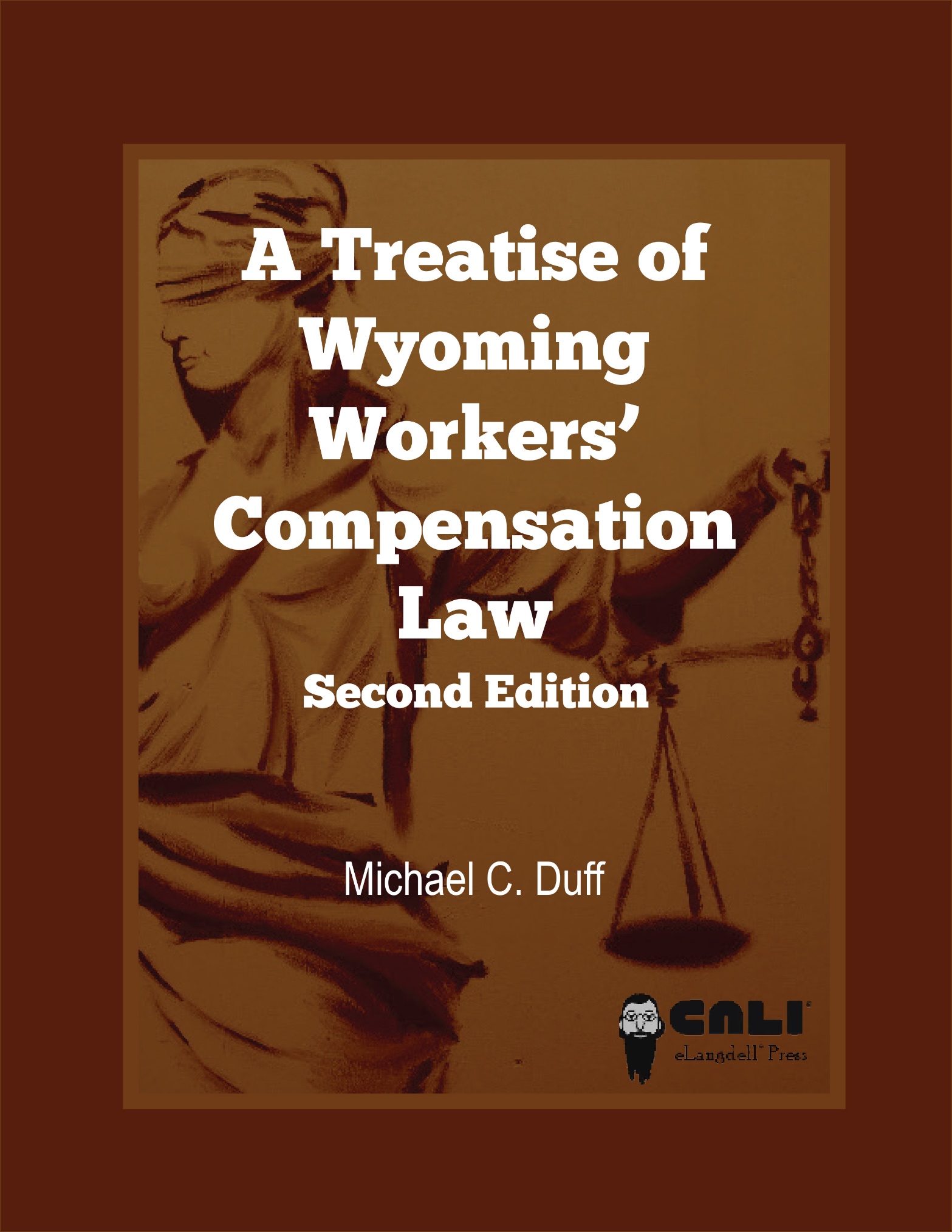 